ΣΑΒΒΑΤΟ, 30/6/2018ΧΑΡΟΥΜΕΝΟ ΞΥΠΝΗΜΑΞΕΝΟ ΠΑΙΔΙΚΟ ΠΡΟΓΡΑΜΜΑ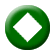 07:10 «Pajanimals» (E)Μουσική οικογενειακή σειρά κινούμενων σχεδίων (τεχνική puppet animation), παραγωγής ΗΠΑ. Δημιουργός: Jeff Muncy.Σενάριο: Jeff Muncy, Michael Foulke, Dan Danko, Chris Baugh.Μουσική: Michael Silversher, Patty Silversher.Υπόθεση: Τέσσερεις χνουδωτοί φίλοι παίζουν και τραγουδούν, φορώντας τις πιτζάμες τους. Στο δωμάτιό τους, λίγο πριν πέσουν για ύπνο, συμβαίνουν πράγματα και θαύματα. Ένα ταξίδι στα σύννεφα, μια βόλτα στο δάσος, ένα πάρτι μεταμφιεσμένων με νόστιμες καραμέλες που προκαλούν κοιλόπονο είναι πιθανόν να προκαλέσουν αϋπνίες.Οι αθέατοι γονείς παρεμβαίνουν συχνά για ν’ αποκαταστήσουν την τάξη και η περιπέτεια τελειώνει με μια γλυκιά καληνύχτα και το καθιερωμένο νανούρισμα. Επεισόδια 49ο & 50ό07:30 «Η όαση του Όσκαρ» (Oscar’s Oasis) (Ε)Περιπετειώδης κωμική σειρά κινούμενων σχεδίων, παραγωγής Γαλλίας 2011-2012.Δημιουργός: Benjamin Townsend.Σκηνοθεσία: Tae-Sik Shin, Fabrice Fouquet, Frédéric Martin, Yoshimichi Tamura.Μουσική: Benjamin Constant, Christian Lachenal, Christian Lieu, Sébastien Viguier.Υπόθεση: Η καθημερινότητα στην έρημο είναι περιπετειώδης και ο Όσκαρ νιώθει περικυκλωμένος από πλάσματα που δύσκολα μπορούν να χαρακτηριστούν φιλικοί γείτονες.  Πολύ συχνά, αναγκάζεται να απωθεί τους Πόπι, Μπακ και Χάρσι, που  εποφθαλμιούν τα αγαθά του και προσπαθούν να πάρουν ό,τι του ανήκει. Όμως, ο Όσκαρ είναι μια σαύρα με ισχυρή θέληση. Αποφασισμένος ν’ ανακαλύψει τροφή και νερό, ζει καθημερινές περιπέτειες επιβίωσης ανάμεσα σε κάκτους, σκονισμένα μονοπάτια και επικίνδυνους γκρεμούς.Σειρά γεμάτη δράση, που διαδραματίζεται στο άνυδρο τοπίο μιας αχανούς ερήμου. Βραβεία: Καλύτερη σειρά κινούμενων σχεδίων στο Διεθνούς Φεστιβάλ Anima Mundi (Βραζιλία) 2012.Καλύτερη σειρά κινούμενων σχεδίων «Prix du Public»  στο Φεστιβάλ «Voix d'étoiles» (Γαλλία) το 2012.Ειδική μνεία στην κατηγορία τηλεοπτικών σειρών στο Διεθνές Φεστιβάλ Κινηματογράφου Expotoons (Αργεντινή) 2011. Επιλέχθηκε από το Φεστιβάλ Annecy (Γαλλία) 2011.Επιλέχθηκε από τo Φεστιβάλ Αsia Siggraph και το Anima 2011.Επιλέχθηκε από το Διεθνές Φεστιβάλ Κινηματογράφου για Παιδιά και Νέους (Τσεχία) 2011. Επεισόδια 25ο, 26ο  & 27ο ΣΑΒΒΑΤΟ, 30/6/201808:05 «O Γκρίζι και τα Λέμινγκς» (Grizzy and the Lemmings) (Ε)  Κωμική σειρά κινούμενων σχεδίων (CGI Animation), παραγωγής Γαλλίας 2017.Υπόθεση: Στην καρδιά ενός πυκνού δάσους, κάπου στον Καναδά, κρύβεται ένας παράδεισος φτιαγμένος από ανθρώπινα χέρια. Το σπίτι του δασοφύλακα είναι ζεστό, άνετο και πλήρως εξοπλισμένο. Όμως, ένας άλλος κάτοικος του δάσους δείχνει αποφασισμένος να υπερασπιστεί τα δικαιώματά του, εφόσον  το ξύλινο καταφύγιο εδρεύει στην επικράτειά του. Όταν ο ιδιοκτήτης απουσιάζει, ο αρκούδος Γκρίζι αναλαμβάνει ρόλο οικοδεσπότη και, επωφελούμενος των ανέσεων του σύγχρονου πολιτισμού, χρησιμοποιεί τον αναπαυτικό καναπέ, τον κλιματισμό, ή την  ευάερη κουζίνα.  Η διαμονή θα ήταν ειδυλλιακή αν η ανελέητη  συμμορία των μικροσκοπικών Λέμινς δεν φρόντιζε να του κάνει τη ζωή δύσκολη. Αμφισβητώντας το αποκλειστικό δικαίωμα του Γκρίζι, τα αεικίνητα πλάσματα βρίσκονται συνεχώς μπροστά του, διεκδικώντας μερίδιο στην οικιακή θαλπωρή. Οι μάχες μαίνονται, οι γκάφες διαδέχονται η μία την άλλη και το γέλιο ρέει άφθονο σ’ αυτή τη μοντέρνα κωμική σειρά. Επεισόδια 33ο, 34ο, 35ο & 36ο  08:25 «Λούλου Ζίπαντου» (Lulu Zipadoo / Lulu Vroumette) (Ε)  Παιδική σειρά κινούμενων σχεδίων (3D Animation), παραγωγής Γαλλίας 2011-2013.Σκηνοθεσία: Charlie Sansonetti, Daniel Picouly, Frederic Pillot.Μουσική: Felix Le Bars.Υπόθεση: Η χελωνίτσα Λούλου και οι φίλοι της ζουν στην ύπαιθρο, σε μια τοποθεσία που θυμίζει απέραντη παιδική χαρά. Εξερευνώντας καθημερινά τη φύση, μαθαίνουν να σέβονται τους κανόνες της και να συνεργάζονται  αρμονικά ως ομάδα.  Επεισόδια 67ο & 68ο08:50 «Ολίβια» (Olivia) (Ε) Οικογενειακή σειρά κινούμενων σχεδίων (3D Animation), συμπαραγωγής ΗΠΑ-Αγγλίας.Υπόθεση: Η Ολίβια είναι μια ευφάνταστη κι ανήσυχη γουρουνίτσα. Μοιράζεται μία απλή ζωή με τα μέλη της οικογένειάς της και, με αφορμή καθημερινά ερεθίσματα, αλλάζει συνέχεια γνώμη για το επάγγελμα που θέλει ν’ ακολουθήσει. Έπειτα από μία επίσκεψη σε γκαλερί, ονειρεύεται να γίνει ζωγράφος, αλλά την επόμενη προτιμάει να διαπρέψει ως πιανίστρια ή χορεύτρια ή δασκάλα… Οι φίλοι της, Τζούλια και Φρανσίν, είναι πάντα δίπλα της – όποια κι αν είναι τα καινούργια της σχέδια.Δημιουργός: Ian Falconer.Σενάριο: Jill Gorey.Επεισόδια 3ο & 4ο ΣΑΒΒΑΤΟ,  30/6/201809:15 «Κυνηγοί δράκων» (Dragon Hunters) (E) Παιδική περιπέτεια κινουμένων σχεδίων (2D Animation), παραγωγής Γαλλίας. «Ακούσατε, ακούσατε! Ακούστε για τις περιπέτειες του Λίαν -Τσου και του Γκουίζντο! Μάθετε για τον φίλο τους, τον Ζάζα, αλλά και για τον αγαπημένο τους Έκτορα, τον νεαρό δράκο!»Γαλλική παραγωγή κινούμενων σχεδίων, που σημείωσε παγκόσμια επιτυχία και προβλήθηκε σε εβδομήντα χώρες. Στους τίτλους έναρξης της σειράς ακούγεται το ομότιτλο τραγούδι του διάσημου συγκροτήματος The Cure: «The Dragon Hunters Song».Σκηνοθεσία: Norman LeBlanc.Υπόθεση: Σ’ ένα σύμπαν φτιαγμένο από αιωρούμενους κατοικήσιμους μετεωρίτες, δύο κυνηγοί δράκων ασκούν το εμπόριό τους με μοναδικό κριτήριο το κέρδος. Ο παράξενος αυτός κόσμος κατοικείται από  αδίστακτους απατεώνες, κατσούφηδες αγρότες και αναλφάβητους, μικροπρεπείς άρχοντες. Ανάμεσά τους δύο απίθανοι τύποι, η συνεργασία των οποίων περνάει διακυμάνσεις, «κυνηγούν δράκους», αλλά, κυρίως, μας κάνουν να γελάμε να ονειρευόμαστε και να αγωνιούμε. Επεισόδιο 44ο09:45 «Ο Λούκι Λουκ σε νέες περιπέτειες» (Les Nouvelles Aventures de Lucky Luke / The New Adventures of Lucky Luke)  (E) 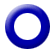 Κωμική περιπετειώδης σειρά κινούμενων σχεδίων (2D animation), παραγωγής Γαλλίας. Σκηνοθεσία: Olivier Jean-Marie.Μουσική: Ramon Pipin – Hervé Lavandier.Υπόθεση: Ο Λούκι Λουκ, ο διάσημος καουμπόι που πυροβολεί πιο γρήγορα κι από τη σκιά του, σε μία κλασική 2D σειρά κινούμενων σχεδίων. Η Ντόλι, το πιο έξυπνο άλογο του κόσμου και ο Ραν Ταν Πλαν, το πιο χαζό σκυλί του κόσμου, τον βοηθούν να διαφυλάσσει το νόμο και την τάξη στο Φαρ Ουέστ.Ταξιδεύοντας από πόλη σε πόλη, καταδιώκει ντεσπεράντος, αντιμετωπίζει δεινούς σκοπευτές, όπως ο Μπίλι δε Κιντ (Billy the Kid) και στέλνει, διαρκώς, τους αμετανόητους αδελφούς Ντάλτον πίσω στη φυλακή τους.Επεισόδιο 12ο  10:00 «Οι περιπέτειες του Τεν Τεν» (The Adventures of Tintin) GR  Περιπετειώδης σειρά μυστηρίου κινούμενων σχεδίων, συμπαραγωγής Γαλλίας-Καναδά 1991-1992.Δημιουργός: Hergé.Σκηνοθεσία: Stéphane Bernasconi.Μουσική σήματος: Ray Parker, Jim Morgan, Tom Szczesniak.Υπόθεση: Ο ατρόμητος δημοσιογράφος Τεν Τεν αναλαμβάνει να εξιχνιάσει μυστηριώδεις υποθέσεις του διεθνούς εγκλήματος. ΣΑΒΒΑΤΟ,  30/6/2018Στις πιο απομακρυσμένες περιοχές της Ινδίας, της Κίνας, ή της Αφρικής αδίστακτοι κακοποιοί και δυσεπίλυτοι γρίφοι κρατούν καλά κρυμμένα τα μυστικά τους. Ο Τεν Τεν και ο σκύλος του Μιλού ερευνούν επίμονα, αναζητώντας την αλήθεια και υπολογίζοντας στην  πολύτιμη βοήθεια μόνιμων συνεργατών, όπως ο κάπτεν Χάντοκ, ο καθηγητής Τουρνεσόλ και οι γκαφατζήδες αστυνομικοί επιθεωρητές Ντιπόν και Ντιπόν.Το σενάριο της σειράς βασίστηκε  στα ομώνυμα βιβλία του Βέλγου σκιτσογράφου George Prosper Remi, γνωστού με το καλλιτεχνικό ψευδώνυμο Hergé.Επεισόδιο 11ο   10:25 «Ο Μικρός Πρίγκιπας» (Le Petit Prince / Little Prince) (Ε)  – Γ΄ Κύκλος Περιπετειώδης παιδική κινούμενων σχεδίων (3D Animation), παραγωγής Γαλλίας.Σκηνοθεσία: Pierre-Alain Chartier.Υπόθεση: Ο Μικρός Πρίγκιπας ζει σ’ έναν αστεροειδή μαζί με το αγαπημένο του Τριαντάφυλλο. Πολύ συχνά, η φίλη του η Αλεπού τον συντροφεύει, καθώς ταξιδεύει στο γαλαξία με το μυθικό του αεροπλάνο. Και το Τριαντάφυλλο αγωνιά για την επιστροφή του, ενόσω εκείνος προσγειώνεται σε άγνωστους και παράξενους πλανήτες, όπου το φίδι και οι κακές σκέψεις καραδοκούν, προκαλώντας τον να ανακαλύψει τις μεγάλες αλήθειες που τον περιβάλλουν..Η σειρά βασίζεται στο διάσημο ομότιτλο μυθιστόρημα του Αντουάν Σεντ Εξιπερί.Επεισόδιο 20ό10:55 «Μόμπι Ντικ» (Moby Dicκ et le secret de Mu / Moby Dick and the secret of Mo)  (E)Περιπετειώδης σειρά κινούμενων σχεδίων, συμπαραγωγής Γαλλίας-Λουξεμβούργου 2005.Σκηνοθεσία: Benoit Petit.Σενάριο: Paul Racer.Υπόθεση: Ο Ρόμι, ένα γενναίο δωδεκάχρονο αγόρι, ταξιδεύει σε όλο τον κόσμο, αναζητώντας τις είκοσι τέσσερις ιερές πέτρες. Η συλλογή τους θα αποκαλύψει τα εφτασφράγιστα μυστικά ενός αρχαίου λαού. Ο Μόμπι Ντικ, γνωρίζοντας ότι το αγόρι είναι ο μοναδικός κληρονόμος του χαμένου πολιτισμού των Μου, θα σταθεί φύλακας και βοηθός του.Η ιστορία της θρυλικής φάλαινας του μυθιστορήματος του Χέρμαν Μέλβιλ αποτέλεσε πηγή έμπνευσης για τους δημιουργούς αυτής της συναρπαστικής θαλασσινής περιπέτειας.Επεισόδιο 23ο11:20 «ΙΝΤΙ» (HOW TO BE INDIE) (E)  Κωμική-οικογενειακή σειρά, παραγωγής Καναδά 2009.Δημιουργοί: Σούζαν Μπολτς, Τζον Μέι, Βέρα Σανταμαρία.Μουσική: Κάρλος Λόπες.Παίζουν: Μελίντα Σανκάρ, Μαρλίν Ίαν, Ντίλαν Έβερετ, Σερίνα Πάρμαρ, Ελόρα Πάτνεϊκ, Βίτζεϊ Μέιθα,  Βάρουν Σαράνγκα, Έρολ Σιταχανόλ, Νίκι Σα, Ντέμπορα Γκρόβερ.ΣΑΒΒΑΤΟ,  30/6/2018Υπόθεση: Βρισκόμαστε στη μέση της σχολικής χρονιάς. Για την Ίντι, μια δεκατριάχρονη έφηβη που φτάνει στην πόλη μαζί με τους μετανάστες γονείς της, αρχίζει η περίοδος προσαρμογής. Από τη μία οι συμμαθητές, καθώς απολαμβάνουν την ελευθερία τους και από την άλλη το αυστηρό, συχνά καταπιεστικό, οικογενειακό της περιβάλλον. Η φίλη μας όμως, είναι ανεξάρτητο πνεύμα και καταφέρνει να  βρίσκει τη χρυσή τομή ανάμεσα σε αντιφατικά πράγματα.Τη συντροφεύουν οι φίλοι της, Μάρλον Παρς και Αμπιγκέιλ Φλόρες,  αλλά και τα αδέρφια της Τσάντρα και Έι-Τζέι. Πολλές φορές, προσπαθώντας να βοηθήσουν, προκαλούν ακόμα μεγαλύτερα μπερδέματα. Παρ’ όλα αυτά, η Ίντι ξέρει να χαμογελά και δεν θα άλλαζε με τίποτα τη ζωή της!Επεισόδιο 45ο: «Πώς να βγεις από πολύ μεγάλους μπελάδες»Η Ίντι ανακαλύπτει ότι είναι τιμωρημένη! Και πως οι δικοί της αρνούνται να της πουν τον λόγο! Προσπαθεί να λύσει το μυστήριο, αλλά οι γονείς αποδεικνύονται σκληρά καρύδια.Η κατάσταση χειροτερεύει όταν, ενώ προσπαθεί να ανακαλύψει τι έχει συμβεί, συλλαμβάνεται κάτω από το κρεβάτι του ζεύγους Μέχτα, δίνοντας μία ακόμα αφορμή για τιμωρία! Επεισόδιο 46ο: «Πώς να είσαι αρχηγός»Η Ίντι και η σατανική ξαδέλφη Ρούμπι πρόκειται να αναμετρηθούν στο γήπεδο του βόλεϊ.Η φίλη μας έχει χρησιμοποιεί τις διασυνδέσεις της για να βρεθεί αντιμέτωπη η ομάδα της με εκείνη της Ρούμπι. Το σχέδιο όμως δεν εξελίσσεται ομαλά και η Ίντι θα χρειαστεί ικανότητα και τύχη για να κερδίσει το παιχνίδι. Στο μεταξύ, η Άμπι και ο Μάρλον έχουν παγιδευτεί στην τάξη με την πιο αδέξια καθηγήτρια του σχολείου.ΞΕΝΗ ΣΕΙΡΑ12:00 ΞΕΝΗ ΣΕΙΡΑ (E)  «ΤΟ ΜΙΚΡΟ ΣΠΙΤΙ ΣΤΟ ΛΙΒΑΔΙ» (THE LITTLE HOUSE ON THE PRAIRIE) – Β΄ ΚΥΚΛΟΣΟικογενειακή σειρά, παραγωγής ΗΠΑ 1974-1983. Η σειρά, βασισμένη στα ομώνυμα αυτοβιογραφικά βιβλία της Λόρα Ίνγκαλς Ουάιλντερ και γυρισμένη στην αμερικανική Δύση, καταγράφει την καθημερινότητα μιας πολυμελούς αγροτικής οικογένειας του 1880.Υπόθεση: Ύστερα από μακροχρόνια αναζήτηση, οι Ίνγκαλς εγκαθίστανται σε μια μικρή φάρμα έξω από το Γουόλνατ Γκρόουβ της Μινεσότα. Η ζωή στην αραιοκατοικημένη περιοχή είναι γεμάτη εκπλήξεις και η επιβίωση απαιτεί σκληρή δουλειά απ’ όλα τα μέλη της οικογένειας. Ως γνήσιοι πιονιέροι, οι Ίνγκαλς έρχονται αντιμέτωποι με ξηρασίες, καμένες σοδειές κι επιδρομές από ακρίδες. Παρ’ όλα αυτά, καταφέρνουν να επιβιώσουν και να ευημερήσουν.Την ιστορία αφηγείται η δευτερότοκη Λόρα (Μελίσα Γκίλμπερτ), που φοιτά στο σχολείο της περιοχής  και γίνεται δασκάλα στα δεκαπέντε της χρόνια. Πολύ αργότερα, η οικογένεια μετοικεί σε μια ολοκαίνουργια πόλη στην περιοχή της Ντακότα – «κάπου στο τέλος της σιδηροδρομικής γραμμής». Εκεί, η Μέρι (Μελίσα Σου Άντερσον), η μεγάλη κόρη της οικογένειας, που έχει χάσει την όρασή της, θα φοιτήσει σε σχολή τυφλών. Και η Λόρα θα γνωρίσει τον μελλοντικό σύζυγό της, τον Αλμάντσο Ουάιλντερ.ΣΑΒΒΑΤΟ,  30/6/2018Παίζουν: Μελίσα Γκίλμπερτ (Λόρα Ίνγκαλς Ουάιλντερ), Μάικλ Λάντον (Τσαρλς Ίνγκαλς), Κάρεν Γκρασλ (Καρολάιν Ίνγκαλς), Μελίσα Σου Άντερσον (Μέρι Ίνγκαλς Κένταλ), Λίντσεϊ και Σίντνεϊ Γκρίνμπας (Κάρι Ίνγκαλς), Μάθιου Λαμπόρτο (Άλμπερτ Κουίν Ίνγκαλς), Ρίτσαρντ Μπουλ (Νελς Όλσεν), Κάθριν ΜακΓκρέγκορ (Χάριετ Όλσεν), Άλισον Άρμγκριν (Νέλι Όλσεν Ντάλτον), Τζόναθαν Γκίλμπερτ (Γουίλι Όλσεν), Βίκτορ Φρεντς (Αζάια Έντουαρντς), Ντιν Μπάτλερ (Αλμάντσο Ουάιλντερ).Σκηνοθεσία: Γουίλιαμ Κλάξτον, Μόρι  Ντέξτερ, Βίκτορ Φρεντς, Μάικλ Λάντον.Σενάριο: Μπλαντς Χανάλις, Μάικλ Λοντον, Ντον Μπάλακ. 		Μουσική: Ντέιβιντ Ρόουζ.(Β΄ Κύκλος) - Επεισόδιο 13ο. Ένα καινούργιο μηχάνημα που έχει τη δυνατότητα να ηχογραφεί φωνές, είναι αυτό ακριβώς που χρειάζεται η ύπουλη Νέλι Όλσεν για να ταπεινώσει την αντίπαλό της, τη Λόρα Ίνγκαλς, όταν τα δύο κορίτσια προσπαθούν να κερδίσουν το ενδιαφέρον του ίδιου αγοριού.(Β΄ Κύκλος) - Επεισόδιο 14ο. Όταν το Γουόλνατ Γκρόουβ αναλαμβάνει τα έξοδα του ταξιδιού της, προκειμένου να συμμετάσχει στον Διαγωνισμό Μαθηματικών της πολιτείας, η Μέρι αισθάνεται ότι θ’ απογοητεύσει τους κατοίκους αν δεν κερδίσει. Θέλοντας να κατευνάσει τη ζήλια της δευτερότοκης κόρης του, ο Τσαρλς αναθέτει στη Λόρα τη φροντίδα του σπιτιού για το διάστημα που η Καρολάιν και η Μέρι θα λείπουν στη Μινεάπολη.ΕΚΠΟΜΠΕΣ - ΝΤΟΚΙΜΑΝΤΕΡ14:00 ΕΠΙΧΕΙΡΗΜΑΤΑ W Με τον Χρήστο ΠαγώνηΗ επιχειρηματικότητα, ο τουρισμός, η καινοτομία, το ψηφιακό σήμερα και αύριο, παρουσιάζονται στη νέα εκπομπή της ΕΡΤ2. Η Ελλάδα που παράγει, ο κόσμος που αλλάζει, σ’ ένα διαρκώς μεταβαλλόμενο οικονομικό τοπίο.Τα «Επιχειρήματα» θα αφουγκράζονται και θα αναδεικνύουν τις νέες τάσεις, τα προβλήματα και θα δίνουν φωνή στις παραγωγικές τάξεις της χώρας. Θα εμπνέονται από την Ελλάδα που καινοτομεί, εξάγει, παράγει και παράλληλα θα απευθύνονται στην Ελλάδα που επιθυμεί να παράξει.Κάθε Σάββατο στις 14:00, στην ΕΡΤ2.Παρουσίαση: Χρήστος Παγώνης.Αρχισυνταξία: Ολυμπιάδα – Μαρία Ολυμπίτη.Διεύθυνση παραγωγής: Νεκταρία Δρακουλάκη.Σκηνοθεσία: Ολυμπιάδα Σιώζου.ΣΑΒΒΑΤΟ,  30/6/201815:00 ΜΟΝΟΓΡΑΜΜΑ (2018) W   (ΝΕΑ ΕΚΠΟΜΠΗ)«Κώστας Καζάκος» - Β΄ ΜέροςΟ Κώστας Καζάκος, ο πληθωρικός ηθοποιός, σκηνοθέτης, με ταλέντο, παιδεία και γοητεία, καταθέτει την ιστορία της συναρπαστικής ζωής του στο «Μονόγραμμα».Παραγωγός: Γιώργος Σγουράκης.Σκηνοθεσία: Περικλής Κ. Ασπρούλιας.Διεύθυνση φωτογραφίας: Στάθης Γκόβας.Ηχοληψία Λάμπρος Γόβατζης.Μοντάζ: Σταμάτης Μαργέτης.Διεύθυνση παραγωγής: Στέλιος Σγουράκης.ΠΑΙΔΙΚΗ ΤΑΙΝΙΑ15:30 ΠΑΙΔΙΚΗ ΤΑΙΝΙΑ (Ε)«Αλαντίν: Οι νέες περιπέτειες»  (Les Nouvelles Aventures d’ Aladin) Κωμική περιπέτεια, συμπαραγωγής Γαλλίας-Βελγίου 2015.Σκηνοθεσία: Αρτίρ Μπενζακέν.Σενάριο: Ντέιβ Κοέν.Μουσική: Μαξίμ Ντεσπρέ, Μάικλ Τζόρντμαν. 		Πρωταγωνιστούν: Κεβ Άνταμς, Ζαν - Πολ Ρουβ, Βανεσά Γκιντ.Διάρκεια: 101΄Υπόθεση: Η γιορτινή ατμόσφαιρα των Χριστουγέννων φέρνει δύο άνεργους φίλους αντιμέτωπους με τη φτώχεια τους. Επιχειρώντας ν’ αντιδράσουν, ντύνονται  Άη Βασίληδες και τρυπώνουν σ’ ένα πολυκατάστημα με σκοπό να κλέψουν εμπόρευμα και να το μεταπωλήσουν. Καταλήγουν «παγιδευμένοι» από μια παρέα παιδιών και αναγκάζονται να διηγηθούν τις περιπέτειες του Αλαντίν… με τον δικό τους μοναδικό τρόπο.ΕΚΠΟΜΠΕΣ - ΝΤΟΚΙΜΑΝΤΕΡ17:15 CLOSE UP (E)W  Σειρά δημιουργικών ντοκιμαντέρ, που αναφέρονται στο έργο και στη ζωή Ελλήνων δημιουργών,  καλλιτεχνών, επιστημόνων, αλλά και απλών ανθρώπων που συμβάλλουν -ο καθένας με το δικό του τρόπο- στη συγκρότηση της συλλογικής μας ταυτότητας. Πέρα από πρόσωπα, παρουσιάζονται  δημιουργικές συλλογικότητες και δράσεις, κοινωνικές, οικολογικές, επιστημονικές.Τα γυρίσματα αυτής της νέας σειράς ντοκιμαντέρ, έγιναν τόσο στην Ελλάδα όσο και στο εξωτερικό.Η κινηματογράφηση της συνέντευξης του δημιουργού είναι η βάση κάθε ντοκιμαντέρ. Εδώ ξετυλίγεται το νήμα της διήγησης, μνήμες, εμπειρίες, πεποιθήσεις, συναισθήματα. Μια προσεκτική ανασκαφή στην καρδιά και στο πνεύμα κάθε δημιουργού. Από την επιφάνεια στο βάθος. Η κάμερα καδράρει τον άνθρωπο σε close-up, παρακολουθεί από κοντά και καταγράφει την εξομολόγηση. ΣΑΒΒΑΤΟ,  30/6/2018Το πρόσωπο σιγά-σιγά αποκαλύπτεται, ενώ παράλληλα το έργο του παρουσιάζεται μέσα στην ιστορική του εξέλιξη. Εξηγείται η σημασία του, τοποθετείται μέσα στο ιστορικό γίγνεσθαι και αναδεικνύονται οι ποιότητες και η ιδιαιτερότητά του.    Με τον ίδιο τρόπο αντιμετωπίζονται και τα υπόλοιπα θέματα της σειράς. Ο ποιοτικές προδιαγραφές του «Close-up» διατρέχουν όλα τα στάδια της δημιουργίας κάθε επεισοδίου: την έρευνα, το σενάριο, το γύρισμα, την τεχνική επεξεργασία. Αξίζει να σημειωθεί ότι ντοκιμαντέρ της σειράς -που ολοκληρώθηκαν πρόσφατα- έχουν συμμετάσχει ήδη σε αναγνωρισμένα φεστιβάλ της Ελλάδας και του εξωτερικού, κερδίζοντας διακρίσεις και βραβεία.Το «Close up» είναι μία εξ ολοκλήρου εσωτερική παραγωγή της ΕΡΤ με την οποία  δίνεται η δυνατότητα στους σκηνοθέτες της ΕΡΤ να εκφράσουν τις ιδέες τους, τις απόψεις τους, τους προβληματισμούς τους και να προσφέρουν μια αξιόλογη σειρά ντοκιμαντέρ στο κοινό της δημόσιας Τηλεόρασης.«Γιάννης Καστρίτσης: Ο άνθρωπος και ο ίσκιος του» Ο Γιάννης Καστρίτσης γεννήθηκε το 1960 στη Δάφνη Ευρυτανίας. Σπούδασε ζωγραφική στην Καλών Τεχνών Θεσσαλονίκης από το 1985 έως το 1990 στο εργαστήριο του Βαγγέλη Δημητρέα. Συνέχισε τις σπουδές του στο μεταπτυχιακό τμήμα του Brooklyn College της Νέας Υόρκης από το 1990 έως και το 1993. Παράλληλα με τη ζωγραφική ασχολείται  με τη φωτογραφία και τη γλυπτική. Από το 1997 διδάσκει ζωγραφική στο ΤΕΙ Αθηνών, Τμήμα Γραφιστικής και από το 2007 στη Σχολή Καλών Τεχνών της Φλώρινας.Έχει εκδώσει τους προσωπικούς καταλόγους: «Ο Κόσμος των πραγμάτων» (2004), «Στη μεγάλη Λακκούβα» (2006), «Ο άνθρωπος και ο ίσκιος του» (2010), «Η αμφιβολία του Σεζάν» (2011), «Βίων Ερμηνεία» (2012).Το ντοκιμαντέρ είναι ένα κινηματογραφικό πορτρέτο του εικαστικού Γιάννη Καστρίτση και ταυτόχρονα ένα καθηλωτικό ταξίδι σ’ έναν πρωτογενή κόσμο εικόνων, πραγμάτων και ανθρώπινων μορφών. Ένα εικαστικό οδοιπορικό στα βουνά της Ευρυτανίας, εκεί όπου έζησαν και άφησαν τον ίσκιο τους ο Διονύσιος εκ Φουρνά, ο Φυσίκας, η Ανάστω και ο Σύντροφος…Το ντοκιμαντέρ, εκτός από την επίσημη συμμετοχή του στο 19ο Διεθνές Φεστιβάλ Θεσσαλονίκης και στο London Greek Film Festival, έλαβε το Βραβείο Σκηνοθεσίας στο Fine Arts Film Festival, στο Λος Άντζελες των ΗΠΑ. Σκηνοθεσία-σενάριο: Δημήτρης Κουτσιαμπασάκος.Διεύθυνση φωτογραφίας: Ευστράτιος Θεοδοσίου.Μοντάζ: Βασίλης Κουμούλας - Δημήτρης Μαυροφοράκης.Dubbing: Χρήστος Σιδηρόπουλος.Steadicam: Μίλτος Γιαννιάς.Ηχολήπτες: Δημήτρης Παλατζίδης, Βασίλης Παπαυγέρης, Κωνσταντίνος Πλατανάκης.Διεύθυνση παραγωγής: Μιχάλης ΔημητρακάκοςΠαραγωγή: ΕΡΤ Α.Ε.ΣΑΒΒΑΤΟ, 30/6/201818:15 Η ΑΥΛΗ ΤΩΝ ΧΡΩΜΑΤΩΝ (Ε)  W Με την Αθηνά ΚαμπάκογλουΗ εκπομπή φιλοδοξεί να ομορφύνει τα απογεύματα του Σαββάτου, παρουσιάζοντας ενδιαφέροντες ανθρώπους από το χώρο του πολιτισμού, ανθρώπους με κύρος, αλλά και νεότερους καλλιτέχνες, τους πρωταγωνιστές του αύριο.Καλεσμένοι μας άνθρωποι δημιουργικοί και θετικοί, οι οποίοι έχουν πάντα κάτι σημαντικό να προτείνουν, εφόσον με τις πράξεις τους αντιστέκονται καθημερινά με σθένος στα σημεία των καιρών.Συγγραφείς, ερμηνευτές, μουσικοί, σκηνοθέτες, ηθοποιοί, χορευτές έρχονται κοντά μας για να καταγράψουμε το πολιτιστικό γίγνεσθαι της χώρας, σε όλες τις εκφάνσεις του.Όλες οι Τέχνες χωρούν και αποτελούν αναπόσπαστο κομμάτι της «Αυλής των Χρωμάτων», της αυλής της χαράς και της δημιουργίας. «Η Αυλή των Χρωμάτων» φιλοδοξεί να ομορφύνει τα απογεύματα του Σαββάτου, παρουσιάζοντας ενδιαφέροντες ανθρώπους από το χώρο του πολιτισμού, ανθρώπους με κύρος, αλλά και νεότερους καλλιτέχνες, τους πρωταγωνιστές του αύριο.Καλεσμένοι μας άνθρωποι δημιουργικοί και θετικοί, οι οποίοι έχουν πάντα κάτι σημαντικό να προτείνουν, εφόσον με τις πράξεις τους αντιστέκονται καθημερινά με σθένος στα σημεία των καιρών.Συγγραφείς, ερμηνευτές, μουσικοί, σκηνοθέτες, ηθοποιοί, χορευτές έρχονται κοντά μας για να καταγράψουμε το πολιτιστικό γίγνεσθαι της χώρας, σε όλες τις εκφάνσεις του.Όλες οι τέχνες χωρούν και αποτελούν αναπόσπαστο κομμάτι της «Αυλής των Χρωμάτων», της αυλή της χαράς και της δημιουργίας.«“Εκκλησιάζουσες”, Κωνσταντίνα Πάλλα, Ρένα Μόρφη»«Η Αυλή των Χρωμάτων» παρουσιάζει τις «Εκκλησιάζουσες» του Αριστοφάνη σε σκηνοθεσία του Αλέξανδρου Ρήγα, τις αρχαίες μα τόσο μοντέρνες, τις πολιτικοποιημένες μα τόσο αθώες, τις ατίθασες, τις ανέμελες, τις δυνατές, τις προφητικές… Οι «Εκκλησιάζουσες» στήνουν έναν χορό και φέρνουν στο προσκήνιο τη ζωή, την πολιτική, την ισότητα, το γέλιο, τη χαρά, τη δημοκρατία και το θέατρο… Οι «Εκκλησιάζουσες» έρχονται αυτό το καλοκαίρι να μας θυμίσουν ποιες είναι και ποιοι είμαστε…Στην παρέα μας οι ηθοποιοί Αντώνης Λουδάρος, Δημήτρης Σταρόβας, Σοφία Μουτίδου, Ησαΐας Ματιάμπα, Χάρης Γρηγορόπουλος, Ιβάν Σβιτάιλο, Γιάννης Κρητικός, Τάκης Βαμβακίδης, Κωνσταντίνος Ζαμπάρας και Θανάσης Πατριαρχέας. Καθώς και τα μέλη του Χορού: Μάριος Δερβιτσιώτης, Δημήτρης Διακοσάββας, Τιμόθεος Θάνος, Γιώργος Καρατζιώτης, Γιάννης Κουκουράκης, Αστέρης  Κρικώνης, Δημήτρης Κρίτας, Γιώργος Μπανταδάκης, Μάρκος Μπούγιας, Στέφανος Οικονόμου, Δημήτρης  Παπαδάτος, Βασίλης Παπαδημητρίου, Βασίλης Παπαδόπουλος, Θανάσης Τούμπουλης, Δημήτρης Τσέλιος και Γιώργος Φλωράτος.Μουσικά θα μας ταξιδέψουν, η τραγουδοποιός Κωνσταντίνα Πάλλα και η Ρένα Μόρφη, η οποία αγαπήθηκε πολύ ως Σούλη Ανατολή!ΣΑΒΒΑΤΟ, 30/6/2018«Η Αυλή των Χρωμάτων» και οι συνεργάτες της κλείνουν τον πρώτο κύκλο εκπομπών και ανανεώνουν το ραντεβού με τους τηλεθεατές για το φθινόπωρο με νέα επεισόδια!Καλό Καλοκαίρι!Παρουσίαση-αρχισυνταξία: Αθηνά Καμπάκογλου.Σκηνοθεσία: Χρήστος Φασόης.Διεύθυνση παραγωγής: Θοδωρής Χατζηπαναγιώτης.Μουσική Σήματος: Στέφανος Κορκολής.Διεύθυνση φωτογραφίας: Γιάννης Λαζαρίδης.Σκηνογραφία: Ελένη Νανοπούλου.Διακόσμηση: Βαγγέλης Μπουλάς.ΚΛΑΣΙΚΟΙ ΝΤΕΤΕΚΤΙΒ20:00 ΞΕΝΗ ΣΕΙΡΑ  GR Α΄ ΤΗΛΕΟΠΤΙΚΗ ΜΕΤΑΔΟΣΗ (ΝΕΟΣ ΚΥΚΛΟΣ)«ΝΤΕΤΕΚΤΙΒ ΜΕΡΝΤΟΧ» (MURDOCH MYSTERIES) -  (Η΄ ΚΥΚΛΟΣ)Πολυβραβευμένη σειρά μυστηρίου εποχής, παραγωγής Καναδά 2008-2016.Πρωταγωνιστούν οι Γιάνικ Μπίσον (στο ρόλο του ντετέκτιβ Ουίλιαμ Μέρντοχ), Τόμας Κρεγκ (στο ρόλο του επιθεωρητή Μπράκενριντ), Έλεν Τζόι (στο ρόλο της γιατρού Τζούλια Όγκντεν), Τζόνι Χάρις (στο ρόλο του αστυνομικού Τζορτζ Κράμπτρι), Τζορτζίνα Ρίλι (στο ρόλο της γιατρού Έμιλι Γκρέις). Επίσης, πολλοί guest stars εμφανίζονται στη σειρά.Βραβεία: Τζέμινι:Καλύτερου έκτακτου ανδρικού ρόλου σε δραματική σειρά – 2008.Καλύτερης πρωτότυπης μουσικής επένδυσης σε πρόγραμμα ή σειρά – 2008, 2009.Καναδικό Βραβείο Οθόνης:Καλύτερου μακιγιάζ στην Τηλεόραση – 2015.Καλύτερης ενδυματολογίας στην Τηλεόραση – 2015.Επίσης, η σειρά απέσπασε και πολλές υποψηφιότητες.Επεισόδιο 8ο: «Υψηλή Τάση» (High Voltage)Η ηλεκτροπληξία ενός ανθρώπου οδηγεί τον Μέρντοχ στον εφευρέτη Τόμας Έντισον.ΑΘΛΗΤΙΚΟ ΠΡΟΓΡΑΜΜΑ21:00   IAAF DIAMOND LEAGUE   (Ζ) GR           «ΠΑΡΙΣΙ - ΓΑΛΛΙΑ»ΣΑΒΒΑΤΟ, 30/6/2018ΕΙΔΗΣΕΙΣ23:00 ΔΕΛΤΙΟ ΕΙΔΗΣΕΩΝ Με τη Βούλα Μαλλά WΕΙΔΗΣΕΙΣ-ΑΘΛΗΤΙΚΑ-ΚΑΙΡΟΣΤο τελευταίο μεγάλο δελτίο της ημέρας είναι στο δεύτερο κανάλι της Δημόσιας Τηλεόρασης. Όλες οι τελευταίες εξελίξεις στην Ελλάδα και στον κόσμο, καθώς και η επικαιρότητα της ημέρας που φεύγει, στην πολιτική, την οικονομία αλλά και την κοινωνία, τον πολιτισμό και τον αθλητισμό, με τη σφραγίδα της εγκυρότητας της ΕΡΤ. Όλο το δημοσιογραφικό και τεχνικό επιτελείο της Δημόσιας Τηλεόρασης, αλλά και το αρτιότερο δίκτυο ανταποκριτών εντός και εκτός συνόρων, βρίσκονται στην καρδιά των γεγονότων.Ειδήσεις με συνέπεια και αξιοπιστία. Ειδήσεις, στην ΕΡΤ2ΞΕΝΗ ΣΕΙΡΑ23:40 ΞΕΝΗ ΣΕΙΡΑ (Ε)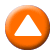 «ΜΕΤΑ ΤΟΝ ΕΣΚΟΜΠΑΡ: ΚΩΔΙΚΟ ΟΝΟΜΑ JJ» (SURVIVING ESCOBAR: ALIAS JJ)Δραματική αστυνομική σειρά, παραγωγής Κολομβίας 2017.Πρωταγωνιστούν: Χουάν Πάμπλο Ουρέγκο, Αμπάρο Γριζάλες, Φρανκ Μπελτράν, Νικόλ Σανταμαρία, Νατάσα Κλάους, Φρανσίσκο Χαβιέρ Ρουέντα, Ρομπέρτο Ματέος, Φελίπε Φερνάντεζ, Βικτόρια Χερνάντεζ, Τότο Βέγκα.Γενική υπόθεση: Η σειρά περιστρέφεται γύρω από τον JJ (Τζέι Τζέι), υπαρχηγό και δεξί χέρι του διαβόητου εμπόρου ναρκωτικών Πάμπλο Εσκομπάρ, καθώς και μοναδικού επιζώντα του καρτέλ Μεντεγίν.Η αρχή του τέλους για τον Εσκομπάρ έρχεται, όταν ο JJ (Τζέι Τζέι) αποφασίζει να παραδοθεί. Μέσα στη φυλακή πρέπει να αντιμετωπίσει τους εχθρούς του και να κάνει τα πάντα όχι μόνο για να επιβιώσει αλλά και για να αποκτήσει ξανά το κύρος του αρχηγού, του βασιλιά των ναρκωτικών που τον τρέμουν όλοι, ακόμα και μέσα στη φυλακή.Τα γυρίσματα της σειράς, που βασίζεται στο βιβλίο του Τζον Τζάιρο Βελάσκεζ, «Επιβιώνοντας από τον Πάμπλο Εσκομπάρ: “Ποπάι” ο Δολοφόνος, 23 χρόνια και 3 μήνες στη φυλακή», έγιναν στην Κολομβία (Μπογκοτά, Μεντεγίν, Κάλι κ.ά.).Επεισόδιο 39o. Οι Αρχές πετυχαίνουν ισχυρό πλήγμα κατά των ανταρτών, όταν συλλαμβάνουν έναν από τους αρχηγούς τους και απελευθερώνουν την ομάδα των απαχθέντων. Στο μεταξύ, η εισαγγελία ερευνά τις παρατυπίες στην Κεντρική Φυλακή.Επεισόδιο 40ό. Η Άννα Μαρία αποφασίζει να απομακρυνθεί από τον JJ και να μην είναι πια η μαριονέτα του. Ο Βίκτορ Ουρέγο αναλαμβάνει να συγκεντρώσει τις απαραίτητες πληροφορίες, χάρη στις οποίες η αστυνομία συλλαμβάνει τον Ιβάν Ουρέγο.Επεισόδιο 41ο. Η Άννα Μαρία ανακαλύπτει ότι ο JJ είναι, πιθανώς, ο δολοφόνος του πατέρα της και είναι διατεθειμένη να αποδοθεί δικαιοσύνη. Στο μεταξύ, ο Βίκτορ Ουρέγο συλλαμβάνεται, χωρίς να φαντάζεται ότι πίσω απ’ αυτό κρύβεται ο θείος του, Ιβάν Ουρέγο.Επεισόδιο 42ο. Η Τζανέθ δίνει αξιόπιστες πληροφορίες, που θα μπορούσαν να στερήσουν την ελευθερία από τον Άμπελ Μαέτσα και να αυξήσουν την ποινή του. Στο μεταξύ, η Άννα Μαρία έχει ήδη στα χέρια της τα στοιχεία για να κατηγορήσει τον JJ για τη δολοφονία του πατέρα της.ΣΑΒΒΑΤΟ, 30/6/2018ΕΠΑΝΑΛΗΨΕΙΣ ΗΜΕΡΑΣ03:40 ΜΟΝΟΓΡΑΜΜΑ (Ε) ημέρας04:10 ΞΕΝΗ ΣΕΙΡΑ: «ΝΤΕΤΕΚΤΙΒ ΜΕΡΝΤΟΧ» (Ε) ημέρας 04:50 ΕΠΙΧΕΙΡΗΜΑΤΑ (Ε) ημέρας05:30 ΞΕΝΗ ΣΕΙΡΑ: «ΤΟ ΜΙΚΡΟ ΣΠΙΤΙ ΣΤΟ ΛΙΒΑΔΙ» (Ε) ημέραςΚΥΡΙΑΚΗ, 1/7/2018 ΧΑΡΟΥΜΕΝΟ ΞΥΠΝΗΜΑΞΕΝΟ ΠΑΙΔΙΚΟ ΠΡΟΓΡΑΜΜΑ 07:00 «Pajanimals» (E)Μουσική οικογενειακή σειρά κινούμενων σχεδίων (τεχνική puppet animation), παραγωγής ΗΠΑ. Επεισόδια 51ο & 52ο07:30 «Η όαση του Όσκαρ» (Oscar’s Oasis) (Ε)Περιπετειώδης κωμική σειρά κινούμενων σχεδίων, παραγωγής Γαλλίας 2011-2012.Επεισόδια 28ο, 29ο  & 30ό ΘΕΙΑ ΛΕΙΤΟΥΡΓΙΑ08:00 ΑΡΧΙΕΡΑΤΙΚΗ ΘΕΙΑ ΛΕΙΤΟΥΡΓΙΑ WΑπό τον Ιερό Μητροπολιτικό Ναό Αγίου Γρηγορίου του Παλαμά ΘεσσαλονίκηςΕΚΠΟΜΠΕΣ - ΝΤΟΚΙΜΑΝΤΕΡ10:30 ΦΩΤΕΙΝΑ ΜΟΝΟΠΑΤΙΑ (Ε)WΗ σειρά ντοκιμαντέρ «Φωτεινά Μονοπάτια» αποτελεί ένα οδοιπορικό στους πιο σημαντικούς θρησκευτικούς προορισμούς της Ελλάδας και όχι μόνο. Οι προορισμοί του εξωτερικού αφορούν τόπους και μοναστήρια που συνδέονται με το Ελληνορθόδοξο στοιχείο και αποτελούν σημαντικά θρησκευτικά μνημεία.Σκοπός της συγκεκριμένης σειράς είναι η ανάδειξη του εκκλησιαστικού και μοναστικού θησαυρού, ο οποίος αποτελεί αναπόσπαστο μέρος της πολιτιστικής ζωής της χώρας μας.Πιο συγκεκριμένα, δίνεται η ευκαιρία στους τηλεθεατές να γνωρίσουν ιστορικά στοιχεία για την κάθε μονή, αλλά και τον πνευματικό πλούτο που διασώζεται στις βιβλιοθήκες ή στα μουσεία των ιερών μονών. Αναδεικνύεται επίσης, κάθε μορφή της εκκλησιαστικής τέχνης: όπως της αγιογραφίας, της ξυλογλυπτικής, των ψηφιδωτών, της ναοδομίας. Επίσης, στο βαθμό που αυτό είναι εφικτό, παρουσιάζονται πτυχές του καθημερινού βίου των μοναχών.«Η Αγία Αικατερίνη του Θεοβάδιστου Όρους Σινά» Η Ιερά Μονή του Σινά, είναι ένα ελληνοθόρδοξο χριστιανικό μοναστικό κέντρο, με αδιάκοπη πνευματική ζωή, δεκαεπτά αιώνων. Βρίσκεται στον τόπο ακριβώς, όπου ο Μωυσής είδε το όραμα της Αγίας Βάτου, στους πρόποδες του Όρους Σινά, στην κορυφή του οποίου ο Θεός έδωσε στον Μωυσή τις 10 Εντολές.Η ασκητική ζωή στο κέντρο της ερήμου της χερσονήσου του Σινά, αρχίζει από το τέλος του 3ου αιώνα. Στη Μονή ασκήτεψαν και αγίασαν όλους αυτούς τους αιώνες περισσότεροι από 170 επιφανείς Σιναΐτες Άγιοι.Στο πέρασμα των αιώνων, όχι μόνο απλοί προσκυνητές, αλλά και μεγάλοι θρησκευτικοί και πολιτικοί ηγέτες, έθεσαν υπό την προστασία τους το Μοναστήρι της Αγίας Αικατερίνης: ο Αυτοκράτορας Ιουστινιανός, η Αγία Ελένη, ο ιδρυτής του Ισλάμ, Μωάμεθ, η Μεγάλη Αικατερίνη της Ρωσίας και άλλοι.ΚΥΡΙΑΚΗ, 1/7/2018Τα «Φωτεινά Μονοπάτια» επισκέφθηκαν αυτόν τον τόσο σημαντικό θρησκευτικό προορισμό και παρουσιάζουν στους τηλεθεατές την ιστορία της Μονής, τα σημαντικά προσκυνήματα της Αγίας Κορυφής και της Αγίας Βάτου. Το έργο των μοναχών και τη συνύπαρξή τους με τους βεδουίνους. Ιερά κειμήλια και εικόνες που για αιώνες έχουν διαφυλαχθεί στο Σινά και μαρτυρούν την αδιάκοπη πορεία και ακτινοβολία της Μονής, στο πέρασμα του χρόνου.Στο ντοκιμαντέρ μιλούν ο Αρχιεπίσκοπος Σινά, κ. Δαμιανός, ο ιερομόναχος Αρσένιος (Δικαίος Ι. Μ. Αγίας Αικατερίνης Σινά), ο μοναχός Μιχαήλ, ο μοναχός Εφραίμ, ο διευθυντής της Αρχαιολογικής Υπηρεσίας Περιοχής Αγίας Αικατερίνης και όασης Φεράν, Χάλετ Ελιάν, βεδουίνοι της φυλής Κεμπελία, καθώς και Έλληνες προσκυνητές.Ιδέα-σενάριο-παρουσίαση: Ελένη Μπιλιάλη.Σκηνοθεσία: Κώστας Παπαδήμας Διεύθυνση παραγωγής: Τάκης Ψωμάς.Επιστημονικός συνεργάτης: Σοφοκλής Δημητρακόπουλος.Δημοσιογραφική ομάδα: Κώστας Μπλάθρας, Ζωή Μπιλιάλη.Εικονολήπτης: Κώστας Σοροβός.Ηχοληψία-μοντάζ: Κώστας Ψωμάς.Μουσική σύνθεση: Γιώργος Μαγουλάς. Γραμματειακή υποστήριξη: Ζωή Μπιλιάλη.Εκτέλεση παραγωγής: Studio Sigma.11:30 ΟΜΜΑ ΣΤΙΣ ΤΕΧΝΕΣ: Η ΕΡΤ ΠΗΓΑΙΝΕΙ ΣΤΟ ΜΕΓΑΡΟ ΜΟΥΣΙΚΗΣ ΑΘΗΝΩΝ  WΣτο πλαίσιο της πολύχρονης συνεργασίας της με το Μέγαρο Μουσικής Αθηνών, η εκποµπή θα παρουσιάζει τα όσα πρόκειται να παρακολουθούν οι επισκέπτες του Μεγάρου κάθε εβδοµάδα στις πολλές και ποικίλες αίθουσές του. Ο συνθέτης, πιανίστας, εκπαιδευτικός και ραδιοτηλεοπτικός παραγωγός Χρίστος Παπαγεωργίου, γνωστός από τις προηγούµενες ανάλογες εκποµπές του µε τίτλο «Αναζητώντας την κυρία µε τη στρυχνίνη» της ΕΤ2 και του Τρίτου Προγράµµατος, µας ξεναγεί µε το φακό της ΕΡΤ τόσο στους χώρους όσο και στην ουσία της κάθε παράστασης, έκθεσης, οµιλίας ή συναυλίας, ερµηνεύοντας και αναλύοντας τα έργα στο πιάνο, παρακολουθώντας τις πρόβες, συνοµιλώντας ή και συµπράττοντας, µε τους εκάστοτε συνετελεστές. Το ΟΜΜΑ -που εκτός από τα αρχικά του Οµίλου Μεγάρου Μουσικής Αθηνών, σηµαίνει ως γνωστόν και «µάτι»- νοηµατοδοτεί την εκποµπή, φιλοδοξώντας να προτείνει μια νέα µατιά στον τρόπο που παρουσιάζονται τα καλλιτεχνικά γεγονότα και να ανοίξει τις πόρτες του Μεγάρου σε ακόµη ευρύτερο κοινό.Ενηµερώνοντας τους τηλεθεατές γρήγορα, εµπεριστατωµένα και θελκτικά, η νέα εκποµπή θα εστιάζει στην ευχάριστη προγέγγιση και κατανόησή τους προς τα διάφορα πρόσωπα, αίθουσες, είδη Τέχνης και έργα που θα παρουσιάζονται στο Μέγαρο. Διεύθυνση παραγωγής: Γιώργος Στράγκας.Σκηνοθεσία: Φλώρα Πρησιμιντζή. Παρουσίαση-κείµενα-αρχισυνταξία: Χρίστος Παπαγεωργίου. Εκπομπή 24η ΚΥΡΙΑΚΗ, 1/7/201812:00 ΕΝ ΣΥΝΟΛΩ 13:00 ΑΞΙΟΝ ΕΣΤΙ  WΜε τον Βασίλη ΒασιλικόΕκπομπή αφιερωμένη στο βιβλίο και στις ΤέχνεςΟ Βασίλης Βασιλικός επιμελείται και παρουσιάζει μια ενδιαφέρουσα εκπομπή, αφιερωμένη στις Τέχνες και στα Γράμματα. Μέσα από παρουσιάσεις ξεχωριστών βιβλίων, μικρές αποκαλύψεις αλλά και σημαντικές αναλύσεις έργων Ελλήνων συγγραφέων, ο οικοδεσπότης της εκπομπής στοχεύει στη γνωριμία με νέους αλλά και παλαιότερους συγγραφείς.«Σύγχρονη Ελληνική Πεζογραφία»Η ψυχολόγος και συγγραφέας Φωτεινή Τσαλίκογλου, μας μιλά για την κατάδυση στη μνήμη και την παιδική ηλικία, για τα ευρήματα που ανασύρουμε έπειτα από χρόνια από εκεί και τον τρόπο που τα διαχειριζόμαστε, με αφορμή την 80χρονη ηρωίδα της στο μυθιστόρημά της, «Η μετακόμιση».Ο Γιώργος Σκαμπαρδώνης, μας μιλά για το τελευταίο βιβλίο του «Λεωφορείο: 19 στάσεις», ένα ταξίδι στο χώρο αλλά κυρίως στο χρόνο, όπου μέσα από τις αναμνήσεις του σκιαγραφείται η ζωή στην πόλη της Θεσσαλονίκης, από τα πρώτα μετεμφυλιακά χρόνια.Ο Χρήστος Χωμενίδης, στο τελευταίο του μυθιστόρημα «Ο Φοίνικας», διατρέχει σχεδόν εβδομήντα χρόνια της ελληνικής Ιστορίας, από το 1860 έως το 1967. Εμπνευσμένο από τον έρωτα της Εύας Πάλμερ και του Άγγελου Σικελιανού, αλλά όχι πιστό στα αληθινά γεγονότα, εστιάζει στα μεγάλα διαχρονικά ζητήματα της καταγωγής, του έρωτα αλλά, κυρίως, στην αγωνία για ένα νόημα που υπερβαίνει το θάνατο.Παρουσίαση: Βασίλης Βασιλικός.Σκηνοθεσία: Τάκης Παπαγιαννίδης.Αρχισυνταξία: Χριστίνα Οικονομίδου.Μουσική-μοντάζ: Νίκος Μυλωνάς.Διεύθυνση φωτογραφίας: Σταύρος Παπουτσάς, Μιχάλης Ζαμπαράς.Ηχοληψία: Θάνος Σκοπελίτης.Συντονισμός παραγωγής: Μαρία Μπινίκου.Συνεργάζεται η Ευρυδίκη Βασιλικού-Παπαντωνίου.ΑΘΛΗΤΙΚΟ ΠΡΟΓΡΑΜΜΑ14:00  AUTO MOTO ΕΡΤ  WΕκπομπή για τον μηχανοκίνητο αθλητισμό, με τον Νίκο Κορόβηλα και τον Νίκο Παγιωτέλη15:00 FORMULA 1 - ΓΚΡΑΝ ΠΡΙ ΑΥΣΤΡΙΑΣ (SPIELBERG): ΔΟΚΙΜΑΣΤΙΚΑ (Μ) GR16:10 FORMULA 1 - ΓΚΡΑΝ ΠΡΙ ΑΥΣΤΡΙΑΣ (SPIELBERG): ΑΓΩΝΑΣ (Ζ) GR ΚΥΡΙΑΚΗ, 1/7/201818:15 ART WEEK  W  (ΝΕΟΣ ΚΥΚΛΟΣ)Με τη Λένα Αρώνη.Το «Art Week» παρουσιάζει μερικούς από τους πιο καταξιωμένους Έλληνες καλλιτέχνες. Η Λένα Αρώνη συνομιλεί με μουσικούς, σκηνοθέτες, λογοτέχνες, ηθοποιούς, εικαστικούς, με ανθρώπους οι οποίοι, με τη διαδρομή και την αφοσίωση στη δουλειά τους, έχουν κατακτήσει την αναγνώριση και την αγάπη του κοινού.Μιλούν στο «Art Week» για τον τρόπο με τον οποίον προσεγγίζουν το αντικείμενό τους και περιγράφουν χαρές και δυσκολίες που συναντούν στην πορεία τους.Η εκπομπή ευελπιστεί να αναδείξει το προσωπικό στίγμα Ελλήνων καλλιτεχνών, που έχουν εμπλουτίσει τη σκέψη και την καθημερινότητα του κοινού που τους ακολουθεί.«Μάριος Φραγκούλης – Λουκάς Καρυτινός»Στο πρώτο μέρος της εκπομπής, η Λένα Αρώνη υποδέχεται τον Μάριο Φραγκούλη. Ο αγαπημένος ερμηνευτής μιλάει για την καλλιτεχνική πορεία του, τις δυσκολίες και τις προκλήσεις που χρειάστηκε να αντιμετωπίσει, καθώς και για την ενέργεια και τη μοναχικότητα που απαιτούνται για την επίτευξη των στόχων που θέτουμε στη ζωή μας. Στο δεύτερο μέρος της εκπομπής, ο αρχιμουσικός Λουκάς Καρυτινός μιλάει για τη σχέση του με τη μουσική, την ανάγκη αναζήτησης και ανάδειξης της αλήθειας των συνθετών και όσα σημαντικά προσφέρει η μουσική τέχνη στο κοινό.Παρουσίαση-αρχισυνταξία: Λένα Αρώνη.Σκηνοθεσία: Στάθης Ρέππας.Διεύθυνση φωτογραφίας:  Γιάννης Λαζαρίδης.Διεύθυνση παραγωγής: Κυριακή Βρυσοπούλου.ΞΕΝΟ ΝΤΟΚΙΜΑΝΤΕΡ19:15 ΞΕΝΟ ΝΤΟΚΙΜΑΝΤΕΡ (Ε) «The Snake Charmer»Ντοκιμαντέρ, συμπαραγωγής Ελλάδας-Κύπρου 2017.Μπορεί ένας σταρ του κινηματογράφου να αλλάξει μία χώρα; Μπορεί ο Aamir Khan, ο διάσημος ηθοποιός του Bollywood να αλλάξει την Ινδία; Το ντοκιμαντέρ «The Snake Charmer», ακολουθεί τη διαδρομή του δημοφιλέστερου ηθοποιού του Bollywood, ο οποίος χρησιμοποιώντας τη δύναμη της τηλεόρασης αλλά και το μέγεθος της διασημότητάς του, επιχειρεί να επηρεάσει τον τρόπο με τον οποίο οι άντρες αντιμετωπίζουν τις γυναίκες στην Ινδία. Η ταινία με αποκλειστική πρόσβαση στη ζωή του Khan, διερευνά την επιρροή του Bollywood στον τρόπο που φέρονται οι άνδρες στις γυναίκες στην Ινδία. Συναντά τον Aamir Khan στα παρασκήνια του τηλεοπτικού του show που ξεπέρασε κάθε προηγούμενο τηλεθέασης, αποκαλύπτοντας, για πρώτη φορά, ιστορίες που για χρόνια θεωρούνταν ταμπού για την κοινωνία, αλλά και στα γυρίσματα της νέας πολυαναμενόμενης ταινίας του «Dangal», στη Βόρεια Ινδία.ΚΥΡΙΑΚΗ, 1/7/2018Η σκηνοθέτις Νίνα Μαρία Πασχαλίδου συναντά πλήθος γνωστών ηθοποιών, σεναριογράφων και παραγωγών της κινηματογραφικής βιομηχανίας της Ινδίας, οπαδούς αλλά και πολέμιους του Aamir Khan. Παράλληλα, ταξιδεύει στην υποβαθμισμένη επαρχία της χώρας και στις φτωχές γειτονιές της Βομβάης, για να συναντήσει γυναίκες, που, αψηφώντας κινδύνους και απειλές, έφεραν στο φως συγκλονιστικές ιστορίες σεξουαλικής κακοποίησης.Το «The Snake Charmer» προβλήθηκε πρώτη φορά στην Ελλάδα, στο πλαίσιο του Φεστιβάλ Ντοκιμαντέρ Θεσσαλονίκης 2017, αποσπώντας το «Βραβείο Νεότητας Φοιτητών Πανεπιστημίων Θεσσαλονίκης».Το ντοκιμαντέρ, υποψήφιο στα Ευρωπαϊκά Βραβεία Prix Europa στην κατηγορία TV Documentary, είναι μια διεθνής συμπαραγωγή της Forest Troop και της Anemon Productions, με τη συμμετοχή των τηλεοπτικών δικτύων Al Jazeera International, ΕΡΤ (Ελλάδα), SVT (Σουηδία), YLE (Φινλανδία), DR (Δανία), ΡΙΚ (Κύπρος), καθώς και με την υποστήριξη του MEDIA Programme της Ε.Ε. (Development & TV Programming).Σκηνοθεσία-σενάριο: Νίνα Μαρία Πασχαλίδου.Παραγωγοί: Ρέα Αποστολίδη - Γιούρι Αβέρωφ - Νίνα Μαρία Πασχαλίδου.Executive Producer: Flora Gregory.Διεύθυνση φωτογραφίας: Μιχάλης Αριστομενόπουλος, Χριστόφορος Λούπας.Μοντάζ: Θοδωρής Αρμάος.Πρωτότυπη μουσική: Tiago Benzinho, Σπύρος & Μιχάλης Μοσχούτης.Διεύθυνση παραγωγής: Ελένη Χριστοδούλου.Διάρκεια: 52΄ΚΛΑΣΙΚΟΙ ΝΤΕΤΕΚΤΙΒ20:15 ΞΕΝΗ ΣΕΙΡΑ  GR Α΄ ΤΗΛΕΟΠΤΙΚΗ ΜΕΤΑΔΟΣΗ (ΝΕΟΣ ΚΥΚΛΟΣ)«ΝΤΕΤΕΚΤΙΒ ΜΕΡΝΤΟΧ» (MURDOCH MYSTERIES) -  (Η΄ ΚΥΚΛΟΣ)Πολυβραβευμένη σειρά μυστηρίου εποχής, παραγωγής Καναδά 2008-2016.(Η΄ Κύκλος) - Επεισόδιο 9ο: «Στο θέατρο» (The Keystone Constables)Όταν δολοφονείται ένας κωμικός της επιθεώρησης, ο Κράμπτρι και ο Χίγκινς προσποιούνται τα μέλη του θιάσου για να μπορέσουν να ερευνήσουν τους ηθοποιούς.ΕΚΠΟΜΠΕΣ - ΝΤΟΚΙΜΑΝΤΕΡ21:00 Η ΖΩΗ ΕΙΝΑΙ ΣΤΙΓΜΕΣ (Ε)  WΜε τον Ανδρέα ΡοδίτηΣτην εκπομπή «Η ζωή είναι στιγμές», ένας «οικοδεσπότης» ή «οικοδέσποινα» συναντιέται στο πλατό μαζί με φίλους και συνεργάτες του και -για μία ώρα- μας αφηγούνται στιγμές από την κοινή τους επαγγελματική ζωή.Η παρέα είναι κυρίως γνωστοί, αγαπητοί και σημαντικοί άνθρωποι, από όλο το φάσμα της Τέχνης και όχι μόνο. Μαζί τους αναζητούμε στιγμές αστείες αλλά και συναισθηματικές που τους ένωσαν, αποφεύγοντας ει δυνατόν, την «αγιοποίηση» του οικοδεσπότη.ΚΥΡΙΑΚΗ, 1/7/2018«Γιάννης Μπέζος» Ο Γιάννης Μπέζος είναι καλεσμένος του Ανδρέα Ροδίτη στην εκπομπή «Η ζωή είναι στιγμές» σε μια συνέντευξη από καρδιάς, όπου ο δημοφιλής ηθοποιός -ίσως για πρώτη φορά- «αυτοψυχαναλύεται», ζητάει συγγνώμη, εξοργίζεται…Ακόμη, προσκεκλημένοι στην εκπομπή είναι η σύζυγός του, ηθοποιός Ναταλία Τσαλίκη, καθώς και μια υπέροχη παρέα φίλων και συνεργατών του. Συγκεκριμένα, καλεσμένοι (με αλφαβητική σειρά) είναι οι: Κατερίνα Λέχου (ηθοποιός), Ανδρέας Μορφονιός (σκηνοθέτης), Αντώνης Νικοπολίδης (πρώην διεθνής ποδοσφαιριστής - προπονητής) και Σπύρος Παπαδόπουλος (ηθοποιός).Παρουσίαση-αρχισυνταξία: Ανδρέας Ροδίτης.Διεύθυνση φωτογραφίας: Ανδρέας Ζαχαράτος.Διεύθυνση παραγωγής: Γιώργος Στράγκας.Επιμέλεια γραφικών: Λία Μωραΐτου.Μουσική σήματος: Δημήτρης Παπαδημητρίου22:00 ΣΤΑ ΑΚΡΑ (Ε)  WΜε τη Βίκυ ΦλέσσαΔεκαπέντε χρόνια συμπληρώνει φέτος στη δημόσια τηλεόραση, η εκπομπή συνεντεύξεων «Στα άκρα» με τη Βίκυ Φλέσσα, η οποία προβάλλεται κάθε Κυριακή στις 10 το βράδυ από την ΕΡΤ2.«Βάλτερ Πούχνερ» (καθηγητής Θεατρολογίας)Ο καθηγητής Θεατρολογίας Βάλτερ Πούχνερ, μεταξύ άλλων, μιλά με ενθουσιασμό στη Βίκυ Φλέσσα για τον Καραγκιόζη, τον Άι -Γιώργη, τα ήθη και τα έθιμα των Βαλκανίων, τα θεατρικά δρώμενα, καθώς και για την Ελλάδα στο σταυροδρόμι των λαών και των πολιτισμών.Ο Αυστριακός, που αγάπησε την Ελλάδα σαν πατρίδα του και την ελληνική γλώσσα σαν τη μητρική του, δηλώνει «αιχμάλωτος» του ελληνικού φωτός και απολύτως ικανοποιημένος που επέλεξε να ζήσει τη ζωή του στη χώρα μας.Παρουσίαση-αρχισυνταξία-δημοσιογραφική επιμέλεια: Βίκυ Φλέσσα.Διεύθυνση φωτογραφίας: Γιάννης Λαζαρίδης.Σκηνογραφία: Άρης Γεωργακόπουλος.Motion Graphics: Τέρρυ Πολίτης.Μουσική σήματος: Στρατής Σοφιανός.Διεύθυνση παραγωγής: Χρίστος Σταθακόπουλος.Σκηνοθεσία: Χρήστος Φασόης.ΚΥΡΙΑΚΗ, 1/7/2018ΕΙΔΗΣΕΙΣ23:00 ΔΕΛΤΙΟ ΕΙΔΗΣΕΩΝ Με τη Βούλα Μαλλά WΕΙΔΗΣΕΙΣ-ΑΘΛΗΤΙΚΑ-ΚΑΙΡΟΣΤο τελευταίο μεγάλο δελτίο της ημέρας είναι στο δεύτερο κανάλι της Δημόσιας Τηλεόρασης. Όλες οι τελευταίες εξελίξεις στην Ελλάδα και στον κόσμο, καθώς και η επικαιρότητα της ημέρας που φεύγει, στην πολιτική, την οικονομία αλλά και την κοινωνία, τον πολιτισμό και τον αθλητισμό, με τη σφραγίδα της εγκυρότητας της ΕΡΤ. Όλο το δημοσιογραφικό και τεχνικό επιτελείο της Δημόσιας Τηλεόρασης, αλλά και το αρτιότερο δίκτυο ανταποκριτών εντός και εκτός συνόρων, βρίσκονται στην καρδιά των γεγονότων.Ειδήσεις με συνέπεια και αξιοπιστία. Ειδήσεις, στην ΕΡΤ2ΝΕΟΣ ΕΛΛΗΝΙΚΟΣ ΚΙΝΗΜΑΤΟΓΡΑΦΟΣ23:40 ΝΕΟΣ ΕΛΛΗΝΙΚΟΣ ΚΙΝΗΜΑΤΟΓΡΑΦΟΣ«Η κόρη» Δράμα με στοιχεία θρίλερ, συμπαραγωγής Ελλάδας-Ιταλίας 2012.Σκηνοθεσία: Θάνος Αναστόπουλος.Σενάριο: Θάνος Αναστόπουλος, Βασίλης Γιάτσης. Διεύθυνση φωτογραφίας: Ηλίας Αδάμης.Μοντάζ: Ναπολέων Στρατογιαννάκης.Σκηνικά: Μαγιού Τρικεριώτη.Κοστούμια: Μαγιού Τρικεριώτη Danai Elefsinioti. Μακιγιάζ: Εύη Ζαφειροπούλου.Ήχος: Φίλιππος Μπουραίμης, Άρης Λουζιώτης, Αλέξανδρος Σιδηρόπουλος, Κώστας Βαρυμποπιώτης.Οργάνωση παραγωγής: Διονυσία Δημητρακέλλου.Παραγωγοί: Στέλλλα Θεοδωράκη, Θάνος Αναστόπουλος Associate Producers: Nicoletta Romeo, Roberto Romeo. Παίζουν: Γιώργος Συμεωνίδης,  Σαβίνα Αλιμάνι, Άγγελος Παπαδήμας, Θεοδώρα Τζήμου, Ιερώνυμος Καλετσάνος, Ορνέλα Καπετάνι. Διάρκεια: 87΄Υπόθεση: Η 14χρονη Μυρτώ βρίσκει ένα πρωί την ξυλαποθήκη του πατέρα της κλειστή κι εκείνον να λείπει. Αναζητώντας τον, δεν θα αργήσει να καταλάβει πως είναι βαθιά χρεωμένος, κάτι στο οποίο μεγάλο μερίδιο ευθύνης μοιάζει να έχει ο συνέταιρός του. Ο μικρός γιος του τελευταίου, ένα 8χρονο αγόρι, θα βρεθεί στην αποθήκη και η Μυρτώ θα αποφασίσει να τον κρατήσει «όμηρο» για τα όσα ο πατέρας του προκάλεσε στον δικό της.Η μικρή θα κρατήσει το αγόρι φυλακισμένο και θα αναπτύξει μια ιδιαίτερη σχέση μαζί του.Η «Κόρη», που αφηγείται πώς ένα κορίτσι φτάνει σε ακραία πράξη βίας για να υπερασπιστεί τον πατέρα της από την οικονομική καταστροφή, έκανε διεθνή πρεμιέρα στο Φεστιβάλ Βερολίνου 2013.ΚΥΡΙΑΚΗ, 1/7/2018ΕΠΑΝΑΛΗΨΕΙΣ ΗΜΕΡΑΣ01:15 ART WEEK (Ε) ημέρας02:00 ΞΕΝΗ ΣΕΙΡΑ: «ΝΤΕΤΕΚΤΙΒ ΜΕΡΝΤΟΧ» (Ε) ημέρας 03:00 ΣΤΑ ΑΚΡΑ (Ε) ημέρας04:00 ΑΞΙΟΝ ΕΣΤΙ (Ε) ημέρας05:00 ΟΜΜΑ ΣΤΙΣ ΤΕΧΝΕΣ: Η ΕΡΤ ΠΗΓΑΙΝΕΙ ΣΤΟ ΜΕΓΑΡΟ ΜΟΥΣΙΚΗΣ ΑΘΗΝΩΝ (Ε) ημέρας05:30 ΞΕΝΟ ΝΤΟΚΙΜΑΝΤΕΡ: «THE SNAKE CHARMER» (Ε) ημέρας 06:00 Η ΖΩΗ ΕΙΝΑΙ ΣΤΙΓΜΕΣ (Ε) ημέρας ΔΕΥΤΕΡΑ, 2/7/2018 ΧΑΡΟΥΜΕΝΟ ΞΥΠΝΗΜΑΞΕΝΟ ΠΑΙΔΙΚΟ ΠΡΟΓΡΑΜΜΑ 07:00 «Η όαση του Όσκαρ» (Oscar’s Oasis) GR A΄ ΤΗΛΕΟΠΤΙΚΗ ΜΕΤΑΔΟΣΗΠεριπετειώδης κωμική σειρά κινούμενων σχεδίων, παραγωγής Γαλλίας 2011-2012.Επεισόδια 40ό, 41ο  & 42ο 07:25 «O Γκρίζι και τα Λέμινγκς» (Grizzy and the Lemmings) (Ε)  Κωμική σειρά κινούμενων σχεδίων (CGI Animation), παραγωγής Γαλλίας 2017.Επεισόδια 53ο, 54ο, 55ο & 56ο  07:50 «Λούλου Ζίπαντου» (Lulu Zipadoo / Lulu Vroumette) (Ε)  Παιδική σειρά κινούμενων σχεδίων (3D Animation), παραγωγής Γαλλίας 2011-2013.Επεισόδια 75ο & 76ο08:15 «Ολίβια» (Olivia) (Ε) Οικογενειακή σειρά κινούμενων σχεδίων (3D Animation), συμπαραγωγής ΗΠΑ-Αγγλίας.Επεισόδια 11ο & 12ο 08:40 «ΙΝΤΙ» (HOW TO BE INDIE) (E)  Καθημερινή κωμική-οικογενειακή σειρά, παραγωγής Καναδά 2009.Επεισόδιο 49ο: «Πώς να βγεις ζωντανή από έναν τρελό χορό»Ποια αναλαμβάνει να αντικαταστήσει την τραυματισμένη Τσάντρα στο πάρτι μασκέ του σχολείου; Η Ίντι φυσικά! Μόνο που υπάρχει σοβαρός κίνδυνος να τα κάνει θάλασσα! Θα προλάβει να μάθει να περπατά με τα ψηλοτάκουνα της αδερφής της; Θα καταφέρει να ξεγελάσει το αγόρι της Τσάντρα, τον Ραζ, κρατώντας μυστική την αληθινή της ταυτότητα; Ο Μάρλον σχεδιάζει να νικήσει τον Ντρε στο πινγκ-πονγκ. Πρέπει όμως να κερδίσει την παρτίδα χωρίς να χάσει το κορίτσι!ΞΕΝΟ ΝΤΟΚΙΜΑΝΤΕΡ09:00 ΞΕΝΟ ΝΤΟΚΙΜΑΝΤΕΡ (E)  «AΛΑΣΚΑ, ΤΟ ΤΕΛΕΥΤΑΙΟ ΣΥΝΟΡΟ» (ALASKA, THE LAST FRONTIER)Σειρά ντοκιμαντέρ τριών επεισοδίων, παραγωγής ΗΠΑ 2011-2012.Επί τέσσερις γενεές η οικογένεια Κίλτσερ ζει από τη γη στο κτήμα τους, στο Όμερ, στην Αλάσκα. Έπειτα από έναν χειμώνα, από τους σκληρότερους που έχουν καταγραφεί ποτέ στην Αλάσκα, οι Κίλτσερ διαπιστώνουν ότι οι προμήθειες που τους έχουν μείνει είναι ελάχιστες. Όταν επιτέλους οι πολύτιμες ημέρες της άνοιξης και του καλοκαιριού φτάνουν στο χωριό, η οικογένεια αρχίζει αγώνα δρόμου για να καταφέρει να συγκεντρώσει αρκετά τρόφιμα, καύσιμα και προμήθειες για να επιβιώσει και τον επόμενο χειμώνα.Επεισόδιο 1οΔΕΥΤΕΡΑ, 2/7/201810:00 ΞΕΝΟ ΝΤΟΚΙΜΑΝΤΕΡ (Ε) «EXTREME FASHIONISTAS» Σειρά ντοκιμαντέρ με θέμα τη μόδα, παραγωγής Γαλλίας 2015.Όταν οι άνθρωποι μιλούν για μόδα, η πρώτη τους σκέψη πηγαίνει στη Νέα Υόρκη, στο Παρίσι, στο Μιλάνο… Όμως το παιχνίδι μεταβάλλεται και νέα κέντρα μόδας ξεπροβάλλουν σε όλο τον κόσμο: Ρανγκούν, Αλγέρι, Αϊτή, ακόμη και στο Καράτσι.Το βάρος της παράδοσης, η φτώχεια και η θρησκεία, προτρέπουν τις νεότερες γενιές να ανακαλύψουν εκ νέου στυλ.Αυτή η σειρά ντοκιμαντέρ προσφέρει μια αποκλειστική ματιά στη ζωή αυτών των σχεδιαστών: από τα σακάκια από βινύλιο μιας κοινότητας βουδιστών στη Βιρμανία μέχρι τη μόδα «χιτζάμπ» στο Αλγέρι.«Καζακστάν» (Kazakhstan)ΕΛΛΗΝΙΚΗ ΣΕΙΡΑ11:00 ΕΛΛΗΝΙΚΗ ΣΕΙΡΑ (Ε) (ΑΡΧΕΙΟ) W«Η ΑΛΕΠΟΥ ΚΑΙ Ο ΜΠΟΥΦΟΣ»Κωμική σειρά, παραγωγής 1987.Σκηνοθεσία: Κώστας Λυχναράς.Σενάριο: Γιώργος Κωνσταντίνου.Μουσική: Μιχάλης Ρακιντζής.Σκηνικά: Μανώλης Μαριδάκις.Παίζουν: Γιώργος Κωνσταντίνου, Τζοβάνα Φραγκούλη, Ντίνα Κώνστα, Μάρκος Λεζές, Μπέτυ Μοσχονά, Κώστας Παληός, Μαίρη Ραζή, Κάρμεν Ρουγγέρη, Ερμής Μαλκότσης, Μάρα Θρασυβουλίδου, Σπύρος Μαβίδης, Τάσος Κωστής, Δήμητρα Παπαδοπούλου, Βέτα Μπετίνη, Ντίνος Δουλγεράκης, Δήμος Μυλωνάς, Άκης Φλωρέντης, Θόδωρος Συριώτης, Βανέσα Τζελβέ, Τζένη Μιχαηλίδου, Βασίλης Βασιλάκης, Φρέζυ Μαχαίρα, Εμμανουέλα Αλεξίου, Τάκης Βλαστός, Μιχάλης Αρσένης, Λόπη Δουφεξή, Βαγγέλης Ζερβόπουλος, Μάνος Παντελίδης, Τάσος Ψωμόπουλος, Αλέκος Ζαρταλούδης, Κυριάκος Κατριβάνος, Τίνα Παπαστεργίου, Άγγελος Γεωργιάδης, Τόλης Πολάτος, Τάσος Πολυχρονόπουλος, Αντώνης Σαραλής, Αλέκα Σωτηρίου, Κώστας Φατούρος, Καίτη Φούτση, Γιώργος Καλατζής, Νίκος Μαγδαληνός, Ελεάνα Μίχα, Έλενα Μιχαήλ, Μαρίνα Χαρίτο , Χρήστος Φωτίδης, Μίμης Θειόπουλος.Γενική υπόθεση: Ο Ντίνος Φόλας είναι ένας φανατικός εργένης, σχεδόν μισογύνης. Η μητέρα του έχει πεθάνει και ζει μόνος του. Διατηρεί ένα βιβλιοδετείο που πηγαίνει από το κακό στο χειρότερο. Τον κυνηγούν η εφορία, τα χρέη, τα νοίκια. Ζει μεταξύ απελπισίας και μοναξιάς. Ώσπου ένα φως φαίνεται ξαφνικά στο σκοτεινό ορίζοντα. Ένας παλιός φίλος της μητέρας του, προστάτης της οικογένειάς του, τον αφήνει κληρονόμο της περιουσίας του, με τον όρο, όμως, να παντρευτει!Όπως αποδεικνύεται, ο μακαρίτης αγαπούσε τη μητέρα του Ντίνου και, μια και πέθανε πριν απ’ αυτόν, θέλει να εκπληρώσει την επιθυμία της, να παντρευτεί ο γιος της για να μη μείνει έρημος στη ζωή του.ΔΕΥΤΕΡΑ, 2/7/2018Επεισόδιο 13ο. Τα προβλήματα που δημιουργεί ο Λουκάς συνεχίζονται, καταφέρνοντας πάντα να τους ξεγελά. Ο Ντίνος αγανακτισμένος αποφασίζει να δεχτεί το 30% της περιουσίας του Αμπελουργού. Στο γραφείο του συμβολαιογράφου, ενώ είναι έτοιμος να υπογράψει, μαθαίνει άλλα πράγματα.Επεισόδιο 14ο. Μετά την ανακάλυψη ότι είναι γιος του Αμπελουργού, ο Ντίνος απογοητευμένος και θυμωμένος αποφασίζει να μη δεχτεί τίποτα από την περιουσία. Φτάνει όμως ο αδελφός του Αμπελουργού από την Αργεντινή και τα πράγματα περιπλέκονται.12:00 ΕΛΛΗΝΙΚΗ ΣΕΙΡΑ (Ε) (ΑΡΧΕΙΟ) W«ΠΑΡΑΘΥΡΟ ΣΤΟΝ ΗΛΙΟ» Αισθηματική-δραματική σειρά 15 επεισοδίων, παραγωγής 1994.Σκηνοθεσία: Τάκης Κατσέλης.Σενάριο: Μιρέλλα Παπαοικονόμου.Παίζουν: Κατερίνα Λέχου, Γιώργος Κέντρος, Φίλιππος Σοφιανός, Άννα Μιχαήλου, Δημήτρης Καμπερίδης, Νίκος Δημητράτος, Θόδωρος Κατσαφάδος, Μαίη Σεβαστοπούλου, Κώστας Κόκλας, Μελέτης Γεωργιάδης, Σούλα Αθανασιάδου, Καίτη Γρηγοράτου, Ειρήνη Κουνίδου, Χριστίνα Αλεξανιάν, Νίκος Νταγιάκος, Μαρία Τριπόδη, Θύμιος Μανάφας, Γρηγόρης Κεφσερίδης, Νίκος Αδάμος, Θανάσης Νάκος, Ειρήνη Γεροντάκη.Υπόθεση: Μια επαρχιωτοπούλα παντρεύεται έναν γιατρό κι έρχεται για μόνιμη εγκατάσταση στην Αθήνα. Όταν ανακαλύπτει πως είναι σε ενδιαφέρουσα, η μοίρα της παίζει ένα σκληρό παιχνίδι, αφού ο άντρας της βρίσκει τραγικό θάνατο σε αυτοκινητικό δυστύχημα. Επιστρέφει στο πατρικό της σπίτι απελπισμένη και απογοητευμένη, έχοντας ως μοναδική έννοια τη γέννηση του παιδιού της. Τότε, μια καινούργια αγάπη κάνει την εμφάνισή της και τη σπρώχνει σε σύγκρουση με τη μικρή επαρχιακή κοινωνία.Επεισόδιο 9ο13:00 ΕΛΛΗΝΙΚΗ ΣΕΙΡΑ (E)  W«ΣΤΑ ΦΤΕΡΑ ΤΟΥ ΕΡΩΤΑ» Δ΄ ΚΥΚΛΟΣ   Κοινωνική-δραματική σειρά, παραγωγής 1999-2000.Σκηνοθεσία: Γιάννης Βασιλειάδης, Ευγενία Οικονόμου.Μουσική: Γιώργος Χατζηνάσιος.Παίζουν: Αντώνης Θεοδωρακόπουλος, Μαριάννα Τουμασάτου, Ελευθερία Ρήγου, Αλέξανδρος Σταύρου, Μαριαλένα Κάρμπουρη, Νόνη Ιωαννίδου, Βασίλης Ευταξόπουλος, Νίκος Ορφανός, Μαρουσώ Μαύρη, Άννα Στίλβη, Ζωζώ Ζάρπα, Στάθης Κακαβάς, Γιώργος Κυρίτσης, Νέλλη Πολυδεράκη, Γιώργος Πετρόχειλος, Τάσος Παπαναστασίου, Γιώργος Καλατζής, Σπύρος Μεριανός, Βαγγέλης Στολίδης, Τζούλη Σούμα, Γιώργος Μιχαλάκης, Ανδρομάχη Δαυλού, Γιώργος Μπέλλος, Μαρκέλλα Παππά, Γιώργος Γεροντιδάκης, Κατερίνα Μαλτέζου.Επεισόδια 61ο, 62ο & 63οΔΕΥΤΕΡΑ, 2/7/2018ΞΕΝΟ ΝΤΟΚΙΜΑΝΤΕΡ14:00 ΞΕΝΟ ντοκιμαντερ (E)«SNAPSHOTS OF HISTORY» Σειρά ντοκιμαντέρ, παραγωγής Γαλλίας. Ο 20ός αιώνας είναι ο αιώνας της φωτογραφίας. Για πρώτη φορά στην Ιστορία, συνηθισμένοι άνθρωποι μπόρεσαν να κρατήσουν αναμνήσεις από τη ζωή τους. Στον κόσμο εκατομμύρια φωτογράφοι μπόρεσαν χωρίς να το συνειδητοποιήσουν να καταγράψουν την εποχή τους, να φωτίσουν άγνωστα γεγονότα ή να δώσουν ασυνήθιστη προοπτική περιόδων που νομίζουμε ότι ξέρουμε.Από το Παρίσι της δεκαετίας του 1930 μέχρι το Κογκό του 1960, θα δούμε τις ιστορίες ανθρώπων που έγιναν μάρτυρες της Ιστορίας μέσω των προσωπικών τους στιγμών. 
Οι εικόνες αυτές είναι πολύ πιο αποκαλυπτικές για την πραγματικότητα της Ιστορίας από τα «επίσημα» αρχεία, μας δείχνουν το υποκειμενικό, το βίωμα, το συναίσθημα. Οι άνθρωποι που έβγαλαν αυτές τις φωτογραφίες δεν είναι μαζί μας σήμερα να μας μιλήσουν γι’ αυτές, οι φωτογραφίες τους όμως μιλούν για τη ζωή τους, τα συναισθήματά τους και την Ιστορία όπως την έζησαν. Κι έτσι, αυτοί οι καθημερινοί ήρωες γίνονται σύγχρονοί μας. «Βικτόρ Μπερμόν, ένας ναυτικός στον Γιανγκ Τσε Κιανγκ» (Victor Bermon, an officer on the Yangtze river) Στις αρχές του 20ού αιώνα, η Κίνα είναι μια αυτοκρατορία που πνέει τα λοίσθια, ενώ τα ευρωπαϊκά κράτη προσπαθούν να επεκτείνουν τη σφαίρα επιρροής τους. Η Γαλλία, που ήδη βρίσκεται στην Ινδοκίνα, προσπαθεί να ελέγξει τον ποταμό Γιανγκ Τσε Κιανγκ, τον μεγαλύτερο της Ασίας. Το 1905, ένας Γάλλος αξιωματικός του Ναυτικού, ο Βικτόρ Μπερμόν, βρίσκεται στην Κίνα για τη διαφύλαξη της γαλλικής επιρροής στον ποταμό. Βγάζει εκατοντάδες φωτογραφίες της καθημερινής ζωής στην Κίνα μέχρι το 1908, μοναδικές μαρτυρίες μιας αυτοκρατορίας λίγο πριν από την κατάρρευσή της.14:30 ΞΕΝΟ ντοκιμαντερ (E)«ΦΥΛΕΣ ΣΤΑ ΙΜΑΛΑΪΑ» (TRIBES OF HIMALAYAS)  Σειρά ντοκιμαντέρ, παραγωγής Γαλλίας 2011-2016.Τα Ιμαλάια δεν είναι απλώς ένας προορισμός για εκδρομείς ή η σκηνή όπου διαδραματίζονται  θεαματικά ορειβατικά κατορθώματα. Είναι ένας τόπος με κοιλάδες απίστευτα δυσπρόσιτες, χωμένες ανάμεσα σε γιγαντιαία βουνά όπου κατοικούν διάφορες φυλές, αλλά και δρόμοι που κρέμονται σε χιλιάδες μέτρα υψόμετρο – και η ζωή εκεί άλλων νομαδικών φυλών.  Πιστοί στα τελετουργικά και στις παραδόσεις τους, μέσα από συνθήκες ζωής φοβερά δύσκολες και  ακραίες, βλέπουμε να ξετυλίγεται ένα σύμπαν τόσο τραχύ όσο και μεγαλειώδες.«Χανίφ, ο άρχοντας του Κασμίρ»ΔΕΥΤΕΡΑ, 2/7/2018ΕΚΠΟΜΠΕΣ - ΝΤΟΚΙΜΑΝΤΕΡ15:30 ΓΕΥΣΕΙΣ ΑΠΟ ΕΛΛΑΔΑ (Ε)WΜε την Ολυμπιάδα Μαρία Ολυμπίτη.Ένα καθημερινό ταξίδι γεμάτο ελληνικά αρώματα, γεύσεις και χαρά στην ΕΡΤ2.Η εκπομπή κάθε μέρα έχει θέμα της ένα προϊόν από την ελληνική γη και θάλασσα.Η παρουσιάστρια της εκπομπής, δημοσιογράφος Ολυμπιάδα Μαρία Ολυμπίτη, υποδέχεται στην κουζίνα, σεφ, παραγωγούς και διατροφολόγους απ’ όλη την Ελλάδα για να μελετήσουν μαζί την ιστορία και τη θρεπτική αξία του κάθε προϊόντος.Οι σεφ μαγειρεύουν μαζί με την Ολυμπιάδα απλές και ευφάνταστες συνταγές για όλη την οικογένεια.Οι παραγωγοί και οι καλλιεργητές περιγράφουν τη διαδρομή των ελληνικών προϊόντων -από τη σπορά και την αλίευση μέχρι το πιάτο μας- και μας μαθαίνουν τα μυστικά της σωστής διαλογής και συντήρησης.Οι διατροφολόγοι-διαιτολόγοι αναλύουν τους καλύτερους τρόπους κατανάλωσης των προϊόντων, «ξεκλειδώνουν» τους συνδυασμούς για τη σωστή πρόσληψη των βιταμινών τους και μας ενημερώνουν για τα θρεπτικά συστατικά, την υγιεινή διατροφή και τα οφέλη που κάθε προϊόν προσφέρει στον οργανισμό.Παρουσίαση-επιμέλεια: Ολυμπιάδα Μαρία Ολυμπίτη.Αρχισυνταξία: Μαρία Πολυχρόνη.Σκηνοθεσία: Χρήστος Φασόης.Σκηνογραφία: Ιωάννης Αθανασιάδης.Διεύθυνση φωτογραφίας: Ανδρέας Ζαχαράτος.Διεύθυνση παραγωγής: Άσπα Κουνδουροπούλου - Δημήτρης Αποστολίδης.«Λάχανο»Το λάχανο είναι το υλικό της σημερινής εκπομπής. Ενημερωνόμαστε για την ιστορία και τις χρήσεις του λάχανου. Ο σεφ Γιώργος Παππάς μαγειρεύει μαζί με την Ολυμπιάδα Μαρία Ολυμπίτη μια ιδιαίτερη πίτα με λάχανο και σύγκλινο Μάνης και λάχανο με χοιρινό κρέας στην κατσαρόλα. Επίσης, η Ολυμπιάδα Μαρία Ολυμπίτη ετοιμάζει μια λευκή σαλάτα για να την πάρουμε μαζί μας. Ο καλλιεργητής και παραγωγός Αλέξανδρος Δάλλας μάς μαθαίνει τη διαδρομή του λάχανου από το χωράφι μέχρι τη συγκομιδή και την κατανάλωση και η διατροφολόγος-διαιτολόγος Αστερία Σταματάκη μάς ενημερώνει για τις ιδιότητες του λάχανου και τα θρεπτικά του συστατικά.16:15 ένα ΜΗΛΟ ΤΗΝ ΗΜΕΡΑ (Ε) WΜια πρωτότυπη κωμική σειρά με θέμα τις διατροφικές μας συμπεριφορές και συνήθειες. Τρεις συγκάτοικοι με εντελώς διαφορετικές απόψεις περί διατροφής - ο Θοδωρής Αντωνιάδης, η Αγγελίνα Παρασκευαΐδη και η Ιωάννα Πιατά– και ο Μιχάλης Μητρούσης στο ρόλο του από μηχανής... διατροφολόγου, μας δίνουν καθημερινά αφορμές για σκέψη γύρω από τη σχέση μας με το φαγητό: μπορεί ένας άνθρωπος να ζήσει τρώγοντας μόνο φαστ φουντ; Είναι η μεσογειακή διατροφή η καλύτερη συνταγή υγείας κι ευζωίας; Ποια είναι η πιο έξυπνη μέθοδος αποτοξίνωσης και ευεξίας; Ισχύει τελικά αυτό που λένε οι γιαγιάδες μας, πως «ένα μήλο την ημέρα τον γιατρό τον κάνει πέρα»; ΔΕΥΤΕΡΑ, 2/7/2018Αυτά τα ερωτήματα απασχολούν τους ήρωες της σειράς: ο Θεσσαλονικιός Θοδωρής τρώει τα πάντα, χωρίς ενοχές και χωρίς να βάζει γραμμάριο, ενώ επιπροσθέτως βαριέται τη γυμναστική. Η Αθηναία Αγγελίνα είναι υπέρμαχος της υγιεινής διατροφής και της άσκησης. Η Κρητικιά Ιωάννα, λάτρις της μεσογειακής κουζίνας, βρίσκεται κάπου ανάμεσα: συχνά επηρεάζεται από την Αγγελίνα, είναι όμως, πάντα επιρρεπής στις μικρές «αμαρτίες». Ο Μιχάλης έρχεται ν’ αποκαταστήσει τη διατροφική ισορροπία, επισημαίνοντας τα σωστά και τα λάθη που κάνουμε όλοι στη διατροφή μας. Ένα ανατρεπτικό «ταξίδι», γεμάτο διαφορετικές προτάσεις για το πώς μπορούμε να βελτιώσουμε την ποιότητα της ζωής μας, αλλάζοντας τη διατροφή μας και βάζοντας στην καθημερινότητά μας την άσκηση. Σκηνοθεσία: Νίκος Κρητικός. Σενάριο: Κωστής Ζαφειράκης.Έρευνα-δημοσιογραφική επιμέλεια: Στέλλα Παναγιωτοπούλου.Διεύθυνση φωτογραφίας: Νίκος Κανέλλος.Μουσική τίτλων: Κώστας Γανωτής – Ερμηνεύει η Ελένη Τζαβάρα.Μοντάζ: Λάμπης Χαραλαμπίδης.Ήχος: Ορέστης Καμπερίδης.Σκηνικά: Θοδωρής Λουκέρης.Ενδυματόλογος: Στέφανι Λανιέρ.Μακιγιάζ-κομμώσεις: Έλια Κανάκη. Οργάνωση παραγωγής: Βάσω Πατρούμπα. Διεύθυνση παραγωγής: Αναστασία Καραδήμου.Εκτέλεση παραγωγής: ΜΙΤΟΣ.Επεισόδιο 1ο ΕΛΛΗΝΙΚΗ ΤΑΙΝΙΑ16:30 ΕΛΛΗΝΙΚΗ ΤΑΙΝΙΑ GR«Φτωχοί κομπιναδόροι»Κωμωδία, παραγωγής 1962.Σκηνοθεσία-σενάριο: Ηλίας Παρασκευάς.Διεύθυνση φωτογραφίας: Γιάννης Πουλής.Μοντάζ: Γιώργος Τσαούλης. Παίζουν: Γιάννης Γκιωνάκης, Γιάννης Μαλούχος, Άννα Μαντζουράνη, Θανάσης Μυλωνάς, Γιάννα Βαλέντη, Ρένα Γαλάνη, Αντώνης Γκόγκος, Γιώργος Λουκάκης, Νίνα Λεμπέση, Γιάννης Μπέρτος.Διάρκεια: 74΄Υπόθεση: Δύο φτωχοί φίλοι (Γιάννης Μαλούχος και Γιάννης Γκιωνάκης), προσπαθώντας να επιβιώσουν, σκαρφίζονται διάφορες κομπίνες και κάνουν άπειρες γκάφες. Παριστάνουν τις δασκάλες σε σχολή για καλόγριες, τα μέντιουμ σε καταυλισμό Τσιγγάνων, όπου και ανακαλύπτουν μια εξαφανισμένη προ πολλών ετών κοπέλα (Άννα Μαντζουράνη). Η κοπέλα ερωτεύεται και παντρεύεται έναν εφοπλιστή (Θανάσης Μυλωνάς) και στο γαμήλιο γλέντι οι δύο φίλοι μεθούν και κάνουν γι’ άλλη μία φορά τις γνωστές τους γκάφες.ΔΕΥΤΕΡΑ, 2/7/2018ΑΣΠΡΟ - ΜΑΥΡΟ18:00 ΑΣΠΡΟ - ΜΑΥΡΟ  GR «I LOVE LUCY» Κωμική σειρά, παραγωγής ΗΠΑ 1951.Πρωταγωνιστούν: Λουσίλ Μπολ, Ντέζι Αρνάζ, Βίβιαν Βανς, Γουίλιαμ Φρόλεϊ.Πρόκειται για την πασίγνωστη σε όλους μας αμερικανική κωμική σειρά με τη Λουσίλ Μπολ και τον Ντέζι Αρνάζ, η οποία ψηφίστηκε ως «Η Καλύτερη Τηλεοπτική Σειρά Όλων των Εποχών».Το ασπρόμαυρο έκανε πρεμιέρα στις 15 Οκτωβρίου 1951 και παιζόταν στην Αμερική  μέχρι το 1960, ήταν δε η μοναδική σειρά που σταμάτησε να παίζεται, ενώ βρισκόταν στην κορυφή της θεαματικότητας.Έχει κερδίσει πέντε βραβεία ΕΜΜΥ και αμέτρητες υποψηφιότητες και παραμένει από τις δημοφιλέστερες σειρές! Στην Αμερική το βλέπουν πάνω από 40 εκατομμύρια άνθρωποι κάθε χρόνο και μεταγλωττίζεται ή υποτιτλίζεται σε δεκάδες γλώσσες σε ολόκληρο τον κόσμο.Επεισόδια 135ο & 136οΑΘΛΗΤΙΚΟ ΠΡΟΓΡΑΜΜΑ           19:00 ΠΡΟΚΡΙΜΑΤΙΚΑ ΠΑΓΚΟΣΜΙΟΥ ΚΥΠΕΛΛΟΥ  ΜΠΑΣΚΕΤ ΑΝΔΡΩΝ 2019  (Ζ)  GR           6η ΑΓΩΝΙΣΤΙΚΗ: «ΕΣΘΟΝΙΑ - ΕΛΛΑΔΑ»ΕΚΠΟΜΠΕΣ - ΝΤΟΚΙΜΑΝΤΕΡ 	21:00 Η ΕΠΟΜΕΝΗ ΜΕΡΑ  (Ζ)  WΜε τον Σεραφείμ ΚοτρώτσοΕΙΔΗΣΕΙΣ23:00 ΔΕΛΤΙΟ ΕΙΔΗΣΕΩΝ Με την Ελένη Χρονά  WΕΙΔΗΣΕΙΣ - ΑΘΛΗΤΙΚΑ - ΚΑΙΡΟΣΤο τελευταίο μεγάλο δελτίο της ημέρας είναι στο δεύτερο κανάλι της Δημόσιας Τηλεόρασης. Όλες οι τελευταίες εξελίξεις στην Ελλάδα και στον κόσμο, καθώς και η επικαιρότητα της ημέρας που φεύγει, στην πολιτική, την οικονομία αλλά και την κοινωνία, τον πολιτισμό και τον αθλητισμό, με τη σφραγίδα της εγκυρότητας της ΕΡΤ. Όλο το δημοσιογραφικό και τεχνικό επιτελείο της Δημόσιας Τηλεόρασης, αλλά και το αρτιότερο δίκτυο ανταποκριτών εντός και εκτός συνόρων, βρίσκονται στην καρδιά των γεγονότων.Ειδήσεις με συνέπεια και αξιοπιστία. Ειδήσεις, στην ΕΡΤ2ΔΕΥΤΕΡΑ, 2/7/2018ΞΕΝΗ ΣΕΙΡΑ23:40 ΞΕΝΗ ΣΕΙΡΑ GR Α΄ ΤΗΛΕΟΠΤΙΚΗ ΜΕΤΑΔΟΣΗ«ΜΕΤΑ ΤΟΝ ΕΣΚΟΜΠΑΡ: ΚΩΔΙΚΟ ΟΝΟΜΑ JJ» (SURVIVING ESCOBAR: ALIAS JJ)Νέα δραματική αστυνομική σειρά, παραγωγής Κολομβίας 2017.Πρωταγωνιστούν: Χουάν Πάμπλο Ουρέγκο, Αμπάρο Γριζάλες, Φρανκ Μπελτράν, Νικόλ Σανταμαρία, Νατάσα Κλάους, Φρανσίσκο Χαβιέρ Ρουέντα, Ρομπέρτο Ματέος, Φελίπε Φερνάντεζ, Βικτόρια Χερνάντεζ, Τότο Βέγκα.Γενική υπόθεση: Η σειρά περιστρέφεται γύρω από τον JJ (Τζέι Τζέι), υπαρχηγό και δεξί χέρι του διαβόητου εμπόρου ναρκωτικών Πάμπλο Εσκομπάρ, καθώς και μοναδικού επιζώντα του καρτέλ Μεντεγίν.Η αρχή του τέλους για τον Εσκομπάρ έρχεται, όταν ο JJ (Τζέι Τζέι) αποφασίζει να παραδοθεί. Μέσα στη φυλακή πρέπει να αντιμετωπίσει τους εχθρούς του και να κάνει τα πάντα όχι μόνο για να επιβιώσει αλλά και για να αποκτήσει ξανά το κύρος του αρχηγού, του βασιλιά των ναρκωτικών που τον τρέμουν όλοι, ακόμα και μέσα στη φυλακή.Τα γυρίσματα της σειράς, που βασίζεται στο βιβλίο του Τζον Τζάιρο Βελάσκεζ, «Επιβιώνοντας από τον Πάμπλο Εσκομπάρ: “Ποπάι” ο Δολοφόνος, 23 χρόνια και 3 μήνες στη φυλακή», έγιναν στην Κολομβία (Μπογκοτά, Μεντεγίν, Κάλι κ.ά.).Επεισόδιο 43o. Ο Βίκτορ οδηγείται στην Κεντρική Φυλακή. Εκεί συμμαχεί με τον JJ, για να βγάλουν από τη μέση τον Ιβάν και να εκδικηθούν το θάνατο της ερωμένης του, Καμίλο. Από την άλλη πλευρά, η Τζανέθ καταφέρνει να αποδοθεί δικαιοσύνη και τώρα, ο Άμπελ Μαέτσα βρίσκεται αντιμέτωπος με την πιθανότητα να περάσει το υπόλοιπο της ζωής του στη φυλακή.ΕΛΛΗΝΙΚΗ ΣΕΙΡΑ00:40 ΕΛΛΗΝΙΚΗ ΣΕΙΡΑ (ε) (ΑΡΧΕΙΟ)   W«ΒΡΑΔΙΝΕΣ ΚΑΜΠΑΝΕΣ» Κοινωνική σειρά, παραγωγής 1996.Σκηνοθεσία-σενάριο: Κώστας Ασημακόπουλος.Διεύθυνση φωτογραφίας: Δημήτρης Θεοδωρόπουλος.Σκηνογραφία: Μιχάλης Σδούγκος.Ενορχήστρωση μουσικής: Νίκος Δανίκας.Μουσική: Γιάννης Σπανός.Παίζουν: Βέρα Κρούσκα, Τόνια Ζησίμου, Χρήστος Πάρλας, Βίλμα Κύρου, Γιώργος Μούτσιος, Δημήτρης Παπαγιάννης, Μάκης Ρευματάς, Μαρίνα Χαρίτου, Κλεό Σκουλούδη, Τέλης Ζώτος, Αλεξάνδρα Λαδικού, Άννα Συνοδινού, Νέλλη Αγγελίδου, Νίκος Τζόγιας, Λάμπης Λιβιεράτος, Μαριάννα Τουμασάτου, Νίκος Καραγεώργης, Βερόνικα Αργιέντζη, Σωτήρης Βάγιας, Πάνος Τούμπης, Μάνος Μελετίου, Φοίβος Ταξιάρχης, Δημήτρης Μαύρος, Δημήτρης Μαυρόπουλος, Βασίλης Μαυρομάτης, Νίκος Σταγόπουλος, Βλάσης Χολέβας, Μάρθα Κουτουμάνου.Γενική υπόθεση: Στα μέσα του 19ου αιώνα, μια ομάδα νέων από την Ερμούπολη της Σύρου ζει στην εφηβεία της τη δίκη του θεοσοφιστή Θεόφιλου Καΐρη. Είκοσι πέντε χρόνια αργότερα, παρακολουθώντας στιγμιότυπα από τη ζωή τους ως ενηλίκων πια Συριανών, διαπιστώνουμε τις επιδράσεις που άφησε στην προσωπικότητά τους το γεγονός της δίκης και καταδίκης του μεγάλου φιλοσόφου.Επεισόδια 9ο & 10ο ΔΕΥΤΕΡΑ, 2/7/2018ΕΠΑΝΑΛΗΨΕΙΣ ΗΜΕΡΑΣ01:30 ΕΛΛΗΝΙΚΗ ΣΕΙΡΑ: «Η ΑΛΕΠΟΥ ΚΑΙ Ο ΜΠΟΥΦΟΣ» (Ε) ημέρας 02:30 ΕΛΛΗΝΙΚΗ ΣΕΙΡΑ: «ΠΑΡΑΘΥΡΟ ΣΤΟΝ ΗΛΙΟ» (Ε) ημέρας 03:30 ΕΛΛΗΝΙΚΗ ΣΕΙΡΑ: «ΣΤΑ ΦΤΕΡΑ ΤΟΥ ΕΡΩΤΑ» (Ε) ημέρας04:30 ΓΕΥΣΕΙΣ ΑΠΟ ΕΛΛΑΔΑ (Ε) ημέρας 05:15 ΞΕΝΟ ΝΤΟΚΙΜΑΝΤΕΡ: «EXTREME FASHIONISTAS» (Ε) ημέρας 06:00 ΞΕΝΟ ΝΤΟΚΙΜΑΝΤΕΡ: «ΦΥΛΕΣ ΣΤΑ ΙΜΑΛΑΪΑ» (Ε) ημέρας ΤΡΙΤΗ, 3/7/2018ΧΑΡΟΥΜΕΝΟ ΞΥΠΝΗΜΑΞΕΝΟ ΠΑΙΔΙΚΟ ΠΡΟΓΡΑΜΜΑ 07:00 «Η όαση του Όσκαρ» (Oscar’s Oasis) GR A΄ ΤΗΛΕΟΠΤΙΚΗ ΜΕΤΑΔΟΣΗΠεριπετειώδης κωμική σειρά κινούμενων σχεδίων, παραγωγής Γαλλίας 2011-2012.Επεισόδια 43ο, 44ο  & 45ο 07:25 «O Γκρίζι και τα Λέμινγκς» (Grizzy and the Lemmings) (Ε)  Κωμική σειρά κινούμενων σχεδίων (CGI Animation), παραγωγής Γαλλίας 2017.Επεισόδια 57ο, 58ο, 59ο & 60ό  07:50 «Λούλου Ζίπαντου» (Lulu Zipadoo / Lulu Vroumette) (Ε)  Παιδική σειρά κινούμενων σχεδίων (3D Animation), παραγωγής Γαλλίας 2011-2013.Επεισόδια 77ο & 78ο08:15 «Ολίβια» (Olivia) (Ε) Οικογενειακή σειρά κινούμενων σχεδίων (3D Animation), συμπαραγωγής ΗΠΑ-Αγγλίας.Επεισόδια 13ο & 14ο 08:40 «ΙΝΤΙ» (HOW TO BE INDIE) (E)  Καθημερινή κωμική-οικογενειακή σειρά, παραγωγής Καναδά 2009.Επεισόδιο 50ό: «Πώς να την φέρεις στον εξυπνάκια»Η Ίντι έρχεται για άλλη μία φορά αντιμέτωπη με τον Κάρλος Μαρτινέλι και τα κακόβουλα αστεία του. Η κατάσταση δεν έχει καθόλου πλάκα. Ούτε τα μέλη της οικογένειάς της δεν καταφέρνουν να τη βοηθήσουν να τα βγάλει πέρα. Κάποια «σκιά» από το παρελθόν του Μάρλον επιστρέφει για να τον καταδιώξει με τη μορφή της Στρόνι Ντότι από το  «Υγεία & Υγιεινή». ΞΕΝΟ ΝΤΟΚΙΜΑΝΤΕΡ09:00 ΞΕΝΟ ΝΤΟΚΙΜΑΝΤΕΡ (E)  «AΛΑΣΚΑ, ΤΟ ΤΕΛΕΥΤΑΙΟ ΣΥΝΟΡΟ» (ALASKA, THE LAST FRONTIER)Σειρά ντοκιμαντέρ τριών επεισοδίων, παραγωγής ΗΠΑ 2011-2012.Επεισόδιο 2οΤΡΙΤΗ, 3/7/201810:00 ΞΕΝΟ ΝΤΟΚΙΜΑΝΤΕΡ (Ε) «MASTERS OF DREAMS» Σειρά ντοκιμαντέρ τεσσάρων επεισοδίων, παραγωγής Γαλλίας 2012.Δώδεκα από τα πιο διάσημα κοσμηματοπωλεία του κόσμου  ανοίγουν για εμάς τις πόρτες τους και εισχωρούμε στα άδυτα των κορυφαίων σχεδιαστών τους. Μέσα στο βασίλειό τους δημιουργούν, μπροστά στα έκθαμβα μάτια μας, απίστευτα κομμάτια.Από το Παρίσι και τη Ρώμη σε άλλα κέντρα της μόδας, όπως η Γενεύη, το Λονδίνο, το Μιλάνο, η Νέα Υόρκη, το Μπαλί, το Ρίο, οι Κάννες και το Γιοχάνεσμπουργκ, αυτή η -από μέσα- ματιά στα υπέροχα κοσμήματα, ποτέ δεν ήταν πιο σαγηνευτική και πιο λαμπερή.Η σειρά μάς ταξιδεύει σε μέρη, όπου σπάνια μπαίνουν οι κάμερες, όπως είναι τα αδαμαντορυχεία της Νότιας Αφρικής. Μιλάμε με έμπορο διαμαντιών στην Αμβέρσα και εισχωρούμε στα εργαστήρια και στους χώρους κατασκευής και δημιουργίας των μεγαλύτερων ονομάτων. Μοιραζόμαστε τη χαρά της δημιουργικής ομάδας του οίκου Μπούλγκαρι που καταφέρνουν να αγοράσουν και να πάρουν πίσω απίστευτα κοσμήματα της Ελίζαμπεθ Τέιλορ και να ζήσουμε τον πυρετό πριν από τα εγκαίνια της μεγάλης έκθεσης στη Σαγκάη και στο Παρίσι.Επεισόδιο 1ο: «Οι Ιταλοί κοσμηματοπώλες»Η δημιουργική ομάδα του Μπούλγκαρι παρουσιάζει στην Μπιενάλε των Αντικέρ στο Παρίσι τη δημιουργία τους –ένα κολιέ αξίας δέκα εκατομμυρίων δολαρίων με ένα ζαφείρι 165 καρατίων. Οι Νταμιάνι σχεδιάζουν ένα υπέροχο διαμαντένιο βραχιόλι Μπουρλέσκ για να το φορέσει η Σάρον Στόουν στα εγκαίνια της μπουτίκ τους στο Μιλάνο και ταυτόχρονα ανακαλύπτουμε τα πανέμορφα κοσμήματα του Τζιανμαρία Μπουτσελάτι και την επιρροή τους από την ιταλική αρχιτεκτονική.ΕΛΛΗΝΙΚΗ ΣΕΙΡΑ11:00 ΕΛΛΗΝΙΚΗ ΣΕΙΡΑ (Ε) (ΑΡΧΕΙΟ) W«Η ΑΛΕΠΟΥ ΚΑΙ Ο ΜΠΟΥΦΟΣ»Κωμική σειρά, παραγωγής 1987.Επεισόδιο 15ο. Ο αδελφός του Αμπελουργού, ο Σωτήρης, επισκέπτεται τον Ντίνο, με σκοπό να τον πείσει να παραιτηθεί από την περιουσία, αλλα ο Ντίνος δεν συμφωνεί. Ο Θωμας παίρνει τον Ντίνο μαζι του σ’ ένα μπαρ και τον γνωρίζει με μία κοπέλα.Επεισόδιο 16ο. Δεν αντέχει τις γυναίκες και κάθε φορά που είναι υποχρεωμένος να μιλήσει με κάποια «βραχυκυκλώνεται». Η ιστορία εξελίσσεται μέσα σε κωμικές και κωμικοτραγικές καταστάσεις.12:00 ΕΛΛΗΝΙΚΗ ΣΕΙΡΑ (Ε) (ΑΡΧΕΙΟ) W«ΠΑΡΑΘΥΡΟ ΣΤΟΝ ΗΛΙΟ» Αισθηματική-δραματική σειρά 15 επεισοδίων, παραγωγής 1994.Επεισόδιο 10οΤΡΙΤΗ, 3/7/201813:00 ΕΛΛΗΝΙΚΗ ΣΕΙΡΑ (E)  W«ΣΤΑ ΦΤΕΡΑ ΤΟΥ ΕΡΩΤΑ» Δ΄ ΚΥΚΛΟΣ   Κοινωνική-δραματική σειρά, παραγωγής 1999-2000.Επεισόδια 64ο, 65ο & 66οΞΕΝΟ ΝΤΟΚΙΜΑΝΤΕΡ14:00 ΞΕΝΟ ντοκιμαντερ (E)«SNAPSHOTS OF HISTORY» Σειρά ντοκιμαντέρ, παραγωγής Γαλλίας. «Λουί Νταντόν – Ο μουσάτος και η κούκλα του» (Louis Danton - A soldier and his doll)Οι πρώτοι μήνες του Α΄ Παγκόσμιου Πολέμου καταγράφονται από τον φακό του τριαντάχρονου Γάλλου Λουί Νταντόν, που πάει στη μάχη με την φωτογραφική του μηχανή αλλά και μια κούκλα, δώρο της αρραβωνιαστικιάς του. Η κούκλα, γερμανικής κατασκευής μάλιστα, παρακολουθεί ατάραχη τις μάχες από τον Μάρνη μέχρι την Καμπανία και μαζί και εμείς.14:30 ΞΕΝΟ ντοκιμαντερ (E)«ΣΤΑ ΒΗΜΑΤΑ ΤΟΥ ΜΑΡΚΟ ΠΟΛΟ» (MARCO POLO: A VERY MODERN JOURNEY)Σειρά ντοκιμαντέρ τριών επεισοδίων, παραγωγής Αγγλίας 2014.Αυτά τα συναρπαστικά ντοκιμαντέρ ακολουθούν τα βήματα του πιο διάσημου ταξιδιώτη στην ευρωπαϊκή Ιστορία. Στο χάραμα της νέας εποχής, το 1271, ο Μάρκο Πόλο ξεκινά από τη Βενετία και έπειτα από 23 χρόνια φτάνει στην Κίνα! Ένα πολύ σύγχρονο ταξίδι ακολουθεί τα ίχνη του, με πρωταγωνιστή έναν  νεαρό Μάρκο Πόλο που διασχίζει τη Μέση Ανατολή και το Ιράν για να φτάσει στη Μογγολία και τέλος στην καρδιά της Κίνας. Ταυτόχρονα, ο Κινέζος καθηγητής Ζάο φτάνει στη Βενετία για να εντοπίσει τον Μάρκο Πόλο, την αινιγματική φιγούρα που κάποιοι λένε πως δεν υπήρξε καν ή ότι δεν έκανε ποτέ τα ταξίδια. Ανακαλύπτει ίχνη του σπουδαίου Μάρκο ανάμεσα στα κανάλια, στις Βιβλιοθήκες και στα μουσεία αυτής της μυθικής πόλης. Ταξιδεύουμε μέσα σε τοπία τόσο διαφορετικά και πανέμορφα, που κόβουν την ανάσα: Αναζητώντας τα ίχνη του Μάρκο Πόλο μέσα από τη Δυτική και την Ανατολική ματιά, εξερευνώντας τον μαγικό διαθλαστικό καθρέφτη που είναι η Ιστορία αυτά τα 800 χρόνια, καθώς η Μέση Ανατολή συνεχίζει να είναι ένα καζάνι που βράζει και η Κίνα συνδέεται πάλι με τον κόσμο. Αυτή είναι η ιστορία ανθρώπων, όχι μόνο τόπων. Ο Μάρκο δεν ταξίδευε μόνο, σταματούσε και ζούσε στα μέρη μαζί με τους ανθρώπους που συναντούσε, ερωτευόταν τις γυναίκες, παρατηρούσε τη ζωή αυτών των ανθρώπων και τις συνήθειές τους και αντλούσε νόημα απ’ αυτά. Αυτούς τους λαούς τους ξαναβρίσκουμε σ’ αυτό το ταξίδι, ακολουθώντας την ίδια διαδρομή που έκανε ο Μάρκο Πόλο τον 13ο αιώνα. Επεισόδιο 1ο: «Ένας άλλος Κόσμος»Ακολουθούμε τα ίχνη του ταξιδιού του Μάρκο Πόλο, από τη Βενετία στους Αγίους Τόπους, μέσα από τη Μέση Ανατολή και το σημερινό Ιράν.  ΤΡΙΤΗ, 3/7/2018ΕΚΠΟΜΠΕΣ - ΝΤΟΚΙΜΑΝΤΕΡ15:30 ΓΕΥΣΕΙΣ ΑΠΟ ΕΛΛΑΔΑ (Ε)WΜε την Ολυμπιάδα Μαρία Ολυμπίτη.Ένα καθημερινό ταξίδι γεμάτο ελληνικά αρώματα, γεύσεις και χαρά στην ΕΡΤ2.«Κοτόπουλο»Ενημερωνόμαστε για το κοτόπουλο. Ο σεφ Ανδρέας Χατζηθεμελής μαγειρεύει μαζί με την Ολυμπιάδα Μαρία Ολυμπίτη κοτόπιτα με καπνιστό τυρί και χυλοπιτάκια με κοτόπουλο και φέτα. Επίσης, η Ολυμπιάδα Μαρία Ολυμπίτη ετοιμάζει ένα νόστιμο και δροσερό σάντουιτς με κοτόπουλο για να το πάρουμε μαζί μας. Ο Παύλος Τριανταφυλλίδης μάς ενημερώνει για το μεγάλωμα του κοτόπουλου και τη διατροφή του και ο διατροφολόγος-διαιτολόγος Γιάννης Κάλφας μάς ενημερώνει για τις ιδιότητες του κοτόπουλου και τα θρεπτικά του συστατικά.16:15 ένα ΜΗΛΟ ΤΗΝ ΗΜΕΡΑ (Ε) WΜια πρωτότυπη κωμική σειρά με θέμα τις διατροφικές μας συμπεριφορές και συνήθειες. Τρεις συγκάτοικοι με εντελώς διαφορετικές απόψεις περί διατροφής - ο Θοδωρής Αντωνιάδης, η Αγγελίνα Παρασκευαΐδη και η Ιωάννα Πιατά– και ο Μιχάλης Μητρούσης στο ρόλο του από μηχανής... διατροφολόγου, μας δίνουν καθημερινά αφορμές για σκέψη γύρω από τη σχέση μας με το φαγητό.Σκηνοθεσία: Νίκος Κρητικός. Σενάριο: Κωστής Ζαφειράκης.Έρευνα-δημοσιογραφική επιμέλεια: Στέλλα Παναγιωτοπούλου.Επεισόδιο 2ο ΕΛΛΗΝΙΚΗ ΤΑΙΝΙΑ16:30 ΕΛΛΗΝΙΚΗ ΤΑΙΝΙΑ  GR«Όμορφες μέρες» Μουσική δραματική κομεντί, παραγωγής 1970.Σκηνοθεσία-σενάριο: Κώστας Ασημακόπουλος.Μουσική: Γιάννης Σπανός.Διεύθυνση φωτογραφίας: Γρηγόρης Δανάλης, Βαγγέλης Καραμανίδης.Τραγούδι: Μιχάλης Βιολάρης, Δήμητρα Γαλάνη, Μανώλης Μητσιάς, Αλέκα Μαβίλη, Γιώργος Μαρίνος, Πόπη Αστεριάδη, Γιώργος Δανέζης, Δάκης.Παίζουν: Αλεξάνδρα Λαδικού, Αλέκος Αλεξανδράκης, Γιώργος Τζώρτζης, Νικηφόρος Νανέρης, Ελένη Ανουσάκη, Διονύσης Παπαγιαννόπουλος, Βίλμα Κύρου, Νίκη Τριανταφυλλίδη, Μαρίκα Νέζερ, Γιώργος Μαρίνος, Αλέκα Μαβίλη, Παύλος Λιάρος, Χαριτίνη Καρόλου, Μηνάς Χατζησάββας, Υβόννη Μαλτέζου, Σάββας Αξιώτης, Γιώργος Χαδίνης.Διάρκεια: 96΄Υπόθεση: Μια μυστηριώδης γυναίκα (Αλεξάνδρα Λαδικού), φτάνει στο νησί της Πάτμου και γίνεται δεκτή από τους κατοίκους με ενθουσιασμό. Σταδιακά ενσωματώνεται στην τοπική κοινωνία κι εμείς, παράλληλα με τη δική της προσωπική ιστορία, μαθαίνουμε τους έρωτες, τα πάθη και τις χαρές των μελών της κοινότητας.ΤΡΙΤΗ, 3/7/2018ΑΣΠΡΟ - ΜΑΥΡΟ18:10 ΑΣΠΡΟ - ΜΑΥΡΟ  GR «I LOVE LUCY» Κωμική σειρά, παραγωγής ΗΠΑ 1951.Επεισόδιο 137ο ΞΕΝΗ ΣΕΙΡΑ18:30 ΞΕΝΗ ΣΕΙΡΑ (Ε)   «LA SENORA» Πολυβραβευμένη δραματική σειρά εποχής, παραγωγής Ισπανίας 2008-2010.Πρωταγωνιστούν: Αντριάνα Ουγκάρτε, Ροδόλφο Σάντσο, Ρομπέρτο Ενρίκες, Βίκτορ Κλαβίγιο, Κάρμεν Κονέσα, Ραούλ Πένια, Άνα Βάγκενερ, Ραούλ Πιέτρο, Καρολίνα Λαπάουζα, Χουάν Μεσεγκουέρ, Μπέρτα Ογέα, Αλμπέρτο Ρούμπιο, Ίνμα Κουέβας.Σ’ αυτή τη συναρπαστική δραματική σειρά εποχής παρακολουθούμε τη ζωή της πλούσιας, αστικής οικογένειας των Μάρκες, που επέστρεψαν στην Ισπανία από τη Λατινική Αμερική, έχοντας πλουτίσει από τις επιχειρήσεις τους σε ορυχεία σιδήρου και εργοστάσια καπνού. Μέσα από τις ζωές και τις περιπέτειες των μελών της οικογένειας σκιαγραφείται η ισπανική κοινωνία της δεκαετίας του 1920.Η σειρά πραγματεύεται τον έρωτα και τις περιπέτειες δύο νέων: της Βικτόρια και του Άνχελ. Πρόκειται για δύο νέους από διαφορετικές κοινωνικές τάξεις, που ζουν σε μια επαρχιακή πόλη στη βόρεια Ισπανία και ερωτεύονται, αλλά οι ζωές τους θα τραβήξουν διαφορετικό δρόμο.Η Βικτόρια, μόνη και πληγωμένη, θα προσπαθήσει να δώσει νόημα στη ζωή της, αναλαμβάνοντας τα ηνία της εταιρείας του πατέρα της. Ο αδελφός της, ο Πάμπλο, αδιαφορεί παντελώς για τις οικογενειακές επιχειρήσεις, καθώς εμπλέκεται ενεργά στα κοινωνικά κινήματα που αρχίζουν να εκδηλώνονται στη δεκαετία του ’20. Αυτή η απόφαση, πρωτοφανής και επαναστατική για μία γυναίκα εκείνη την εποχή, βάζει φραγμό στα σχέδια του μαρκήσιου Γκονζάλο ντε Κάστρο, ο οποίος με το γάμο του με τη Βικτόρια σκόπευε να ελέγχει τις επιχειρήσεις του μακαρίτη πατέρα της.Η Βικτόρια, μέσα από προσωπικές συγκλονιστικές εμπειρίες, θα καταλάβει τις τεράστιες κοινωνικές ανισότητες που πνίγουν τη χώρα εδώ και πολλά χρόνια. Θα συνειδητοποιήσει την κατάσταση και θα διαδραματίσει σημαντικό ρόλο στην εξέγερση που θα ακολουθήσει.Όλα αυτά θα την αλλάξουν βαθιά, ενώ το πεπρωμένο θα κάνει να διασταυρωθεί για μία ακόμα φορά ο δρόμος της με τον Άνχελ, ο οποίος μετά τις εμπειρίες του σε ιεραποστολές, έχει γίνει ιερέας. Όμως, παρά τα ταμπού και τις απαγορεύσεις της εποχής, ενάντια σε όλους και όλα, ο έρωτας θα ανθήσει ξανά.ΤΡΙΤΗ, 3/7/2018Βραβεία:Fotogramas de Plata 2010  Kαλύτερης ηθοποιού για την τηλεόραση (Αντριάνα Ουγκάρτε)Spanish Actors Union 2010Α΄  Αντρικού ρόλου (Ρομπέρτο Ενρίκες)Α΄ Γυναικείου ρόλου (Αντριάνα Ουγκάρτε)Β΄ Αντρικού ρόλου (Βίκτορ Κλαβίγιο)Β΄ Γυναικείου ρόλου  (Κάρμεν Κονέσα)Μικρού αντρικού ρόλου (Χουάν Μεσεγκουέρ)Spanish Actors Union 2009Μικρού γυναικείου ρόλου (Μπέρτα Ογέα)Υποψηφιότητες:Spanish Actors Union 2010Β΄ Αντρικού ρόλου (Ραούλ Πένια)Β΄ Γυναικείου ρόλου (Άνα Βάγκενερ)Μικρού αντρικού ρόλου (Αλμπέρτο Ρούμπιο)Μικρού γυναικείου ρόλου (Ίνμα Κουέβας)Πρωτοεμφανιζόμενης ηθοποιού (Καρολίνα Λαπάουζα)Spanish Actors Union 2009Α΄  Αντρικού ρόλου (Ρομπέρτο Ενρίκες) Β΄ Γυναικείου ρόλου (Άνα Βάγκενερ)Επεισόδιο 38ο. Απρίλης του 1931. Η πολιτική κατάσταση φέρνει την Ενκάρνα αντιμέτωπη με τον Αλφόνσο στην προεκλογική εκστρατεία. Οι ρεπουμπλικάνοι και οι συντηρητικοί παλεύουν για την κυβέρνηση.Τα χρήματα που συγκέντρωσε η Μαρκησία, εκποιώντας όλα τα υπάρχοντά της, ήδη έχουν τελειώσει. Τώρα μόνο μία διέξοδος υπάρχει για να διατηρήσει το ορυχείο: να υποθηκεύσει την οικία των Μάρκεθ.Η Αλίθια στη Μαδρίτη, βρίσκει το κλειδί για το παρελθόν του Γκονθάλο και αποκαλύπτει την πραγματική του ταυτότητα. Ο κύκλος γύρω από τον Μαρκήσιο Ντε Κάστρο κλείνει.Ενώ συμβαίνουν όλα αυτά, ο Άνχελ κατορθώνει να υπογράψει ο Γκονθάλο ένα συμβόλαιο κι έτσι πέφτει στην παγίδα του. Χάρη σ’ αυτή την υπογραφή, οι αποδείξεις που ενοχοποιούν τον Γκονθάλο ως το δολοφόνο του Ρικάρδο Μάρκεθ θα φτάσουν τελικά στα χέρια της Βικτόρια Μάρκεθ. Ο Άνχελ τα είχε όλα σχεδιασμένα πριν από πολύ καιρό.ΤΡΙΤΗ, 3/7/2018ΕΚΠΟΜΠΕΣ - ΝΤΟΚΙΜΑΝΤΕΡ20:00 ΑΠΟ ΑΓΚΑΘΙ ΡΟΔΟ (Ε)  WΜε τον Γιώργο ΠυρπασόπουλοΔημιουργοί που δίνουν νέα ζωή σε ξεχασμένα, παραπεταμένα ή απλώς παλιομοδίτικα αντικείμενα. Νέοι επιχειρηματίες που εμπνέονται από τα «απόβλητα» του πολιτισμού μας, δημιουργώντας καινούργια, συναρπαστικά, ευφυή προϊόντα. Σχεδιαστές που αντλούν ιδέες από τον πλούτο της ιστορίας και επανασυναρμολογούν το νήμα με την παράδοση.Η εκπομπή «Από αγκάθι ρόδο» εστιάζει στη δυναμική τάση του upcycling που σαρώνει τον κόσμο, αλλά και την Ελλάδα. Ο Γιώργος Πυρπασόπουλος συναντάει τους ανθρώπους που δεν αφήνουν τίποτα να πάει χαμένο και με την αμεσότητα που τον διακρίνει συζητεί μαζί τους για τη δημιουργική επανάχρηση πραγμάτων, ιδεών, τεχνοτροπιών και υλικών για την παραγωγή νέων προϊόντων, υψηλότερης προστιθέμενης αξίας, εμφορούμενων από μνήμες. Η ζωή πάντα συνεχίζεται...«Η δημιουργική επανάχρηση στο design» Το χαρτί του ιχθυοπωλείου γίνεται γυναικεία τσάντα και παρεό, μια χαλασμένη ξαπλώστρα γίνεται μαυροπίνακας και ολόσωμος καθρέφτης. Στα μάτια του designer, τα πάντα, ό,τι δεν χρειαζόμαστε πια και είμαστε έτοιμοι να πετάξουμε, ό,τι έχει παλιώσει ή χαλάσει, ακόμα και ένα παλιομοδίτικο print, αποτελεί πρώτη ύλη έμπνευσης. Στο συγκεκριμένο επεισόδιο, ο Γιώργος Πυρπασόπουλος συναντάει δύο εκπροσώπους της σύγχρονης σκηνής του design στην Ελλάδα, οπαδούς της τάσης του upcycling, της δημιουργικής επανάχρησης αντικειμένων και ιδεών.Ο Σέργιος Φωτιάδης μάς γνωρίζει τα εντυπωσιακά σουβενίρ που φτιάχνει από εμβληματικά «ελληνικά» αντικείμενα, όπως το χωνί και ο δίσκος του καφετζή και φτιάχνει μαζί με τον Γιώργο ένα εντυπωσιακό φωτιστικό από παλιά στόρια. Ο βραβευμένος βιομηχανικός σχεδιαστής Αλέξανδρος Διδασκάλου μάς δείχνει πώς με την τρισδιάστατη εκτύπωση μπορούμε να κατασκευάσουμε ένα εργονομικό μπαστούνι και μας συνοδεύει στο Λουτράκι για να δούμε από κοντά μία νέα εφεύρεση, δύο καγιάκ που γίνονται ένα... καταμαράν, χρησιμοποιώντας τους αρμούς ενός λυόμενου τραπεζιού!Παρουσίαση: Γιώργος Πυρπασόπουλος.Σκηνοθεσία-σενάριο: Νικόλ Αλεξανδροπούλου.Εκτέλεση παραγωγής: Libellula Productions.ΤΡΙΤΗ, 3/7/2018ΞΕΝΗ ΣΕΙΡΑ21:00 ΞΕΝΗ ΣΕΙΡΑ (Ε)  «ΟΙ ΕΞΙ ΑΔΕΛΦΕΣ» (SEIS HERMANAS / SIX SISTERS) Α΄  ΚΥΚΛΟΣΔραματική σειρά εποχής, 65 επεισοδίων, παραγωγής Ισπανίας (RTVE) 2015.Σκηνοθεσία: Αντόνιο Χερνάντεζ, Μιγκέλ Κόντε, Νταβίντ Ουγιόα, Χαϊμέ Μποτέλα και Ίνμα Τορέντε.Πρωταγωνιστούν: Μάρτα Λαγιάλντε (Ντιάνα Σίλβα), Μαριόνα Τένα (Μπιάνκα Σίλβα),  Σίλια Φρεϊχέιρο (Αντέλα Σίλβα), Μαρία Κάστρο (Φραντζέσκα Σίλβα), Καντέλα Σεράτ (Σίλια Σίλβα), Κάρλα Ντίαζ (Ελίσα Σίλβα), Άλεξ Αδροβέρ (Σαλβαδόρ Μοντανέρ), Χουάν Ριμπό (Δον Ρικάρντο Σίλβα).Yπόθεση: Μαδρίτη, 1920. Οι έξι αδελφές Σίλβα είναι η ψυχή στις διασκεδάσεις της υψηλής κοινωνίας της Μαδρίτης. Όμορφες, κομψές, αριστοκρατικές, γλυκές και εκλεπτυσμένες, οι έξι αδελφές απολαμβάνουν μια ζωή χωρίς σκοτούρες, μέχρι που ο χήρος πατέρας τους παθαίνει ένα σοβαρό ατύχημα που τις αναγκάζει να αντιμετωπίσουν μια καινούργια πραγματικότητα: η οικογενειακή επιχείρηση βρίσκεται σε κρίση και η μόνη πιθανότητα σωτηρίας εξαρτάται από τις ίδιες.Τώρα, ο τρόπος ζωής που ήξεραν, πρέπει να αλλάξει ριζικά. Έχουν μόνο η μία την άλλη. Οι ζωές τους αρχίζουν να στροβιλίζονται μέσα στο πάθος, στη φιλοδοξία, τη ζήλια, την εξαπάτηση, την απογοήτευση, την άρνηση και την αποδοχή της αληθινής αγάπης, που μπορεί να καταφέρει τα πάντα, ακόμα και να σώσει μια επιχείρηση σε ερείπια.Γιατί ο έρωτας παραμονεύει σε κάθε στροφή.Επεισόδιο 7ο: «Εργάτρια τη μέρα, κυρία τη νύχτα»Οι αδελφές Σίλβα αποφασίζουν να δουλέψουν στο εργοστάσιο για να μπορέσουν να παραδώσουν την παραγγελία εγκαίρως και να σώσουν τα «Υφάσματα Σίλβα» από την πτώχευση. Ένα εγχείρημα καθόλου εύκολο, καθώς οι αδελφές πρέπει να συνδυάσουν αυτή τη νέα τους απασχόληση με την έντονη κοινωνική ζωή που απαιτεί η υψηλή τάξη τους. Στο μεταξύ, οι προσπάθειες της Ελίσα να γοητεύσει τον Σαλβαδόρ συνεχίζονται, προς έκπληξη της Ντιάνα, η οποία παρεξηγεί τις προθέσεις του Σαλβαδόρ. Από την άλλη πλευρά, η Σίλια συνεχίζει να κάνει μαθήματα ανάγνωσης και γραφής στην Πέτρα, η οποία ενθουσιάζεται με την πρόοδό της. Μπροστά στην άρνηση της Φραντζέσκα να παίξει στο Αμπιγκού, ο Γκαμπριέλ πιστεύει ότι βρήκε μια λύση, που δεν αρέσει καθόλου στις αδελφές Σίλβα.   Όμως, οι έξι αδελφές δεν είναι οι μόνες που κάτι κρύβουν. Η Μερσεντίτας καταστρέφει ένα ρούχο της Ντιάνα και καταβάλλει κάθε δυνατή προσπάθεια για να το διορθώσει, όμως δεν είναι τόσο εύκολο όσο νόμιζε στην αρχή.    Επεισόδιο 8ο: «Θα προτιμούσα να μην το κάνω»Οι αδελφές Σίλβα συνεχίζουν να εργάζονται σκληρά για να παραδώσουν την παραγγελία που θα τους επιτρέψει να σώσουν το εργοστάσιο από την πτώχευση. Για να επιταχύνουν την παραγωγή και να κερδίσουν έτσι περισσότερο χρόνο, η Σίλια επιμένει να χρησιμοποιήσουν ένα περίπλοκο μηχάνημα του εργοστασίου, με ολέθριες συνέπειες. Ο Δον Ρικάρντο, στην προσπάθειά του να αναλάβει τα ηνία της επιχείρησης, προτείνει στον Σαλβαδόρ μια συμφωνία με αβέβαιο αποτέλεσμα. Μετά την επιμονή του Σαλβαδόρ να έρθει σε επαφή με τον Δον Φερνάντο, η Ντιάνα έχει μια ιδέα, ώστε να πραγματοποιηθεί αυτή η αδύνατη συνάντηση, χωρίς να κινήσει καμιά υποψία.    ΤΡΙΤΗ, 3/7/2018Στο μεταξύ, η Μπιάνκα παρατηρεί απελπισμένη πόσο όλο και πιο ακριβές γίνονται οι προετοιμασίες του γάμου της. Η Φραντζέσκα εμφανίζεται ινκόγκνιτο στις πρόβες που πραγματοποιούνται στο Αμπιγκού, για να συναντήσει την καινούργια τραγουδίστρια. Θα γίνει εκείνη το νέο αστέρι; ΕΙΔΗΣΕΙΣ23:00 ΔΕΛΤΙΟ ΕΙΔΗΣΕΩΝ Με την Ελένη Χρονά  WΕΙΔΗΣΕΙΣ - ΑΘΛΗΤΙΚΑ - ΚΑΙΡΟΣΤο τελευταίο μεγάλο δελτίο της ημέρας είναι στο δεύτερο κανάλι της Δημόσιας Τηλεόρασης. Όλες οι τελευταίες εξελίξεις στην Ελλάδα και στον κόσμο, καθώς και η επικαιρότητα της ημέρας που φεύγει, στην πολιτική, την οικονομία αλλά και την κοινωνία, τον πολιτισμό και τον αθλητισμό, με τη σφραγίδα της εγκυρότητας της ΕΡΤ. Όλο το δημοσιογραφικό και τεχνικό επιτελείο της Δημόσιας Τηλεόρασης, αλλά και το αρτιότερο δίκτυο ανταποκριτών εντός και εκτός συνόρων, βρίσκονται στην καρδιά των γεγονότων.Ειδήσεις με συνέπεια και αξιοπιστία. Ειδήσεις, στην ΕΡΤ2ΞΕΝΗ ΣΕΙΡΑ23:40 ΞΕΝΗ ΣΕΙΡΑ GR Α΄ ΤΗΛΕΟΠΤΙΚΗ ΜΕΤΑΔΟΣΗ«ΜΕΤΑ ΤΟΝ ΕΣΚΟΜΠΑΡ: ΚΩΔΙΚΟ ΟΝΟΜΑ JJ» (SURVIVING ESCOBAR: ALIAS JJ)Νέα δραματική αστυνομική σειρά, παραγωγής Κολομβίας 2017.Επεισόδιο 44o. Ο JJ πείθει την Άννα Μαρία να του χαρίσει τη ζωή και υπόσχεται να τη βοηθήσει να βρει τον υποτιθέμενο δολοφόνο του πατέρα της. Από την άλλη πλευρά, ο Άμπελ Μαέτσα πιάνει όμηρο τον Κλεμέντε και παίρνει τον έλεγχο της φυλακής.ΕΛΛΗΝΙΚΗ ΣΕΙΡΑ00:40 ΕΛΛΗΝΙΚΗ ΣΕΙΡΑ (ε) (ΑΡΧΕΙΟ)   W«ΒΡΑΔΙΝΕΣ ΚΑΜΠΑΝΕΣ» Κοινωνική σειρά, παραγωγής 1996.Επεισόδια 11ο & 12ο ΕΠΑΝΑΛΗΨΕΙΣ ΗΜΕΡΑΣ01:30 ΕΛΛΗΝΙΚΗ ΣΕΙΡΑ: «Η ΑΛΕΠΟΥ ΚΑΙ Ο ΜΠΟΥΦΟΣ» (Ε) ημέρας 02:30 ΕΛΛΗΝΙΚΗ ΣΕΙΡΑ: «ΠΑΡΑΘΥΡΟ ΣΤΟΝ ΗΛΙΟ» (Ε) ημέρας 03:30 ΕΛΛΗΝΙΚΗ ΣΕΙΡΑ: «ΣΤΑ ΦΤΕΡΑ ΤΟΥ ΕΡΩΤΑ» (Ε) ημέρας04:30 ΓΕΥΣΕΙΣ ΑΠΟ ΕΛΛΑΔΑ (Ε) ημέρας 05:15 ΞΕΝΟ ΝΤΟΚΙΜΑΝΤΕΡ: «MASTERS OF DREAMS» (Ε) ημέρας 06:00 ΞΕΝΟ ΝΤΟΚΙΜΑΝΤΕΡ: «ΣΤΑ ΒΗΜΑΤΑ ΤΟΥ ΜΑΡΚΟ ΠΟΛΟ» (Ε) ημέρας ΤΕΤΑΡΤΗ, 4/7/2018ΧΑΡΟΥΜΕΝΟ ΞΥΠΝΗΜΑΞΕΝΟ ΠΑΙΔΙΚΟ ΠΡΟΓΡΑΜΜΑ 07:00 «Η όαση του Όσκαρ» (Oscar’s Oasis) GR A΄ ΤΗΛΕΟΠΤΙΚΗ ΜΕΤΑΔΟΣΗΠεριπετειώδης κωμική σειρά κινούμενων σχεδίων, παραγωγής Γαλλίας 2011-2012.Επεισόδια 46ο, 47ο  & 48ο 07:25 «O Γκρίζι και τα Λέμινγκς» (Grizzy and the Lemmings) (Ε)  Κωμική σειρά κινούμενων σχεδίων (CGI Animation), παραγωγής Γαλλίας 2017.Επεισόδια 61ο, 62ο, 63ο & 64ο  07:50 «Λούλου Ζίπαντου» (Lulu Zipadoo / Lulu Vroumette) (Ε)  Παιδική σειρά κινούμενων σχεδίων (3D Animation), παραγωγής Γαλλίας 2011-2013.Επεισόδια 79ο & 80ό08:15 «Ολίβια» (Olivia) (Ε) Οικογενειακή σειρά κινούμενων σχεδίων (3D Animation), συμπαραγωγής ΗΠΑ-Αγγλίας.Επεισόδια 15ο & 16ο 08:40 «ΙΝΤΙ» (HOW TO BE INDIE) (E)  Καθημερινή κωμική-οικογενειακή σειρά, παραγωγής Καναδά 2009.Επεισόδιο 51ο: «Πώς να κάνεις κινηματογραφικές διακοπές»Η πληροφορία ότι η οικογένεια του Έιντεν θα βρίσκεται στους καταρράκτες του Νιαγάρα την ίδια περίοδο με την Ίντι, τη γεμίζει χαρά. Όμως οι γονείς της ανακαλύπτουν τα σχέδιά της να συναντήσει τον Έιντεν και οι διακοπές ακυρώνονται. Θα μπορέσει να σώσει το ραντεβού;ΞΕΝΟ ΝΤΟΚΙΜΑΝΤΕΡ09:00 ΞΕΝΟ ΝΤΟΚΙΜΑΝΤΕΡ (E)  «AΛΑΣΚΑ, ΤΟ ΤΕΛΕΥΤΑΙΟ ΣΥΝΟΡΟ» (ALASKA, THE LAST FRONTIER)Σειρά ντοκιμαντέρ τριών επεισοδίων, παραγωγής ΗΠΑ 2011-2012.Επεισόδιο 3ο10:00 ΞΕΝΟ ΝΤΟΚΙΜΑΝΤΕΡ (Ε) «MASTERS OF DREAMS» Σειρά ντοκιμαντέρ τεσσάρων επεισοδίων, παραγωγής Γαλλίας 2012.Επεισόδιο 2ο: «Οι Γάλλοι και οι Ελβετοί Ιταλοί κοσμηματοπώλες»Ο οίκος Σοπάρ μάς παρουσιάζει το απίστευτο κολιέ τους «Μέριλιν», το οποίο φόρεσε η Εύα Χερτζίκοβα στο Κινηματογραφικό Φεστιβάλ των Καννών. Οι Σομέ, ο οίκος που σχεδίαζε για τον Ναπολέοντα, μας παρουσιάζει τη δημιουργία τους -μια εντυπωσιακή διαμαντένια τιάρα που την ονομάζουν «Ζοζεφίν»– και την παρουσιάζει η Σοφί Μαρσό. Η δημιουργική ομάδα των Μπουσρόν τρέχει για να προλάβει να παρουσιάσει στην Μπιενάλε των Αντικέρ ένα εκθαμβωτικό κολιέ: το «Μπουκέτο με Φτερά».ΤΕΤΑΡΤΗ, 4/7/2018ΕΛΛΗΝΙΚΗ ΣΕΙΡΑ11:00 ΕΛΛΗΝΙΚΗ ΣΕΙΡΑ (Ε) (ΑΡΧΕΙΟ) W«Η ΑΛΕΠΟΥ ΚΑΙ Ο ΜΠΟΥΦΟΣ»Κωμική σειρά, παραγωγής 1987.Επεισόδιο 17ο. Επεισόδιο 18ο. Ο Ντίνος και η Σύλβια, έπειτα από αλλεπάλληλες προσωπικές απογοητεύσεις, αποφασίζουν να πραγματοποιήσουν έναν εικονικό γάμο. Έτσι, γίνεται η μεγάλη συνάντηση στο σπίτι της Σύλβιας για να κανονισουν τις λεπτομέρειες της τελετής.12:00 ΕΛΛΗΝΙΚΗ ΣΕΙΡΑ (Ε) (ΑΡΧΕΙΟ) W«ΠΑΡΑΘΥΡΟ ΣΤΟΝ ΗΛΙΟ» Αισθηματική-δραματική σειρά 15 επεισοδίων, παραγωγής 1994.Επεισόδιο 11ο13:00 ΕΛΛΗΝΙΚΗ ΣΕΙΡΑ (E)  W«ΣΤΑ ΦΤΕΡΑ ΤΟΥ ΕΡΩΤΑ» Δ΄ ΚΥΚΛΟΣ   Κοινωνική-δραματική σειρά, παραγωγής 1999-2000.Επεισόδια 67ο, 68ο & 69οΞΕΝΟ ΝΤΟΚΙΜΑΝΤΕΡ14:00 ΞΕΝΟ ντοκιμαντερ (E)«SNAPSHOTS OF HISTORY» Σειρά ντοκιμαντέρ, παραγωγής Γαλλίας. «Ρομπέρ Ταλπέν, ένας στρατιωτικός υπέρ του Λαϊκού Μετώπου» (Robert Talpain - A fighter for the Popular Front)Παθιασμένος με τη φωτογραφία, ο Ρομπέρ Ταλπέν, οδηγός σε μια εταιρεία κινηματογραφικής παραγωγής, στρατιωτικός, σοσιαλιστής και παθιασμένος ειρηνιστής, μας αφήνει με τις φωτογραφίες του μαρτυρία μιας συγκλονιστικής σελίδας της Ιστορίας: Φεβρουάριος 1934 και όλος ο κόσμος τρέμει τη σύγκρουση σοσιαλιστών και κομμουνιστών που βρίσκονται στο δρόμο, αντιδρώντας στις διαδηλώσεις της ακροδεξιάς. Όμως αυτοί αγκαλιάζονται και ενωμένοι φωνάζουν «Ενότητα, Ενότητα!» και μέχρι τη μεγάλη διαδήλωση της 14ης Ιουλίου 1935 που θα ενώσει 500.000 ανθρώπους και θα βάλει τις βάσεις του Λαϊκού Μετώπου.ΤΕΤΑΡΤΗ, 4/7/201814:30 ΞΕΝΟ ντοκιμαντερ (E)«ΣΤΑ ΒΗΜΑΤΑ ΤΟΥ ΜΑΡΚΟ ΠΟΛΟ» (MARCO POLO: A VERY MODERN JOURNEY)Σειρά ντοκιμαντέρ τριών επεισοδίων, παραγωγής Αγγλίας 2014.Επεισόδιο 2ο: «Χαμένοι Κόσμοι»Ακολουθούμε τα βήματα του Μάρκο Πόλο τον 13ο αιώνα, από τα βουνά του Παμίρ στο Δρόμο του Μεταξιού στο Ξαναντού και στο βασίλειο των γυναικών.ΕΚΠΟΜΠΕΣ - ΝΤΟΚΙΜΑΝΤΕΡ15:30 ΓΕΥΣΕΙΣ ΑΠΟ ΕΛΛΑΔΑ (Ε)WΜε την Ολυμπιάδα Μαρία Ολυμπίτη.Ένα καθημερινό ταξίδι γεμάτο ελληνικά αρώματα, γεύσεις και χαρά στην ΕΡΤ2.«Σοκολάτα»Η σοκολάτα είναι το υλικό της σημερινής εκπομπής. Ενημερωνόμαστε για την ιστορία της σοκολάτας. Ο ζαχαροπλάστης Δημήτρης Οικονομίδης συνθέτει μαζί με την Ολυμπιάδα Μαρία Ολυμπίτη τα τρία είδη σοκολάτας και φτιάχνουν μαζί σοκολάτα καφέ με τραγανή βάση και μους λευκής κουβερτούρας με βανίλια, μπισκότο και καραμελωμένα καρύδια. Επίσης, η Ολυμπιάδα Μαρία Ολυμπίτη ετοιμάζει ένα τοστ σοκολάτας για να το πάρουμε μαζί μας. Ο Δημήτρης Κόλλιας μάς μαθαίνει τη διαδρομή της σοκολάτας από το εργαστήριο μέχρι την κατανάλωση και η διατροφολόγος-διαιτολόγος Βασιλική Κούργια μάς ενημερώνει για τις ιδιότητες της σοκολάτας και τα θρεπτικά της συστατικά.16:15 ένα ΜΗΛΟ ΤΗΝ ΗΜΕΡΑ (Ε) WΜια πρωτότυπη κωμική σειρά με θέμα τις διατροφικές μας συμπεριφορές και συνήθειες. Τρεις συγκάτοικοι με εντελώς διαφορετικές απόψεις περί διατροφής - ο Θοδωρής Αντωνιάδης, η Αγγελίνα Παρασκευαΐδη και η Ιωάννα Πιατά– και ο Μιχάλης Μητρούσης στο ρόλο του από μηχανής... διατροφολόγου, μας δίνουν καθημερινά αφορμές για σκέψη γύρω από τη σχέση μας με το φαγητό.Σκηνοθεσία: Νίκος Κρητικός. Σενάριο: Κωστής Ζαφειράκης.Έρευνα-δημοσιογραφική επιμέλεια: Στέλλα Παναγιωτοπούλου.Επεισόδιο 3ο ΤΕΤΑΡΤΗ, 4/7/2018ΕΛΛΗΝΙΚΗ ΤΑΙΝΙΑ16:30 ΕΛΛΗΝΙΚΗ ΤΑΙΝΙΑ  GR«Φουσκοθαλασσιές» Ηθογραφία, παραγωγής 1966.Σκηνοθεσία:  Ορέστης Λάσκος.Σενάριο: Γιώργος Λαζαρίδης.   Διεύθυνση φωτογραφίας: Γρηγόρης Δανάλης.Μουσική: Κώστας Κλάββας.Παίζουν: Μαίρη Αρώνη, Διονύσης Παπαγιαννόπουλος, Ανδρέας Ντούζος, Γιώργος Γαβριηλίδης, Ρία Δελούτση, Μαίρη Χαλκιά, Ρίτα Άντλερ, Νίκος Τσουκαλάς, Νίκος Πασχαλίδης, Βάσω Βενιέρη, Γιώργος Παπαδημητράκης, Αγγελική Μαλτέζου, Μαξ Ρόμαν.Διάρκεια: 81΄Υπόθεση: Η Αλκμήνη, κόρη της καπετάνισσας Χρυσούλας, αγαπάει τον ναυτικό Αυγουστή. Η μητέρα της όμως θέλει να την παντρέψει με έναν στεριανό για να μη δυστυχήσει, όπως συνέβη με την ίδια. Όταν ο πατέρας της Αλκμήνης, ο καπεταν-Νικόλας Σφακιανός, αφήνει το καράβι του, έπειτα από τέσσερα χρόνια απουσίας, για να ζήσει πλέον στη στεριά – στην Άνδρο, έχει να αντιμετωπίσει άλλου είδους φουρτούνες και αισθηματικές καταιγίδες που ταλαιπωρούν τις κόρες του.Διασκευή του θεατρικού έργου «Τ’ Αρραβωνιάσματα» του Δημήτρη Μπόγρη. ΑΣΠΡΟ - ΜΑΥΡΟ18:00 ΑΣΠΡΟ - ΜΑΥΡΟ  GR «I LOVE LUCY» Κωμική σειρά, παραγωγής ΗΠΑ 1951.Επεισόδιο 138οΞΕΝΗ ΣΕΙΡΑ18:30 ΞΕΝΗ ΣΕΙΡΑ (Ε)   «LA SENORA» Πολυβραβευμένη δραματική σειρά εποχής, παραγωγής Ισπανίας 2008-2010.Επεισόδιο 39ο (τελευταίο). Ο Φερνάντο Αλκάθαρ επιστρέφει σώος και υγιής από τη Χάκα, χάρη στη διαμεσολάβηση της Ισαβέλλα προς τον Ουγκό. Η Αλίθια επιστρέφει με αρκετές αποδείξεις για να ενοχοποιήσει τον Γκονθάλο, να τον βάλει φυλακή και να τον καταστρέψει, αλλά αυτή η πληροφορία έχει ένα τίμημα. Να διακόψει ο Αλόνσο κάθε δεσμό με την Καρλότα. Χωρίς υπερβολές, η μικρή δεν αποφασίζει να κάνει αυτό που υπαγορεύει η καρδιά, αλλά αυτό που ορίζει το μυαλό. Η Καρλότα θα αποδείξει ότι είναι γνήσιο τέκνο του πατέρα της. Από την άλλη, η Βικτόρια Μάρκεθ, σαν να έχει αναγεννηθεί από τις στάχτες της, επιστρέφει στην αγκαλιά του Άνχελ, της μοναδικής της αγάπης, ο οποίος βγάζει τα ράσα και αφήνεται στο σώμα της αγαπημένης του. Ο Γκονθάλο μηχανορραφεί για την εκδίκησή του ενάντια στον Άνχελ με τη βοήθεια της Καρμελίτα.ΤΕΤΑΡΤΗ, 4/7/2018Ενώ ανακηρύσσεται η Δεύτερη Δημοκρατία, οι εργάτες φτάνουν σε μια συμφωνία με τη Βικτόρια. Ο Γκονθάλο πρέπει να αποδεχτεί ότι η Αουρόρα πάντα ήταν δικιά του κόρη, ο Αλόνσο τον έχει καταγγείλει και τώρα είναι καταζητούμενος, πρόκειται να συλληφθεί, χωρίς να υπάρχει εναλλακτική λύση. Πρέπει να εξαφανιστεί. Τελικά η Βικτόρια, συνοδευόμενη από τον Άνχελ, συναντάται με τους εργάτες στο ορυχείο για να γιορτάσουν τη συμφωνία που πέτυχαν. Αλλά μια έκρηξη, που προκλήθηκε από τον εκπρόσωπο του συνδικάτου σε μία από τις στοές, έχει ως αποτέλεσμα να τελειώσουν τα πάντα με μια τρομερή και αναπάντεχη δυστυχία.ΕΚΠΟΜΠΕΣ - ΝΤΟΚΙΜΑΝΤΕΡ20:00 ΑΠΟ ΑΓΚΑΘΙ ΡΟΔΟ (Ε)  WΜε τον Γιώργο Πυρπασόπουλο.«Καινοτομία»Κάνουμε... κερκίδα στον πιο παράξενο αγώνα! Αυτοσχέδια ρομποτάκια από υλικά που βρίσκουμε στο σπίτι μας διαγωνίζονται για την επικράτηση στο 1ο Hebocon της Αθήνας, όπου νικητής δεν βγαίνει πάντα ο καλύτερος. Κάνουμε ορθοπεταλιές πάνω στις ράγες του τρένου στον Ασπρόπυργο. Ένας νεαρός εφευρέτης έφτιαξε κομμάτι-κομμάτι μια ποδηλατοδρεζίνα για ατέλειωτες βόλτες πάνω στις εγκαταλελειμμένες σιδηροδρομικές γραμμές. Μαθαίνουμε για την παραγωγή καυσίμου από αγριαγκινάρα από το Πανεπιστήμιο Θεσσαλίας  και κατασκευάζουμε design φωτιστικά και αντικείμενα από γαϊδουράγκαθο!Ο Γιώργος Πυρπασόπουλος και το «Από αγκάθι ρόδο», ταξιδεύουν στην Ελλάδα και παρουσιάζουν τους ανθρώπους που καινοτομούν με αφετηρία τα πιο απλά, τα πιο ταπεινά υλικά. Παρουσίαση: Γιώργος Πυρπασόπουλος.Σκηνοθεσία-σενάριο: Νικόλ Αλεξανδροπούλου.Εκτέλεση παραγωγής: Libellula Productions.ΞΕΝΗ ΣΕΙΡΑ21:00 ΞΕΝΗ ΣΕΙΡΑ (Ε)  «ΟΙ ΕΞΙ ΑΔΕΛΦΕΣ» (SEIS HERMANAS / SIX SISTERS) Α΄  ΚΥΚΛΟΣΔραματική σειρά εποχής, 65 επεισοδίων, παραγωγής Ισπανίας (RTVE) 2015.Επεισόδιο 9ο: «Το λάθος»Ο Κριστόμπαλ ενημερώνει τον τραυματία Μιγκέλ ότι η κατάστασή του είναι σοβαρή. Η Πέτρα αισθάνεται ενοχές και επιμένει στον αρραβωνιαστικό της ότι εκείνη είναι υπεύθυνη για το ατύχημα που έθεσε σε κίνδυνο τη ζωή του,  επεμβαίνει όμως η Σίλια και αναλαμβάνει εκείνη την ευθύνη. Ο Χεσούς προσπαθεί να πείσει τον Μιγκέλ να καταγγείλει το εργοστάσιο για το ατύχημα.Η ένταση μεταξύ της Μπιάνκα και της Δόνα Ντολόρες συνεχίζεται, εξαιτίας των διαρκώς αυξανόμενων αναγκών του γάμου της. Ο Ροδόλφο πρέπει να υποστηρίξει μία από τις δύο και η τελική του απόφαση θα εκπλήξει την Μπιάνκα.    Η Καρολίνα αισθάνεται ότι εξαπατήθηκε από την επιχείρηση με την τελευταία παραγγελία. Η Ελίσα, που αγνοεί όλα αυτά τα προβλήματα, έχει μια ιδέα για να μπορέσει να μείνει μόνη της με τον Σαλβαδόρ, χωρίς να το μάθει η αδελφή της Ντιάνα.  ΤΕΤΑΡΤΗ, 4/7/2018Επεισόδιο 10ο: «Μια υποψία»Με δεδομένη την άρνηση των εργατών να συνεχίσουν να εργάζονται στο εργοστάσιο μαζί με τις αδελφές Σίλβα, η Ντιάνα αναγκάζεται να βρει μια λύση, ώστε να μη μειωθεί ο ρυθμός της παραγωγής στο εργοστάσιο. Την ίδια στιγμή, ο Μιγκέλ αποφασίζει να μηνύσει τα «Υφάσματα Σίλβα» για το ατύχημα στο χέρι του. Η Μπιάνκα αναζητεί τρόπους να μειώσει το υψηλό κόστος του επικείμενου γάμου, χωρίς όμως να προκαλέσει τις υποψίες της Δόνα Ντολόρες, που θέλει πάντα να έχει τον έλεγχο. Το νυφικό της Αντέλα φαίνεται να είναι μια πιθανή λύση. Στο μεταξύ, ο Γκαμπριέλ βρίσκει τον τρόπο με τον οποίο η Φραντζέσκα θα μπορούσε να  τραγουδήσει στο Αμπιγκού,  χωρίς να αποκαλύψει την πραγματική της ταυτότητα. Ωστόσο, μια ατυχία θα θέσει σε κίνδυνο την πρώτη εμφάνιση της Φραντζέσκα.Την ίδια στιγμή,  ο Σαλβαδόρ πιέζεται ολοένα και περισσότερο από τις απειλές του Δον Ρικάρντο, που απαιτεί να μάθει από την Ντιάνα όλη την αλήθεια για τον πατέρα της. Τι είναι αυτό που κρύβουν οι αδελφές Σίλβα; ΕΙΔΗΣΕΙΣ23:00 ΔΕΛΤΙΟ ΕΙΔΗΣΕΩΝ Με την Ελένη Χρονά  WΕΙΔΗΣΕΙΣ - ΑΘΛΗΤΙΚΑ - ΚΑΙΡΟΣΤο τελευταίο μεγάλο δελτίο της ημέρας είναι στο δεύτερο κανάλι της Δημόσιας Τηλεόρασης. Όλες οι τελευταίες εξελίξεις στην Ελλάδα και στον κόσμο, καθώς και η επικαιρότητα της ημέρας που φεύγει, στην πολιτική, την οικονομία αλλά και την κοινωνία, τον πολιτισμό και τον αθλητισμό, με τη σφραγίδα της εγκυρότητας της ΕΡΤ. Όλο το δημοσιογραφικό και τεχνικό επιτελείο της Δημόσιας Τηλεόρασης, αλλά και το αρτιότερο δίκτυο ανταποκριτών εντός και εκτός συνόρων, βρίσκονται στην καρδιά των γεγονότων.Ειδήσεις με συνέπεια και αξιοπιστία. Ειδήσεις, στην ΕΡΤ2ΞΕΝΗ ΣΕΙΡΑ23:40 ΞΕΝΗ ΣΕΙΡΑ GR Α΄ ΤΗΛΕΟΠΤΙΚΗ ΜΕΤΑΔΟΣΗ«ΜΕΤΑ ΤΟΝ ΕΣΚΟΜΠΑΡ: ΚΩΔΙΚΟ ΟΝΟΜΑ JJ» (SURVIVING ESCOBAR: ALIAS JJ)Νέα δραματική αστυνομική σειρά, παραγωγής Κολομβίας 2017.Επεισόδιο 45o. Εν μέσω μιας ανταλλαγής πυροβολισμών, ο Κλεμέντε κι ο Άμπελ Μαέτσα χάνουν τη ζωή τους. Στο μεταξύ, η Άννα Μαρία καταγγέλλει τον JJ κι ελπίζει ότι θα αποδοθεί δικαιοσύνη για το θάνατο του πατέρα της.ΕΛΛΗΝΙΚΗ ΣΕΙΡΑ00:40 ΕΛΛΗΝΙΚΗ ΣΕΙΡΑ (ε) (ΑΡΧΕΙΟ)   W«ΒΡΑΔΙΝΕΣ ΚΑΜΠΑΝΕΣ» Κοινωνική σειρά, παραγωγής 1996.Επεισόδια 13ο & 14ο ΤΕΤΑΡΤΗ, 4/7/2018ΕΠΑΝΑΛΗΨΕΙΣ ΗΜΕΡΑΣ01:30 ΕΛΛΗΝΙΚΗ ΣΕΙΡΑ: «Η ΑΛΕΠΟΥ ΚΑΙ Ο ΜΠΟΥΦΟΣ» (Ε) ημέρας 02:30 ΕΛΛΗΝΙΚΗ ΣΕΙΡΑ: «ΠΑΡΑΘΥΡΟ ΣΤΟΝ ΗΛΙΟ» (Ε) ημέρας 03:30 ΕΛΛΗΝΙΚΗ ΣΕΙΡΑ: «ΣΤΑ ΦΤΕΡΑ ΤΟΥ ΕΡΩΤΑ» (Ε) ημέρας04:30 ΓΕΥΣΕΙΣ ΑΠΟ ΕΛΛΑΔΑ (Ε) ημέρας 05:15 ΞΕΝΟ ΝΤΟΚΙΜΑΝΤΕΡ: «MASTERS OF DREAMS» (Ε) ημέρας 06:00 ΞΕΝΟ ΝΤΟΚΙΜΑΝΤΕΡ: «ΣΤΑ ΒΗΜΑΤΑ ΤΟΥ ΜΑΡΚΟ ΠΟΛΟ» (Ε) ημέρας ΠΕΜΠΤΗ, 5/7/2018ΧΑΡΟΥΜΕΝΟ ΞΥΠΝΗΜΑΞΕΝΟ ΠΑΙΔΙΚΟ ΠΡΟΓΡΑΜΜΑ 07:00 «Η όαση του Όσκαρ» (Oscar’s Oasis) GR A΄ ΤΗΛΕΟΠΤΙΚΗ ΜΕΤΑΔΟΣΗΠεριπετειώδης κωμική σειρά κινούμενων σχεδίων, παραγωγής Γαλλίας 2011-2012.Επεισόδια 49ο, 50ό  & 51ο 07:25 «O Γκρίζι και τα Λέμινγκς» (Grizzy and the Lemmings) (Ε)  Κωμική σειρά κινούμενων σχεδίων (CGI Animation), παραγωγής Γαλλίας 2017.Επεισόδια 65ο, 66ο, 67ο & 68ο  07:50 «Λούλου Ζίπαντου» (Lulu Zipadoo / Lulu Vroumette) (Ε)  Παιδική σειρά κινούμενων σχεδίων (3D Animation), παραγωγής Γαλλίας 2011-2013.Επεισόδια 81ο & 82ο08:15 «Ολίβια» (Olivia) (Ε) Οικογενειακή σειρά κινούμενων σχεδίων (3D Animation), συμπαραγωγής ΗΠΑ-Αγγλίας.Επεισόδια 17ο & 18ο 08:40 «ΙΝΤΙ» (HOW TO BE INDIE) (E)  Καθημερινή κωμική-οικογενειακή σειρά, παραγωγής Καναδά 2009.Επεισόδιο 52ο: «Πώς να φιληθείς»Όταν ο Έιντεν προσκαλεί την Ινδή να δουν μια ταινία, η φίλη μας είναι σίγουρη ότι έχει έρθει η ώρα για να δώσουν το πρώτο τους φιλί! Ο Ει-Τζέι κατασκευάζει ένα ρομπότ-σερβιτόρο, που μοιάζει με τον Ντρε, ώστε να καταφέρει επιτέλους ο φίλος του να πάρει ρεπό.ΞΕΝΟ ΝΤΟΚΙΜΑΝΤΕΡ09:00 ΞΕΝΟ ΝΤΟΚΙΜΑΝΤΕΡ (E)«UNDERWATER PLANET»Σειρά ντοκιμαντέρ, 6 επεισοδίων.Επεισόδιο 1ο: «Στα βάθη της ενδοχώρας». Στη λίμνη Βαϊκάλη της Ρωσίας, στην Ισλανδία, στην Αλάσκα και τη Φλόριντα των ΗΠΑ, σε ποτάμια και λίμνες της  Ελβετίας,  οι καταδύσεις μπορούν να προσφέρουν μαγικό θέαμα: ύφαλοι, ναυάγια, τεράστια θαλάσσια πλάσματα μας εκπλήσσουν και μας γοητεύουν. Μυστηριώδη ερείπια, ασυνήθιστοι βραχώδεις σχηματισμοί, ζωντανοί οργανισμοί που κατοικούν σ’ έναν τόπο μόνο.Ταξιδεύουμε παντού στον κόσμο για να βρούμε τα πιο όμορφα μέρη της Γης, που βρίσκονται μακριά από παντού, μακριά από θάλασσες, βαθιά στην ενδοχώρα και όμως οι καταδύσεις εκεί προσφέρουν θέαμα που δεν έχουμε ξαναδεί.ΠΕΜΠΤΗ, 5/7/201810:00 ΞΕΝΟ ΝΤΟΚΙΜΑΝΤΕΡ (Ε) «MASTERS OF DREAMS» Σειρά ντοκιμαντέρ τεσσάρων επεισοδίων, παραγωγής Γαλλίας 2012.Επεισόδιο 3ο: «Οι Άγγλοι και οι Νοτιοαφρικανοί κοσμηματοπώλες»Ο Λόρενς Γκραφ μας ανοίγει την πόρτα της αυτοκρατορίας του και παρακολουθούμε να δημιουργούν υπέροχα διαμαντένια κολιέ και καρφίτσες. Η νέα κορυφαία σχεδιάστρια της οικογένειας των διαμαντιών, των ντε Μπιρς, μοιράζεται μαζί μας την έμπνευση πίσω από τη συλλογή της «Φανταστική Φύση», ενώ ο «ροκ σταρ» Στίβεν Ουέμπστερ, το κακό παιδί της κοσμηματοποιΐας, δημιουργεί μια μοναδική σύνθεση τατουάζ με διαμάντια που αποκαλύπτεται σε μια έκθεση στο Λονδίνο.ΕΛΛΗΝΙΚΗ ΣΕΙΡΑ11:00 ΕΛΛΗΝΙΚΗ ΣΕΙΡΑ (Ε) (ΑΡΧΕΙΟ) W«Η ΑΛΕΠΟΥ ΚΑΙ Ο ΜΠΟΥΦΟΣ»Κωμική σειρά, παραγωγής 1987.Επεισόδιο 19ο. Ο Θωμάς συμπαραστέκεται στις δύσκολες στιγμές του Ντίνου, ο οποίος μεταξύ της πραγματικότητας και των φαντασιών του, κάνει μεγάλες προσπάθειες για να συνειδοτηποιήσει την υπάρχουσα κατάσταση.Επεισόδιο 20ό. Ο Ντίνος δεν έχει συνειδητοποιήσει ακόμη ότι ο γάμος του είναι εικονικός και ανησυχεί για τη ζωή που κάνει η Σύλβια. Τα κουτσομπολιά δίνουν και παίρνουν από τους γνωστούς και βομβαρδίζουν τον Ντίνο με τις περίεργες ερωτήσεις τους. Ο Ντίνος, που είναι ερωτευμένος, δικαιολογεί τη σύζυγό του.12:00 ΕΛΛΗΝΙΚΗ ΣΕΙΡΑ (Ε) (ΑΡΧΕΙΟ) W«ΠΑΡΑΘΥΡΟ ΣΤΟΝ ΗΛΙΟ» Αισθηματική-δραματική σειρά 15 επεισοδίων, παραγωγής 1994.Επεισόδιο 12ο13:00 ΕΛΛΗΝΙΚΗ ΣΕΙΡΑ (E)  W«ΣΤΑ ΦΤΕΡΑ ΤΟΥ ΕΡΩΤΑ» Δ΄ ΚΥΚΛΟΣ   Κοινωνική-δραματική σειρά, παραγωγής 1999-2000.Επεισόδια 70ό, 71ο & 72οΠΕΜΠΤΗ, 5/7/2018ΞΕΝΟ ΝΤΟΚΙΜΑΝΤΕΡ14:00 ΞΕΝΟ ντοκιμαντερ (E)«SNAPSHOTS OF HISTORY» Σειρά ντοκιμαντέρ, παραγωγής Γαλλίας. «Μπιλ Μάνμπο» (Bill Manbo - An American in camps for Japanese)Στις 7 Δεκεμβρίου 1941, η Ιαπωνία βομβαρδίζει τον αμερικανικό στόλο στο Περλ Χάρμπορ. Αυτή η επίθεση αλλάζει τον ρου της Ιστορίας: οι ΗΠΑ μπαίνουν στον πόλεμο. Για το FBI και οι 120.000 Ιάπωνες που ζουν στην Αμερική είναι ύποπτοι, εχθροί και εν δυνάμει προδότες. Ο Μπιλ Μάνμπο, Αμερικανός ιαπωνικής καταγωγής, εμπλέκεται μαζί με την οικογένειά του σ’ αυτή την περιπέτεια και μέσα από τα δικά του μάτια θα ζήσουμε κι εμείς αυτό το κομμάτι της Ιστορίας.14:30 ΞΕΝΟ ντοκιμαντερ (E)«ΣΤΑ ΒΗΜΑΤΑ ΤΟΥ ΜΑΡΚΟ ΠΟΛΟ» (MARCO POLO: A VERY MODERN JOURNEY)Σειρά ντοκιμαντέρ τριών επεισοδίων, παραγωγής Αγγλίας 2014.Επεισόδιο 3ο: «Ο Νέος Κόσμος»Αναβιώνοντας το ταξίδι του Μάρκο Πόλο, βρισκόμαστε στην καρδιά της Κίνας, από το μεγαλοπρεπές Πεκίνο στην Ουράνια Πόλη.ΕΚΠΟΜΠΕΣ - ΝΤΟΚΙΜΑΝΤΕΡ15:30 ΓΕΥΣΕΙΣ ΑΠΟ ΕΛΛΑΔΑ (Ε)WΜε την Ολυμπιάδα Μαρία Ολυμπίτη.Ένα καθημερινό ταξίδι γεμάτο ελληνικά αρώματα, γεύσεις και χαρά στην ΕΡΤ2.«Ρύζι»Το ρύζι είναι το υλικό της σημερινής εκπομπής. Ενημερωνόμαστε για τα πολύτιμα θρεπτικά συστατικά του ρυζιού, καθώς και την ιστορία του. Η Ολυμπιάδα Μαρία Ολυμπίτη μαζί με τη σεφ Αριάδνη Πούλιου μαγειρεύουν κρεατόπιτα με ρύζι και δαμάσκηνα και ρυζόγαλο με αβοκάντο και σοκολάτα. Επίσης, η Ολυμπιάδα Μαρία Ολυμπίτη ετοιμάζει καπνιστό και γλυκό ρύζι για να το πάρουμε μαζί μας. Ο ειδικός Σπύρος Καραχάλιος από το Μεσολλόγι μάς μαθαίνει τη διαδρομή του ρυζιού από την καλλιέργεια μέχρι την κατανάλωση και ο διατροφολόγος-διαιτολόγος Ιωάννης Κάλφας μάς ενημερώνει για τις ιδιότητες που έχει το ρύζι και τα θρεπτικά του συστατικά.16:15 ένα ΜΗΛΟ ΤΗΝ ΗΜΕΡΑ (Ε) WΜια πρωτότυπη κωμική σειρά με θέμα τις διατροφικές μας συμπεριφορές και συνήθειες. Τρεις συγκάτοικοι με εντελώς διαφορετικές απόψεις περί διατροφής - ο Θοδωρής Αντωνιάδης, η Αγγελίνα Παρασκευαΐδη και η Ιωάννα Πιατά– και ο Μιχάλης Μητρούσης στο ρόλο του από μηχανής... διατροφολόγου, μας δίνουν καθημερινά αφορμές για σκέψη γύρω από τη σχέση μας με το φαγητό.Σκηνοθεσία: Νίκος Κρητικός. Σενάριο: Κωστής Ζαφειράκης.Έρευνα-δημοσιογραφική επιμέλεια: Στέλλα Παναγιωτοπούλου.Επεισόδιο 4ο ΠΕΜΠΤΗ, 5/7/2018ΕΛΛΗΝΙΚΗ ΤΑΙΝΙΑ16:30 ΕΛΛΗΝΙΚΗ ΤΑΙΝΙΑ  GR«Το παιδί της πιάτσας» Κωμωδία, παραγωγής 1961.Σκηνοθεσία: Απόστολος Τεγόπουλος, Κώστας Χατζηχρήστος.Σενάριο: Λάκης Μιχαηλίδης.Διεύθυνση φωτογραφίας: Δημήτρης Καράμπελας.Μουσική: Λυκούργος Μαρκέας.Παίζουν: Κώστας Χατζηχρήστος, Τάκης Χριστοφορίδης, Νίκος Φέρμας, Στέφανος Στρατηγός, Περικλής Χριστοφορίδης, Στέλλα Στρατηγού, Ντόλυ Φλίσκο, Πόπη Μέγγουλα, Νότα Παρούση, Κατερίνα Γώγου, Λιάνα Ορφανού, Αθηνά Τζιμούλη, Σταύρος Παράβας, Γιώργος Λουκάκης, Κώστας Μεντής, Κώστας Μποζώνης, Γιάννης Γκιωνάκης.Διάρκεια: 84΄Υπόθεση: Ένας άνεργος άντρας (Κώστας Χατζηχρήστος), που ρέπει προς τις ατελείωτες διασκεδάσεις, απομυζεί οικονομικά το θείο του (Περικλής Χριστοφορίδης), προκειμένου να ικανοποιεί τις επιθυμίες του. Η απελπισία του, όταν ο θείος του αποφασίζει να σταματήσει τις οικονομικές παροχές, θα τον οδηγήσει στο να πουλήσει κάποια έπιπλα του σπιτιού. Πουλά τέσσερις πολυθρόνες και στη συνέχεια μαθαίνει ότι σε μία απ’ αυτές υπήρχαν κρυμμένα τα πολύτιμα κοσμήματα της θείας του. Ψάχνει απεγνωσμένα να τις βρει και να τις πάρει πίσω, όμως ανακαλύπτει μόνο τις τρεις, και σ’ αυτές δεν υπάρχει ίχνος από κοσμήματα. Προκειμένου να βρει την τέταρτη και τυχερή, της οποίας τα ίχνη αγνοούνται παντελώς, δέχεται να συνεταιριστεί μ’ ένα φίλο του (Τάκης Χριστοφορίδης). Μεταμορφώνεται σε οργανωμένο, εξαιρετικά συνεπή και εργατικό άνθρωπο, ερωτεύεται την αδελφή του συνεταίρου του (Στέλλα Στρατηγού) και ανακαλύπτει ότι η τέταρτη πολυθρόνα ήταν στην κατοχή του θείου του, ο οποίος έστησε όλη αυτή την ιστορία για να τον συνετίσει και να τον δραστηριοποιήσει.ΑΣΠΡΟ - ΜΑΥΡΟ18:00 ΑΣΠΡΟ - ΜΑΥΡΟ  GR «I LOVE LUCY» Κωμική σειρά, παραγωγής ΗΠΑ 1951.Επεισόδιο 139ο ΠΕΜΠΤΗ, 5/7/2018ΞΕΝΗ ΣΕΙΡΑ18:25 ΞΕΝΗ ΣΕΙΡΑ (Ε)  «Η ΑΝΝΑ ΤΩΝ ΑΓΡΩΝ» (ANNE OF GREEN GABLES)Βραβευμένη με EMMY δραματική οικογενειακή σειρά, παραγωγής Καναδά 1985, που θα ολοκληρωθεί σε 12 επεισόδια.Σκηνοθεσία: Κέβιν Σάλιβαν.Σενάριο: Κέβιν Σάλιβαν, Τζόι Βίζενφελντ.Μουσική: Χάιγκουντ Χάρντι.Κοστούμια: Μάρθα Μαν.Παίζουν: Μέγκαν Φόλοους (Άννα Σίρλεϊ), Κολίν Ντιούχαρστ (Μαρίλα Κάθμπερτ), Ρίτσαρντ Φάρνσγουορθ (Μάθιου Κάθμπερτ),Τζόναθαν Κρόμπι (Γκίλμπερτ Μπλάιθ), Σκάιλερ Γκραντ (Νταϊάνα Μπάρι), Πατρίτσια Χάμιλτον (Ρέιτσελ Λιντ), Μέριλιν Λάιτστoουν (Μις Μίριελ Στέισι), Τσάρμιον Κινγκ (Θεία Τζόζεφιν), Τζάκι Μπόροουζ (Εμίλια Έβανς), Ρόζμαρι Ράντκλιφ (Ελίζαμπεθ Μπάρι)..Η Μέγκαν Φόλοους και η Κολίν Ντιούχαρστ σε απαράμιλλες ερμηνείες, για τις ανάγκες μιας βραβευμένης τηλεοπτικής μεταφοράς του ομότιτλου μυθιστορήματος της Λούσι Μοντγκόμερι. Υπόθεση: Ένα λάθος του ορφανοτροφείου είναι αρκετό για να γκρεμίσει τα όνειρα των αδερφών Μάθιου και Μαρίλα Κάθμπερτ. Στη θέση του δυνατού αγοριού, που θα βοηθούσε τον Μάθιου στις αγροτικές δουλειές, εμφανίζεται η Άννα Σίρλεϊ ένα ευαίσθητο κορίτσι, γεμάτο δίψα για αγάπη και αποδοχή. Η ευθιξία της νεαρής επισκέπτριας, σε σχέση με τα κόκκινα μαλλιά της, προκαλεί μια απροσδόκητη σύγκρουση με τη σημαντικότερη προσωπικότητα της πόλης, τη Ρέιτσελ Λιντ. Και η διαμάχη συνεχίζεται στο σχολείο, όπου ο ανελέητος Γκίλμπερτ Μπλάιθ, αποκαλεί την Άννα «καρότο». Πολύ σύντομα, η οικοδέσποινα των Πράσινων Αετωμάτων ανακαλύπτει ότι η φιλοξενούμενή της, σε μια προσπάθεια ν’ απαλλαγεί από την πηγή των δεινών, έχει, κατά λάθος, βάψει τα μαλλιά της πράσινα. Ξεπερνώντας την αρχική απογοήτευση, η Μαρίλα, νιώθει τρυφερότητα για το ορφανό κορίτσι και αποφασίζει να του επιτρέψει να μείνει. Η είσοδος της Νταϊάνα Μπάρι στην καινούργια ζωή της Άννα, θα σηματοδοτήσει την έναρξη μιας επιστήθιας φιλίας, που δοκιμάζεται από την αρχή και αποδεικνύεται ανθεκτική. Το ίδιο θα συμβεί και με τον  πρώιμο «εχθρό», τον Γκίλμπερτ Μπλάιθ. Και καθώς ο καιρός περνάει, κανείς στα Πράσινα Αετώματα δεν μπορεί να φανταστεί τη ζωή χωρίς την Άννα των Αγρών!Βραβευμένη με EMMY και γυρισμένη στο εντυπωσιακό σκηνικό του Νησιού του Πρίγκιπα Εδουάρδου, η σειρά παρακολουθεί τη διαδρομή της ορφανής Άννα Σίρλεϊ, καταγράφοντας το συναρπαστικό πέρασμα από την ανήσυχη εφηβεία προς την ενηλικίωση και τη συναισθηματική ωριμότητα.ΠΕΜΠΤΗ, 5/7/2018Επεισόδιο 1ο. Οι αδελφοί Μάθιου και η Μαρίλα  Κάθμπερτ ζουν στο Άβονλι, στο αγρόκτημα Πράσινα Αετώματα. Αποφασίζουν να υιοθετήσουν ένα αγόρι – αρκετά δυνατό ώστε να βοηθά τον Μάθιου στις αγροτικές εργασίες. Ένα λάθος του ορφανοτροφείου φέρνει στην πόρτα τους την Άννα Σίρλεϊ, μια ρομαντική έφηβη που προκαλεί αμηχανία με τον αυθορμητισμό και τη φλυαρία της. Ακολουθεί μια σύγκρουση ανάμεσα στην Άννα και τη σημαντικότερη προσωπικότητα της πόλης, τη Ρέιτσελ Λιντ. Η Μαρίλα είναι αποφασισμένη να διώξει το κορίτσι εφόσον αρνηθεί να απολογηθεί για τη συμπεριφορά του. Με την ενθάρρυνση του Μάθιου, η Άννα ζητά συγγνώμη από τη Ρέιτσελ και καταφέρνει να κερδίσει τη συμπάθειά της.Επεισόδιο 2ο.  Η όμορφη καρφίτσα από αμέθυστους της Μαρίλα Κάθμπερτ χάνεται και η Άννα Σίρλεϊ, φοβούμενη ότι θα τη διώξουν, ομολογεί μια πράξη που δεν έχει κάνει. Η οικοδέσποινα των Πράσινων Αετωμάτων ανακαλύπτει στα ρούχα της το κόσμημα και συνειδητοποιεί τους λόγους για τους οποίους  το κορίτσι προτίμησε να πει ψέματα. Παίρνει την οριστική απόφαση να κρατήσει την Άννα κοντά της. Στο πικ νικ του κατηχητικού η Άννα και η φίλη της Νταϊάνα κερδίζουν στο τρέξιμο, εκτοπίζοντας τα αγόρια. Την επομένη, στο σχολείο, ο Γκίλμπερτ Μπλάιθ αποκαλεί την Άννα «καρότο» κι αυτή αντιδρά με τρόπο που ενθουσιάζει τη Μαρίλα.Η σχολική χρονιά φτάνει στο τέλος της και η Άννα μοιράζεται το αριστείο προόδου με τον Γκίλμπερτ Μπλάιθ. Η επίσκεψη της Νταϊάνα στα Πράσινα Αετώματα αποδεικνύεται κακή ιδέα, παρά τις ειλικρινείς προσπάθειες της Άννα να είναι μια τέλεια οικοδέσποινα. Το λικέρ φραμπουάζ, που τελικά  είναι κρασί σταφίδας, αποδεικνύεται πολύ δυνατό για την επισκέπτρια. Η μητέρα της Νταϊάνα απαγορεύει στα δύο κορίτσια να κάνουν παρέα.ΕΚΠΟΜΠΕΣ - ΝΤΟΚΙΜΑΝΤΕΡ20:05 ΑΠΟ ΑΓΚΑΘΙ ΡΟΔΟ (Ε)  WΜε τον Γιώργο Πυρπασόπουλο«Επανάχρηση στο φαγητό»Υπολογίζεται ότι παγκοσμίως 1,3 δισεκατομμύρια τόνοι τροφής καταλήγουν στα σκουπίδια. Αυτή η ποσότητα θα μπορούσε να καλύψει τέσσερις φορές τις ανάγκες των 868 εκατομμυρίων ανθρώπων που υποσιτίζονται. Στην Ευρώπη, η σπατάλη ανέρχεται σε 179 κιλά τροφής ανά κάτοικο, ενώ στην Ελλάδα, το 37% των πολιτών δηλώνουν ότι σπαταλούν φαγητό τουλάχιστον 1-2 φορές το μήνα. Τα τρόφιμα, τα οποία πιο συχνά καταλήγουν στον κάδο, είναι μαγειρεμένα φαγητά που περίσσεψαν, φρούτα και λαχανικά. Πόσα απ’ αυτά θα μπορούσαν να διασωθούν και με ποιους τρόπους;Το «Από αγκάθι ρόδο» ανοίγει το φάκελο διατροφή, φοράει ποδιά και... μπαίνει στην κουζίνα. Ο Γιώργος Πυρπασόπουλος μαγειρεύει με την κυρία Μαρία, μία νοικοκυρά που μας μαθαίνει πώς να παρουσιάζουμε το χθεσινό φαγητό σαν νέο και εισέρχεται στα άδυτα ενός από τα καλύτερα εστιατορία της χώρας, της «Σπονδής», όπου μαζί με τον σεφ Άγγελο Λάντο μιλούν για τη σχέση της υψηλής γαστρονομίας με την ιστορία της μαγειρικής, η οποία φτάνει στο Μεσαίωνα, την ευφυΐα των συνταγών των γιαγιάδων μας και τις νέες τάσεις στην υψηλή κουζίνα. Μαγειρεύουμε στην Κοινωνική Κουζίνα της Οργάνωσης Γη για όσους έχουν ανάγκη και πηγαίνουμε στη λαϊκή μαζί με το «ΜΠΟΡΟΥΜΕ» για να μαζέψουμε τα αδιάθετα τρόφιμα από τους πάγκους των παραγωγών. Ένα επεισόδιο για το φαγητό, τους ανθρώπους, τη ζωή, την αλληλεγγύη.ΠΕΜΠΤΗ, 5/7/2018Παρουσίαση: Γιώργος Πυρπασόπουλος.Σκηνοθεσία-σενάριο: Νικόλ Αλεξανδροπούλου.Εκτέλεση παραγωγής: Libellula Productions.ΑΘΛΗΤΙΚΟ ΠΡΟΓΡΑΜΜΑ21:00   IAAF DIAMOND LEAGUE   (Ζ) GR           «ΛΩΖΑΝΗ - ΕΛΒΕΤΙΑ»ΕΙΔΗΣΕΙΣ23:00 ΔΕΛΤΙΟ ΕΙΔΗΣΕΩΝ Με την Ελένη Χρονά  WΕΙΔΗΣΕΙΣ - ΑΘΛΗΤΙΚΑ - ΚΑΙΡΟΣΤο τελευταίο μεγάλο δελτίο της ημέρας είναι στο δεύτερο κανάλι της Δημόσιας Τηλεόρασης. Όλες οι τελευταίες εξελίξεις στην Ελλάδα και στον κόσμο, καθώς και η επικαιρότητα της ημέρας που φεύγει, στην πολιτική, την οικονομία αλλά και την κοινωνία, τον πολιτισμό και τον αθλητισμό, με τη σφραγίδα της εγκυρότητας της ΕΡΤ. Όλο το δημοσιογραφικό και τεχνικό επιτελείο της Δημόσιας Τηλεόρασης, αλλά και το αρτιότερο δίκτυο ανταποκριτών εντός και εκτός συνόρων, βρίσκονται στην καρδιά των γεγονότων.Ειδήσεις με συνέπεια και αξιοπιστία. Ειδήσεις, στην ΕΡΤ2ΞΕΝΗ ΣΕΙΡΑ23:40 ΞΕΝΗ ΣΕΙΡΑ GR Α΄ ΤΗΛΕΟΠΤΙΚΗ ΜΕΤΑΔΟΣΗ«ΜΕΤΑ ΤΟΝ ΕΣΚΟΜΠΑΡ: ΚΩΔΙΚΟ ΟΝΟΜΑ JJ» (SURVIVING ESCOBAR: ALIAS JJ)Νέα δραματική αστυνομική σειρά, παραγωγής Κολομβίας 2017.Επεισόδιο 46o. Ο JJ καταφέρνει να απαλλαγεί από τις κατηγορίες, όμως η Άννα Μαρία είναι αποφασισμένη να αποδοθεί δικαιοσύνη. Η φυλακή υφίσταται αλλαγές και η κατάσταση δυσχεραίνει για όλους τους τροφίμους. Η Νένα Χιμένα Εσκομπάρ έρχεται αντιμέτωπη με τη Δικαιοσύνη.ΕΛΛΗΝΙΚΗ ΣΕΙΡΑ00:40 ΕΛΛΗΝΙΚΗ ΣΕΙΡΑ (ε) (ΑΡΧΕΙΟ)   W«ΒΡΑΔΙΝΕΣ ΚΑΜΠΑΝΕΣ» Κοινωνική σειρά, παραγωγής 1996.Επεισόδια 15ο & 16ο ΠΕΜΠΤΗ, 5/7/2018ΕΠΑΝΑΛΗΨΕΙΣ ΗΜΕΡΑΣ01:30 ΕΛΛΗΝΙΚΗ ΣΕΙΡΑ: «Η ΑΛΕΠΟΥ ΚΑΙ Ο ΜΠΟΥΦΟΣ» (Ε) ημέρας 02:30 ΕΛΛΗΝΙΚΗ ΣΕΙΡΑ: «ΠΑΡΑΘΥΡΟ ΣΤΟΝ ΗΛΙΟ» (Ε) ημέρας 03:30 ΕΛΛΗΝΙΚΗ ΣΕΙΡΑ: «ΣΤΑ ΦΤΕΡΑ ΤΟΥ ΕΡΩΤΑ» (Ε) ημέρας04:30 ΓΕΥΣΕΙΣ ΑΠΟ ΕΛΛΑΔΑ (Ε) ημέρας 05:15 ΞΕΝΟ ΝΤΟΚΙΜΑΝΤΕΡ: «MASTERS OF DREAMS» (Ε) ημέρας 06:00 ΞΕΝΟ ΝΤΟΚΙΜΑΝΤΕΡ: «ΣΤΑ ΒΗΜΑΤΑ ΤΟΥ ΜΑΡΚΟ ΠΟΛΟ» (Ε) ημέρας ΠΑΡΑΣΚΕΥΗ, 6/7/2018ΧΑΡΟΥΜΕΝΟ ΞΥΠΝΗΜΑΞΕΝΟ ΠΑΙΔΙΚΟ ΠΡΟΓΡΑΜΜΑ 07:00 «Η όαση του Όσκαρ» (Oscar’s Oasis) GR A΄ ΤΗΛΕΟΠΤΙΚΗ ΜΕΤΑΔΟΣΗΠεριπετειώδης κωμική σειρά κινούμενων σχεδίων, παραγωγής Γαλλίας 2011-2012.Επεισόδια 52ο, 53ο  & 54ο 07:25 «O Γκρίζι και τα Λέμινγκς» (Grizzy and the Lemmings) (Ε)  Κωμική σειρά κινούμενων σχεδίων (CGI Animation), παραγωγής Γαλλίας 2017.Επεισόδια 69ο, 70ό, 71ο & 72ο  07:50 «Λούλου Ζίπαντου» (Lulu Zipadoo / Lulu Vroumette) (Ε)  Παιδική σειρά κινούμενων σχεδίων (3D Animation), παραγωγής Γαλλίας 2011-2013.Επεισόδια 83ο & 84ο08:15 «Ολίβια» (Olivia) (Ε) Οικογενειακή σειρά κινούμενων σχεδίων (3D Animation), συμπαραγωγής ΗΠΑ-Αγγλίας.Επεισόδια 19ο & 20ό 08:40 «Οι περιπέτειες του Τεν Τεν» (The Adventures of Tintin)  GR  Α΄ ΤΗΛΕΟΠΤΙΚΗ ΜΕΤΑΔΟΣΗΠεριπετειώδης σειρά μυστηρίου κινούμενων σχεδίων, συμπαραγωγής Γαλλίας-Καναδά 1991-1992.Επεισόδιο 1ο ΞΕΝΟ ΝΤΟΚΙΜΑΝΤΕΡ09:00 ΞΕΝΟ ΝΤΟΚΙΜΑΝΤΕΡ (E)«UNDERWATER PLANET»Σειρά ντοκιμαντέρ, 6 επεισοδίων.Επεισόδιο 2ο: «Στο σκοτάδι»Ιταλία ( Σαρδηνία), Μεξικό, Κόστα Ρίκα, Ισπανία ( Μαγιόρκα), Φίτζι, Ινδονησία. Το σκοτάδι μας γοητεύει με το μυστήριό του. Όλα μοιάζουν διαφορετικά όταν φεύγει το φως. Η κατάδυση στο σκοτάδι, είτε είναι νύχτα, είτε στις αιώνια σκοτεινές σπηλιές, προσφέρει γενναίες δόσεις αδρεναλίνης, απίστευτες συγκινήσεις και τεράστια αγωνία γιατί η κατάδυση εκεί στο άγνωστο είναι φοβερά επικίνδυνη, απαιτεί τεράστια εμπειρία και το βραβείο είναι ακριβώς αυτό, μια μοναδική εμπειρία. Σπηλιές μέσα στο σκοτάδι, κοράλλια τη νύχτα και κάποιες συναντήσεις που δεν ξεχνιούνται εύκολα. ΠΑΡΑΣΚΕΥΗ, 6/7/201810:00 ΞΕΝΟ ΝΤΟΚΙΜΑΝΤΕΡ (Ε) «MASTERS OF DREAMS» Σειρά ντοκιμαντέρ τεσσάρων επεισοδίων, παραγωγής Γαλλίας 2012.Επεισόδιο 4ο: «Οι κοσμηματοπώλες της Αμερικής»Ο Καναδός Τζον Χάρντι έχει ιδρύσει ένα μοναδικό κοσμηματοπωλείο στο Μπαλί, όπου θα θαυμάσουμε τη δημιουργία του σχεδιαστή Γκάι Μπενταρίντα, ένα μυθικό κολιέ με τον Δράκο και το αποσπώμενο χρυσό μαργαριτάρι. Στο Ρίο, ο Ρομπέρτο Στερν μας ξεναγεί στην πατρική επιχείρηση, την οποία μετέτρεψε σε εντυπωσιακό οίκο και στη Νέα Υόρκη ανακαλύπτουμε τον Φούλκο ντι Βερντούρα, τον «Κοσμηματοπώλη των Αστέρων». Εδώ, η αρχή έγινε από έναν Ιταλό δούκα που ξεκίνησε την καριέρα του, σχεδιάζοντας για την Κοκό Σανέλ.ΕΛΛΗΝΙΚΗ ΣΕΙΡΑ11:00 ΕΛΛΗΝΙΚΗ ΣΕΙΡΑ (Ε) (ΑΡΧΕΙΟ) W«Η ΑΛΕΠΟΥ ΚΑΙ Ο ΜΠΟΥΦΟΣ»Κωμική σειρά, παραγωγής 1987.Επεισόδιο 21ο. Ο Ντίνος κάνει παράπονα στην πεθερά του Αθηνά για τη συμπεριφορά της Σύλβιας. Η Μερόπη και η Αθηνά προσπαθούν να του εξηγήσουν πως πρέπει να δείξει κατανόηση.Επεισόδιο 22ο12:00 ΕΛΛΗΝΙΚΗ ΣΕΙΡΑ (Ε) (ΑΡΧΕΙΟ) W«ΠΑΡΑΘΥΡΟ ΣΤΟΝ ΗΛΙΟ» Αισθηματική-δραματική σειρά 15 επεισοδίων, παραγωγής 1994.Επεισόδιο 13ο13:00 ΕΛΛΗΝΙΚΗ ΣΕΙΡΑ (E)  W«ΣΤΑ ΦΤΕΡΑ ΤΟΥ ΕΡΩΤΑ» Δ΄ ΚΥΚΛΟΣ   Κοινωνική-δραματική σειρά, παραγωγής 1999-2000.Επεισόδια 73ο, 74ο & 75οΠΑΡΑΣΚΕΥΗ, 6/7/2018ΞΕΝΟ ΝΤΟΚΙΜΑΝΤΕΡ14:00 ΞΕΝΟ ντοκιμαντερ (E)«SNAPSHOTS OF HISTORY» Σειρά ντοκιμαντέρ, παραγωγής Γαλλίας. «Φρανσουά Ντιλέν, ένας στρατιωτικός στη Μουρουρόα» (François Dullin – A soldier in Mururoa)Στις 2 Ιουλίου 1966, στην ατόλη Μουρουρόα, έγινε η πρώτη πυρηνική δοκιμή των Γάλλων στην Πολυνησία και εκεί η Γαλλία θα δοκιμάζει τις βόμβες της μέχρι το 1974. Ο Φρανσουά Ντιλέν, ένας νεαρός στρατιωτικός  θα περάσει εκεί δύο χρόνια και χάρη στις φωτογραφίες του θα ζήσουμε αυτό το κομμάτι της γαλλικής Ιστορίας από μέσα, 16.000 χιλιόμετρα μακριά από το Παρίσι. 14:30 ΞΕΝΟ ντοκιμαντερ (E)«ΜΗΤΡΟΠΟΛΕΙΣ» (METROPOLIS) Σειρά ντοκιμαντέρ έξι (6) επεισοδίων ταξιδιωτικού και ιστορικού περιεχομένου, παραγωγής ΗΠΑ 2015.Μια σειρά γεγονότων που επαναπροσδιορίζουν το πώς βλέπουμε τις πόλεις γύρω μας. Νέα Υόρκη, Παρίσι, Ρώμη, Σαν Φρανσίσκο, Λονδίνο, Νέα Ορλεάνη -έξι από τις πιο γοητευτικές πόλεις του κόσμου. Καθεμία εμφανίζει εμβληματικές εικόνες, συναισθήματα, γεύσεις, χαρακτήρες, μοναδικές εμπειρίες. Αυτή η σειρά ντοκιμαντέρ-ορόσημο αναδεικνύει τους προορισμούς αυτούς όσο ποτέ άλλοτε -με απίστευτες εικόνες που μας πάνε πίσω στο χρόνο σε σημαντικές στιγμές που διαμόρφωσαν την πόλη του σήμερα. Με μοντέρνο τρόπο αναπαράστασης και χαρισματικούς ντόπιους με ενεργό ρόλο και γνώσεις, οι θεατές μαθαίνουν ενδιαφέρουσες ιστορίες για το πώς και γιατί κάθε πόλη δημιουργήθηκε, πώς έχουν διαμορφωθεί τα σύνορα του κόσμου, για δυναμικές επαναστάσεις, τοπία που έχουν αλλάξει δραματικά και τα οποία προσδιορίζουν τον συγκεκριμένο τρόπο που όλοι ζούμε σήμερα. Εξερευνούμε τις λιχουδιές των πόλεων και μαθαίνουμε γιατί αυτές οι μητροπόλεις είναι τόσο αξιαγάπητες σήμερα.Αποκαλύπτοντας τα μυστικά που κρύβονται στην καρδιά αυτών των τόπων, ξεκλειδώνουμε την απάντηση στο ερώτημα: πώς οικοδομήσαμε τις μεγαλύτερες πόλεις μας και πώς αυτές επέδρασαν σ’ αυτό που είμαστε; Επεισόδιο 1ο: «Μανχάταν – Νέα Υόρκη» (Manhattan – New York)ΕΚΠΟΜΠΕΣ - ΝΤΟΚΙΜΑΝΤΕΡ15:30 ΓΕΥΣΕΙΣ ΑΠΟ ΕΛΛΑΔΑ (Ε)WΜε την Ολυμπιάδα Μαρία Ολυμπίτη.Ένα καθημερινό ταξίδι γεμάτο ελληνικά αρώματα, γεύσεις και χαρά στην ΕΡΤ2.«Πορτοκάλι»Το πορτοκάλι είναι το υλικό της σημερινής εκπομπής. Μαθαίνουμε όλες τις πληροφορίες που αφορούν στην ιστορία του πορτοκαλιού. Ο σεφ Γκίκας Ξενάκης μαγειρεύει μαζί με την Ολυμιπάδα Μαρία Ολυμπίτη μπαρμπούνι με κρέμα ρεβιθιού, σάλτσα από σαφράν και κρέμα λευκής σοκολάτας με πορτοκάλι.ΠΑΡΑΣΚΕΥΗ, 6/7/2018Επίσης, η Ολυμπιάδα Μαρία Ολυμπίτη ετοιμάζει μια αρωματική φρουτοσαλάτα με πορτοκάλι για να την πάρουμε μαζί μας.Η Δήμητρα Τσακίρη, που καλλιεργεί βιολογικά το πορτοκάλι, μας μαθαίνει τη διαδρομή του αγαπημένου φρούτου από την παραγωγή μέχρι την κατανάλωση και η διατροφολόγος-διαιτολόγος Ντορίνα Σιαλβέρα μάς ενημερώνει για τις ιδιότητες του πορτοκαλιού και τα θρεπτικά του συστατικά.16:15 ένα ΜΗΛΟ ΤΗΝ ΗΜΕΡΑ (Ε) WΜια πρωτότυπη κωμική σειρά με θέμα τις διατροφικές μας συμπεριφορές και συνήθειες. Τρεις συγκάτοικοι με εντελώς διαφορετικές απόψεις περί διατροφής - ο Θοδωρής Αντωνιάδης, η Αγγελίνα Παρασκευαΐδη και η Ιωάννα Πιατά– και ο Μιχάλης Μητρούσης στο ρόλο του από μηχανής... διατροφολόγου, μας δίνουν καθημερινά αφορμές για σκέψη γύρω από τη σχέση μας με το φαγητό.Σκηνοθεσία: Νίκος Κρητικός. Σενάριο: Κωστής Ζαφειράκης.Έρευνα-δημοσιογραφική επιμέλεια: Στέλλα Παναγιωτοπούλου.Επεισόδιο 5ο ΕΛΛΗΝΙΚΗ ΤΑΙΝΙΑ16:30 ΕΛΛΗΝΙΚΗ ΤΑΙΝΙΑGR «Το ραντεβού της Κυριακής»Αισθηματικό δράμα, παραγωγής 1960.Σκηνοθεσία: Ερρίκος Θαλασσινός.Σενάριο: Ιάκωβος Καμπανέλλης.Διεύθυνση φωτογραφίας: Παύλος Φιλίππου.Μουσική: Κώστας Καπνίσης.Τραγούδι: Νάνα Μούσχουρη, Μανώλης Αγγελόπουλος.Παίζουν: Κάκια Αναλυτή, Δημήτρης Παπαμιχαήλ, Μάρθα Βούρτση, Κώστας Ρηγόπουλος, Δέσπω Διαμαντίδου, Τίτος Βανδής, Ρένα Γαλάνη, Δέσποινα Νικολαϊδου , Θανάσης Μυλωνάς, Θανάσης Βέγγος, Γιάννης Μαλούχος, Άννα Βασιλείου, Μαρία Αντωνοπούλου, Κώστας Πίτσιος.Διάρκεια: 78΄Υπόθεση: Η Ανθούλα έχει χάσει τη μητέρα της και ο πατέρας της παρασύρεται από τη νέα του αγάπη, τη Μάρθα, και εγκαθίσταται μακριά από την Ανθούλα, στο σπίτι της Αφροδίτης. Η Αφροδίτη σπρώχνει την Ανθούλα στην αγκαλιά του γιου της Θάνου, έχοντας βλέψεις στην περιουσία της. Όμως ο Αλέκος, που αγαπάει αληθινά την Ανθούλα, θα αποκαλύψει την πλεκτάνη και έτσι ο πατέρας της θα εγκαταλείψει τη Μάρθα. ΑΣΠΡΟ - ΜΑΥΡΟ17:55 ΑΣΠΡΟ - ΜΑΥΡΟ  GR «I LOVE LUCY» Κωμική σειρά, παραγωγής ΗΠΑ 1951.Επεισόδιο 140όΠΑΡΑΣΚΕΥΗ, 6/7/2018ΞΕΝΗ ΣΕΙΡΑ18:25 ΞΕΝΗ ΣΕΙΡΑ (Ε)  «Η ΑΝΝΑ ΤΩΝ ΑΓΡΩΝ» (ANNE OF GREEN GABLES)Βραβευμένη με EMMY δραματική οικογενειακή σειρά, παραγωγής Καναδά 1985, που θα ολοκληρωθεί σε 12 επεισόδια.Επεισόδιο 3ο. Η καινούργια σχολική χρονιά έχει μόλις ξεκινήσει και η άφιξη της δεσποινίδας Στέισι, της καινούργιας δασκάλας του Άβονλι, ενθουσιάζει και εμπνέει την Άννα.  Εντυπωσιασμένη από την εξαιρετική επίδοση του κοριτσιού, η δασκάλα αποφασίζει να επισκεφτεί τα Πράσινα Αετώματα. Με τη σύμφωνη γνώμη των Μαρίλα και Μάθιου, η Άννα παρακολουθεί απογευματινά μαθήματα, με σκοπό να συμμετάσχει στις  εξετάσεις για το Κολέγιο.Στο μεταξύ, παρά το γεγονός ότι η κυρία Μπάρι εξακολουθεί να απαγορεύει στα δύο κορίτσια να κάνουν παρέα, η Νταϊάνα ζητά τη βοήθεια της Άννα όταν η ζωή της μικρότερης αδερφής της τίθεται σε κίνδυνο. Η Άννα σώζει το μωρό και η κυρία Μπάρι αλλάζει γνώμη. Στον ετήσιο χορό του Κόρμοντι, ο Γκίλμπερτ Μπλάιθ αγνοεί την Άννα, παρά το γεγονός ότι εκείνη του δίνει την ευκαιρία να της ζητήσει να χορέψουν. Η γηραιά κυρία Μπάρι, η γιαγιά της Νταϊάνα, καλεί τις δύο φίλες στο σπίτι της στο Σάρλοταουν και προτείνει στην Άννα να μείνει μαζί της όταν θα βρεθεί στην πόλη για σπουδές.Επεισόδιο 4ο. Παρά το γεγονός ότι ο Γκίλμπερθ Μπλάιθ τη σώζει από σοβαρό κίνδυνο, η Άννα δεν μπορεί να ξεχάσει τη στάση του στο χορό του Κόρμοντι. Η είδηση ότι οι δυο τους αρίστευσαν στις εισαγωγικές για το Κολέγιο, ενθουσιάζει τους  κατοίκους του Άβονλι. Εκείνη όμως απορρίπτει την πρότασή του να τη συνοδεύσει στην εκδήλωση του Γουάιτ Σανς.Μετά το τέλος του εξαμήνου στο Κολέγιο του Σάρλοταουν, επιστρέφοντας στα Πράσινα Αετώματα, έρχεται αντιμέτωπη μ’ ένα τραγικό γεγονός. Ο Μάθιου Κάθμπερτ αφήνει την τελευταία του πνοή στην αγκαλιά της και η Μαρίλα σκέφτεται να πουλήσει την οικογενειακή γη. Η Άννα αποφασίζει να εγκαταλείψει τις σπουδές της και να γίνει δασκάλα στην περιοχή. Ο Γκίλμπερτ Μπλάιθ θα αποδείξει έμπρακτα το ενδιαφέρον του, προσφέροντάς της τη θέση του στο σχολείο του Άβονλι.ΕΚΠΟΜΠΕΣ - ΝΤΟΚΙΜΑΝΤΕΡ20:00 ΑΠΟ ΑΓΚΑΘΙ ΡΟΔΟ (Ε)  WΜε τον Γιώργο Πυρπασόπουλο«DIY» Φτιάχνουν χριστουγεννιάτικα δέντρα από παλιά καφάσια, δημιουργούν δώρα για τους αγαπημένους τους με υλικά που βρίσκονται στα ντουλάπια και στις αποθήκες τους. Όχι δεν είναι... Μαγκάιβερ, είναι απλώς οι εν Ελλάδι «πιστοί» του DIY, της τέχνης τού «φτιάξτο μόνος σου» και του crafting.ΠΑΡΑΣΚΕΥΗ, 6/7/2018Σ’ αυτό το επεισόδιο, ο Γιώργος Πυρπασόπουλος σηκώνει τα μανίκια του και κάνει κατασκευές με τα πιο απρόσμενα υλικά και προτείνει τρόπους να υποδεχθούμε τα Χριστούγεννα, παίζοντας και δημιουργώντας με μοναδικό περιορισμό τη φαντασία μας. Γιατί δεν υπάρχει καλύτερη εποχή του χρόνου για να δώσουμε μια «δεύτερη ζωή» στα ξεχασμένα μας αντικείμενα. Παρουσίαση: Γιώργος Πυρπασόπουλος.Σκηνοθεσία-σενάριο: Νικόλ Αλεξανδροπούλου.Εκτέλεση παραγωγής: Libellula ProductionsΠΑΙΔΙΚΗ ΤΑΙΝΙΑ21:00 ΠΑΙΔΙΚΗ ΤΑΙΝΙΑ (Ε)«Οι γαλοπούλες το ’σκασαν» (Free Birds)Κωμική περιπέτεια κινούμενων σχεδίων, παραγωγής ΗΠΑ 2013.Σκηνοθεσία: Τζίμι Χέιγουαρντ.Σενάριο: Σκοτ Μοσιέρ, Τζίμι Χέιγουαρντ, Ντέιβιντ Στερν, Τζον Στράους.Διάρκεια: 90΄Υπόθεση: Ο Τζέικ και ο Ρέτζι, δύο γαλοπούλες με εντελώς διαφορετικές αντιλήψεις, επιθυμίες και στόχους, παραμερίζουν τις διαφορές τους και κάνουν ένα μεγάλο ταξίδι στο χρόνο για ν’ αλλάξουν τη ροή της Ιστορίας. Σκοπός τους είναι να πάνε πίσω στην πρώτη Ημέρα των Ευχαριστιών και να βγάλουν τις γαλοπούλες από το γιορτινό μενού για να καταφέρουν να ζήσουν χωρίς να χρειάζεται να κρύβονται και να φοβούνται.ΕΙΔΗΣΕΙΣ23:00 ΔΕΛΤΙΟ ΕΙΔΗΣΕΩΝ Με την Ελένη Χρονά  WΕΙΔΗΣΕΙΣ - ΑΘΛΗΤΙΚΑ - ΚΑΙΡΟΣΤο τελευταίο μεγάλο δελτίο της ημέρας είναι στο δεύτερο κανάλι της Δημόσιας Τηλεόρασης. Όλες οι τελευταίες εξελίξεις στην Ελλάδα και στον κόσμο, καθώς και η επικαιρότητα της ημέρας που φεύγει, στην πολιτική, την οικονομία αλλά και την κοινωνία, τον πολιτισμό και τον αθλητισμό, με τη σφραγίδα της εγκυρότητας της ΕΡΤ. Όλο το δημοσιογραφικό και τεχνικό επιτελείο της Δημόσιας Τηλεόρασης, αλλά και το αρτιότερο δίκτυο ανταποκριτών εντός και εκτός συνόρων, βρίσκονται στην καρδιά των γεγονότων.Ειδήσεις με συνέπεια και αξιοπιστία. Ειδήσεις, στην ΕΡΤ2ΚΙΝΗΜΑΤΟΓΡΑΦΙΚΗ ΛΕΣΧΗ23:50 ΞΕΝΗ ταινια «Rabid Dogs / Enragés» Δραματική περιπέτεια-θρίλερ, συμπαραγωγής Γαλλίας-Καναδά 2015.Σκηνοθεσία: Ερίκ Χανεζό. Παίζουν: Λαμπέρ Ουιλσόν, Βιρζινί Λεντουαγέν, Γκιγιόμ Γκουί, Φρανσουά Αρνό, Λοράν Λούκας, Γκαμπριέλ Λαζούρ, Πιέρ Λεμπό.Διάρκεια: 88΄ΠΑΡΑΣΚΕΥΗ, 6/7/2018Υπόθεση: Όταν η ένοπλη ληστεία δεν εξελίσσεται σύμφωνα με το σχέδιό τους, τρεις απελπισμένοι ληστές παίρνουν τρεις ομήρους -έναν άνδρα με το άρρωστο κοριτσάκι του και μία νεαρή γυναίκα- σε ένα εφιαλτικό ταξίδι με αυτοκίνητο με πολλή βία αλλά και τραγικές απώλειες...Ριμέικ της «καλτ» ταινίας του Μάριο Μπάβα (1974).ΕΠΑΝΑΛΗΨΕΙΣ ΗΜΕΡΑΣ01:30 ΕΛΛΗΝΙΚΗ ΣΕΙΡΑ: «Η ΑΛΕΠΟΥ ΚΑΙ Ο ΜΠΟΥΦΟΣ» (Ε) ημέρας 02:30 ΕΛΛΗΝΙΚΗ ΣΕΙΡΑ: «ΠΑΡΑΘΥΡΟ ΣΤΟΝ ΗΛΙΟ» (Ε) ημέρας 03:30 ΕΛΛΗΝΙΚΗ ΣΕΙΡΑ: «ΣΤΑ ΦΤΕΡΑ ΤΟΥ ΕΡΩΤΑ» (Ε) ημέρας04:30 ΓΕΥΣΕΙΣ ΑΠΟ ΕΛΛΑΔΑ (Ε) ημέρας 05:15 ΞΕΝΟ ΝΤΟΚΙΜΑΝΤΕΡ: «MASTERS OF DREAMS» (Ε) ημέρας 06:00 ΞΕΝΟ ΝΤΟΚΙΜΑΝΤΕΡ: «ΜΗΤΡΟΠΟΛΕΙΣ» (Ε) ημέρας 